Tabla 2 Elementos de Orientación EspecíficaPara efectos de la CALIFICACIÓN del grado de cumplimiento de los aspectos y la aproximación de las características al logro ideal, usaremos la siguiente escala:- Juicio de calidad...- Juicio de calidad...- Juicio de calidad...- Juicio...- Juicio...- Juicio de calidad...- Juicio de calidad...- Juicio de calidad...- Juicio de calidad...- Juicio de calidad...- Juicio de calidad...- Juicio de calidad...- Juicio de calidad...- Juicio de calidad...- Juicio de calidad...- Juicio de calidad...- Juicio de calidad...- Juicio de calidad...- Juicio de calidad...- Juicio de calidad...- Juicio de calidad...- Juicio de calidad...- Juicio de calidad...- Juicio de calidad...- Juicio de calidad...- Juicio de calidad...- Juicio de calidad...- Juicio de calidad...- Juicio de calidad...- Juicio de calidad...- Juicio de calidad...- Juicio de calidad...- Juicio de calidad...- Juicio de calidad...- Juicio de calidad...- Juicio de calidad...- Juicio de calidad...- Juicio de calidad...- Juicio de calidad...- Juicio de calidad...- Juicio de calidad...- Juicio de calidad...- Juicio de calidad...Para programas técnicos profesionales y tecnológicos- Juicio de calidad...- Juicio de calidad...- Juicio de calidad...Para programas profesionales universitarios- Juicio de calidad...- Juicio de calidad...- Juicio de calidad...- Juicio de calidad...- Juicio de calidad...- Juicio de calidad...- Juicio de calidad...- Juicio de calidad...- Juicio de calidad...- Juicio de calidad...- Juicio de calidad...- Juicio de calidad...- Juicio de calidad...- Juicio de calidad...- Juicio de calidad...- Juicio de calidad...- Juicio de calidad...- Juicio de calidad...- Juicio de calidad...- Juicio de calidad...- Juicio de calidad...- Juicio de calidad...- Juicio de calidad...- Juicio de calidad...- Juicio de calidad...- Juicio de calidad...- Juicio de calidad...- Juicio de calidad...- Juicio de calidad...- Juicio de calidad...- Juicio de calidad...- Juicio de calidad...- Juicio de calidad...- Juicio de calidad...- Juicio de calidad...- Juicio de calidad...- Juicio de calidad...- Juicio de calidad...- Juicio de calidad...- Juicio de calidad...- Juicio de calidad...- Juicio de calidad...- Juicio de calidad...- Juicio de calidad...- Juicio de calidad...- Juicio de calidad...- Juicio de calidad...- Juicio de calidad...- Juicio de calidad...- Juicio de calidad...- Juicio de calidad...- Juicio de calidad...- Juicio de calidad...- Juicio de calidad...- Juicio de calidad...- Juicio de calidad...- Juicio de calidad...- Juicio de calidad...- Juicio de calidad...- Juicio de calidad...- Juicio de calidad...- Juicio de calidad...- Juicio de calidad...- Juicio de calidad...- Juicio de calidad...- Juicio de calidad...- Juicio de calidad...- Juicio de calidad...- Juicio de calidad...- Juicio de calidad...- Juicio de calidad...- Juicio de calidad...- Juicio de calidad...- Juicio de calidad...- Juicio de calidad...- Juicio de calidad...- Juicio de calidad...- Juicio de calidad...- Juicio de calidad...- Juicio de calidad...- Juicio de calidad...- Juicio de calidad...- Juicio de calidad...- Juicio de calidad...- Juicio de calidad...- Juicio de calidad...- Juicio de calidad...- Juicio de calidad...- Juicio de calidad...- Juicio de calidad...- Juicio de calidad...- Juicio de calidad...- Juicio de calidad...- Juicio de calidad...- Juicio de calidad...Para programas técnicos profesionales y tecnológicos:- Juicio de calidad...- Juicio de calidad...Para programas profesionales universitarios:- Juicio de calidad...- Juicio de calidad...Para programas técnicos profesionales y tecnológicos:- Juicio de calidad...- Juicio de calidad...- Juicio de calidad...- Juicio de calidad...- Juicio de calidad...Para programas profesionales universitarios:- Juicio de calidad...- Juicio de calidad...- Juicio de calidad...- Juicio de calidad...- Juicio de calidad...- Juicio de calidad...- Juicio de calidad...- Juicio de calidad...- Juicio de calidad...- Juicio de calidad...- Juicio de calidad...- Juicio de calidad...- Juicio de calidad...- Juicio de calidad...- Juicio de calidad...- Juicio de calidad...- Juicio de calidad...- Juicio de calidad...- Juicio de calidad...- Juicio de calidad...- Juicio de calidad...- Juicio de calidad...- Juicio de calidad...- Juicio de calidad...- Juicio de calidad...- Juicio de calidad...- Juicio de calidad...- Juicio de calidad...- Juicio de calidad...- Juicio de calidad...- Juicio de calidad...- Juicio de calidad...- Juicio de calidad...- Juicio de calidad...- Juicio de calidad...- Juicio de calidad...- Juicio de calidad...- Juicio de calidad...- Juicio de calidad...- Juicio de calidad...- Juicio de calidad...- Juicio de calidad...- Juicio de calidad...- Juicio de calidad...- Juicio de calidad...- Juicio de calidad...- Juicio de calidad...- Juicio de calidad...- Juicio de calidad...- Juicio de calidad...- Juicio de calidad...- Juicio de calidad...- Juicio de calidad...- Juicio de calidad...- Juicio de calidad...- Juicio de calidad...- Juicio de calidad...- Juicio de calidad...- Juicio de calidad...- Juicio de calidad...- Juicio de calidad...- Juicio de calidad...- Juicio de calidad...- Juicio de calidad...Para programas técnicos profesionales, tecnológicos y profesionalesuniversitarios- Juicio de calidad...- Juicio de calidad...- Juicio de calidad...- Juicio de calidad...- Juicio de calidad...- Juicio de calidad...- Juicio de calidad...- Juicio de calidad...ELEMENTO DE ORIENTACIÓN GENERALDESCRIPCIÓNACTIVIDADES ESPECÍFICAS SUGERIDASPARTICIPACIÓNLa participación de la comunidad académica y representantes de los grupos de interés definidos por la institución, en los procesos de autoevaluación, exige que se abran los espacios necesarios de comunicación y coordinación, que permita acceder a toda la información necesaria para la construcción de juicios de calidad, soportados y argumentados desde las acciones de todos los participantes en los diversos procesos que desarrollan los programas y la institución. También resulta muy importante la participación de representantes de todos los grupos de interés como egresados y empleadores, entre otros.En el marco del sistema interno de aseguramiento de la calidad, conformar un comité institucional de autoevaluación para que diseñe el modelo de autoevaluación y oriente y coordine los diversos procesos. Tener en cuenta los profesores y estudiantes y los otros grupos de interés definido por la institución.

• Crear mecanismos para dar a conocer a profesores, estudiantes, directivos y personal involucrado, las políticas y el modelo de autoevaluación, el cronograma de actividades en relación con el proceso de autoevaluación y el trámite de acreditación, así como los resultados obtenidos en cada una de las fases del proceso para lograr una mayor participación y sentido de vinculación de todos los grupos de interés del programa de la institución. Se trata de una estrategia de comunicación que permitirá a los representantes de los distintos grupos de interés declarados por la institución a participar en el proceso, ser parte de él y apropiarlo como condición para darle legitimidad a los procesos de autoevaluación y generar una cultura de la calidad basada en la autoevaluación y el mejoramiento continuo.
• Realizar talleres con quienes van a intervenir en la autoevaluación, con el fin de analizar el documento <Lineamientos para la Acreditación de Programas>, con miras a familiarizarlos con el modelo de acreditación y capacitarlos en aspectos procedimentales.
• Definir los instrumentos y los métodos para la recolección de la información necesaria y pertinente para adelantar el proceso de autoevaluación.COMUNICACIÓNLa participación de la comunidad académica y representantes de los grupos de interés definidos por la institución, en los procesos de autoevaluación, exige que se abran los espacios necesarios de comunicación y coordinación, que permita acceder a toda la información necesaria para la construcción de juicios de calidad, soportados y argumentados desde las acciones de todos los participantes en los diversos procesos que desarrollan los programas y la institución. También resulta muy importante la participación de representantes de todos los grupos de interés como egresados y empleadores, entre otros.En el marco del sistema interno de aseguramiento de la calidad, conformar un comité institucional de autoevaluación para que diseñe el modelo de autoevaluación y oriente y coordine los diversos procesos. Tener en cuenta los profesores y estudiantes y los otros grupos de interés definido por la institución.

• Crear mecanismos para dar a conocer a profesores, estudiantes, directivos y personal involucrado, las políticas y el modelo de autoevaluación, el cronograma de actividades en relación con el proceso de autoevaluación y el trámite de acreditación, así como los resultados obtenidos en cada una de las fases del proceso para lograr una mayor participación y sentido de vinculación de todos los grupos de interés del programa de la institución. Se trata de una estrategia de comunicación que permitirá a los representantes de los distintos grupos de interés declarados por la institución a participar en el proceso, ser parte de él y apropiarlo como condición para darle legitimidad a los procesos de autoevaluación y generar una cultura de la calidad basada en la autoevaluación y el mejoramiento continuo.
• Realizar talleres con quienes van a intervenir en la autoevaluación, con el fin de analizar el documento <Lineamientos para la Acreditación de Programas>, con miras a familiarizarlos con el modelo de acreditación y capacitarlos en aspectos procedimentales.
• Definir los instrumentos y los métodos para la recolección de la información necesaria y pertinente para adelantar el proceso de autoevaluación.COORDINACIÓNLa participación de la comunidad académica y representantes de los grupos de interés definidos por la institución, en los procesos de autoevaluación, exige que se abran los espacios necesarios de comunicación y coordinación, que permita acceder a toda la información necesaria para la construcción de juicios de calidad, soportados y argumentados desde las acciones de todos los participantes en los diversos procesos que desarrollan los programas y la institución. También resulta muy importante la participación de representantes de todos los grupos de interés como egresados y empleadores, entre otros.En el marco del sistema interno de aseguramiento de la calidad, conformar un comité institucional de autoevaluación para que diseñe el modelo de autoevaluación y oriente y coordine los diversos procesos. Tener en cuenta los profesores y estudiantes y los otros grupos de interés definido por la institución.

• Crear mecanismos para dar a conocer a profesores, estudiantes, directivos y personal involucrado, las políticas y el modelo de autoevaluación, el cronograma de actividades en relación con el proceso de autoevaluación y el trámite de acreditación, así como los resultados obtenidos en cada una de las fases del proceso para lograr una mayor participación y sentido de vinculación de todos los grupos de interés del programa de la institución. Se trata de una estrategia de comunicación que permitirá a los representantes de los distintos grupos de interés declarados por la institución a participar en el proceso, ser parte de él y apropiarlo como condición para darle legitimidad a los procesos de autoevaluación y generar una cultura de la calidad basada en la autoevaluación y el mejoramiento continuo.
• Realizar talleres con quienes van a intervenir en la autoevaluación, con el fin de analizar el documento <Lineamientos para la Acreditación de Programas>, con miras a familiarizarlos con el modelo de acreditación y capacitarlos en aspectos procedimentales.
• Definir los instrumentos y los métodos para la recolección de la información necesaria y pertinente para adelantar el proceso de autoevaluación.GRADO DE CUMPLIMIENTOGRADACIÓN NUMÉRICAGRADACIÓN NUMÉRICAGRADO DE CUMPLIMIENTODesdeHastaNO SE CUMPLEDesde 1Hasta 1,9SE CUMPLE INSATISFACTORIA MENTEDesde 2Hasta 2,9SE CUMPLE ACEPTABLEMENTEDesde 3Hasta 3,7SE CUMPLE EN ALTO GRADODesde 3,8Hasta 4,5SE CUMPLE PLENAMENTEDesde 4,6Hasta 5FACTOR 1: Proyecto educativo del programa e identidad institucionalCARACTERÍSTICA 1: PROYECTO EDUCATIVO DEL PROGRAMAa)  Evidencia de la articulación del proyecto educativo del programa con el proyecto educativo institucional, o los que hagan sus veces, que dé cuenta del desarrollo de las competencias del egresado y los mecanismos curriculares.a)  Evidencia de la articulación del proyecto educativo del programa con el proyecto educativo institucional, o los que hagan sus veces, que dé cuenta del desarrollo de las competencias del egresado y los mecanismos curriculares.a)  Evidencia de la articulación del proyecto educativo del programa con el proyecto educativo institucional, o los que hagan sus veces, que dé cuenta del desarrollo de las competencias del egresado y los mecanismos curriculares.a)  Evidencia de la articulación del proyecto educativo del programa con el proyecto educativo institucional, o los que hagan sus veces, que dé cuenta del desarrollo de las competencias del egresado y los mecanismos curriculares.GRADO DE CUMPLIMIENTO:CALIFICACIÓN:b)  Demostración del impacto de las políticas y estrategias de planeación y evaluación curricular y la propuesta de mejoramiento continuo.b)  Demostración del impacto de las políticas y estrategias de planeación y evaluación curricular y la propuesta de mejoramiento continuo.b)  Demostración del impacto de las políticas y estrategias de planeación y evaluación curricular y la propuesta de mejoramiento continuo.b)  Demostración del impacto de las políticas y estrategias de planeación y evaluación curricular y la propuesta de mejoramiento continuo.GRADO DE CUMPLIMIENTO:CALIFICACIÓN:c)  Evidencia de la articulación de las labores formativas, académicas, docentes, científicas, culturales y de extensión en el proyecto educativo del programa.c)  Evidencia de la articulación de las labores formativas, académicas, docentes, científicas, culturales y de extensión en el proyecto educativo del programa.c)  Evidencia de la articulación de las labores formativas, académicas, docentes, científicas, culturales y de extensión en el proyecto educativo del programa.c)  Evidencia de la articulación de las labores formativas, académicas, docentes, científicas, culturales y de extensión en el proyecto educativo del programa.GRADO DE CUMPLIMIENTO:CALIFICACIÓN:d)  Evidencia de la evolución del proyecto educativo del programa o lo que haga sus veces, en el marco de los procesos de autoevaluación y autorregulación, garantizando su mejoramiento continuo.d)  Evidencia de la evolución del proyecto educativo del programa o lo que haga sus veces, en el marco de los procesos de autoevaluación y autorregulación, garantizando su mejoramiento continuo.d)  Evidencia de la evolución del proyecto educativo del programa o lo que haga sus veces, en el marco de los procesos de autoevaluación y autorregulación, garantizando su mejoramiento continuo.d)  Evidencia de la evolución del proyecto educativo del programa o lo que haga sus veces, en el marco de los procesos de autoevaluación y autorregulación, garantizando su mejoramiento continuo.GRADO DE CUMPLIMIENTO:CALIFICACIÓN:e)  Evidencia de la evolución del proyecto educativo del programa o lo que haga sus veces, en la consolidación de su identidad y en la participación de la comunidad académica y de sus grupos de interés.e)  Evidencia de la evolución del proyecto educativo del programa o lo que haga sus veces, en la consolidación de su identidad y en la participación de la comunidad académica y de sus grupos de interés.e)  Evidencia de la evolución del proyecto educativo del programa o lo que haga sus veces, en la consolidación de su identidad y en la participación de la comunidad académica y de sus grupos de interés.e)  Evidencia de la evolución del proyecto educativo del programa o lo que haga sus veces, en la consolidación de su identidad y en la participación de la comunidad académica y de sus grupos de interés.GRADO DE CUMPLIMIENTO:CALIFICACIÓN:CARACTERÍSTICA 2: RELEVANCIA ACADÉMICA Y PERTINENCIA SOCIAL DEL PROGRAMA ACADÉMICOa)  Presentación del análisis sobre las tendencias, necesidades y líneas de desarrollo de disciplina o profesión, a nivel local, regional, nacional o internacional.a)  Presentación del análisis sobre las tendencias, necesidades y líneas de desarrollo de disciplina o profesión, a nivel local, regional, nacional o internacional.a)  Presentación del análisis sobre las tendencias, necesidades y líneas de desarrollo de disciplina o profesión, a nivel local, regional, nacional o internacional.a)  Presentación del análisis sobre las tendencias, necesidades y líneas de desarrollo de disciplina o profesión, a nivel local, regional, nacional o internacional.GRADO DE CUMPLIMIENTO:CALIFICACIÓN:b) Evidencia de estudios orientados a identificar las necesidades y requerimientos del entorno local, regional o nacional, en términos productivos y de competitividad, tecnológicos y de talento humano. b) Evidencia de estudios orientados a identificar las necesidades y requerimientos del entorno local, regional o nacional, en términos productivos y de competitividad, tecnológicos y de talento humano. b) Evidencia de estudios orientados a identificar las necesidades y requerimientos del entorno local, regional o nacional, en términos productivos y de competitividad, tecnológicos y de talento humano. b) Evidencia de estudios orientados a identificar las necesidades y requerimientos del entorno local, regional o nacional, en términos productivos y de competitividad, tecnológicos y de talento humano. GRADO DE CUMPLIMIENTO:CALIFICACIÓN:c)  Demostración del impacto, relevancia académica y pertinencia social del programa, desde la perspectiva de la comunidad académica y de sus grupos de interés.c)  Demostración del impacto, relevancia académica y pertinencia social del programa, desde la perspectiva de la comunidad académica y de sus grupos de interés.c)  Demostración del impacto, relevancia académica y pertinencia social del programa, desde la perspectiva de la comunidad académica y de sus grupos de interés.c)  Demostración del impacto, relevancia académica y pertinencia social del programa, desde la perspectiva de la comunidad académica y de sus grupos de interés.GRADO DE CUMPLIMIENTO:CALIFICACIÓN:d)  Evidencia de las transformaciones sociales pertinentes para el contexto y el territorio en que se ofrece el programa académico, y del entorno tanto nacional como internacional.d)  Evidencia de las transformaciones sociales pertinentes para el contexto y el territorio en que se ofrece el programa académico, y del entorno tanto nacional como internacional.d)  Evidencia de las transformaciones sociales pertinentes para el contexto y el territorio en que se ofrece el programa académico, y del entorno tanto nacional como internacional.d)  Evidencia de las transformaciones sociales pertinentes para el contexto y el territorio en que se ofrece el programa académico, y del entorno tanto nacional como internacional.GRADO DE CUMPLIMIENTO:CALIFICACIÓN:e)  Evidencia de cómo el programa académico, su estructura curricular y las estrategias para su gestión, dan respuesta a las necesidades del entorno y de los sectores en los cuales se desempeña el egresado.e)  Evidencia de cómo el programa académico, su estructura curricular y las estrategias para su gestión, dan respuesta a las necesidades del entorno y de los sectores en los cuales se desempeña el egresado.e)  Evidencia de cómo el programa académico, su estructura curricular y las estrategias para su gestión, dan respuesta a las necesidades del entorno y de los sectores en los cuales se desempeña el egresado.e)  Evidencia de cómo el programa académico, su estructura curricular y las estrategias para su gestión, dan respuesta a las necesidades del entorno y de los sectores en los cuales se desempeña el egresado.GRADO DE CUMPLIMIENTO:CALIFICACIÓN:f)  Evidencia de cómo las competencias adquiridas y las actitudes demostradas por los egresados dan cuenta de la pertinencia de su formación y del compromiso del programa académico con la formación de técnicos, tecnólogos y profesionales universitarios, que aporten soluciones a las problemáticas del medio, a la generación de conocimiento y a la formación de investigadores autónomos.f)  Evidencia de cómo las competencias adquiridas y las actitudes demostradas por los egresados dan cuenta de la pertinencia de su formación y del compromiso del programa académico con la formación de técnicos, tecnólogos y profesionales universitarios, que aporten soluciones a las problemáticas del medio, a la generación de conocimiento y a la formación de investigadores autónomos.f)  Evidencia de cómo las competencias adquiridas y las actitudes demostradas por los egresados dan cuenta de la pertinencia de su formación y del compromiso del programa académico con la formación de técnicos, tecnólogos y profesionales universitarios, que aporten soluciones a las problemáticas del medio, a la generación de conocimiento y a la formación de investigadores autónomos.f)  Evidencia de cómo las competencias adquiridas y las actitudes demostradas por los egresados dan cuenta de la pertinencia de su formación y del compromiso del programa académico con la formación de técnicos, tecnólogos y profesionales universitarios, que aporten soluciones a las problemáticas del medio, a la generación de conocimiento y a la formación de investigadores autónomos.GRADO DE CUMPLIMIENTO:CALIFICACIÓN:g)  Apreciación de profesores, estudiantes, egresados y empleadores sobre la pertinencia social y relevancia académica del programa para la región de influencia.g)  Apreciación de profesores, estudiantes, egresados y empleadores sobre la pertinencia social y relevancia académica del programa para la región de influencia.g)  Apreciación de profesores, estudiantes, egresados y empleadores sobre la pertinencia social y relevancia académica del programa para la región de influencia.g)  Apreciación de profesores, estudiantes, egresados y empleadores sobre la pertinencia social y relevancia académica del programa para la región de influencia.GRADO DE CUMPLIMIENTO:CALIFICACIÓN:FACTOR 2: EstudiantesCARACTERÍSTICA 3: PARTICIPACIÓN EN ACTIVIDADES DE FORMACIÓN INTEGRALa)  Evidencia de la aplicación de políticas y estrategias definidas por el programa académico en materia de formación integral de los estudiantes, refiriéndose de manera explícita a las actividades curriculares y extracurriculares.a)  Evidencia de la aplicación de políticas y estrategias definidas por el programa académico en materia de formación integral de los estudiantes, refiriéndose de manera explícita a las actividades curriculares y extracurriculares.a)  Evidencia de la aplicación de políticas y estrategias definidas por el programa académico en materia de formación integral de los estudiantes, refiriéndose de manera explícita a las actividades curriculares y extracurriculares.a)  Evidencia de la aplicación de políticas y estrategias definidas por el programa académico en materia de formación integral de los estudiantes, refiriéndose de manera explícita a las actividades curriculares y extracurriculares.GRADO DE CUMPLIMIENTO:CALIFICACIÓN:b)  Presentación del análisis de la percepción sobre las estrategias curriculares, de extensión, de investigación y de bienestar que le permiten al estudiante acceder a una formación integral y al desarrollo de todas sus dimensiones sociales, humanísticas, profesionales, emocionales, éticas y de responsabilidad social.b)  Presentación del análisis de la percepción sobre las estrategias curriculares, de extensión, de investigación y de bienestar que le permiten al estudiante acceder a una formación integral y al desarrollo de todas sus dimensiones sociales, humanísticas, profesionales, emocionales, éticas y de responsabilidad social.b)  Presentación del análisis de la percepción sobre las estrategias curriculares, de extensión, de investigación y de bienestar que le permiten al estudiante acceder a una formación integral y al desarrollo de todas sus dimensiones sociales, humanísticas, profesionales, emocionales, éticas y de responsabilidad social.b)  Presentación del análisis de la percepción sobre las estrategias curriculares, de extensión, de investigación y de bienestar que le permiten al estudiante acceder a una formación integral y al desarrollo de todas sus dimensiones sociales, humanísticas, profesionales, emocionales, éticas y de responsabilidad social.GRADO DE CUMPLIMIENTO:CALIFICACIÓN:c)  Presentación del análisis de la percepción de la participación de los estudiantes en actividades de investigación, desarrollo tecnológico, innovación, creación artística y cultural, y deportiva, así como en proyectos de desarrollo empresarial, relacionamiento nacional e internacional y en otras de formación continuada, de acuerdo con el nivel de formación y la modalidad del programa, y cuya eficacia es evaluada permanentemente.c)  Presentación del análisis de la percepción de la participación de los estudiantes en actividades de investigación, desarrollo tecnológico, innovación, creación artística y cultural, y deportiva, así como en proyectos de desarrollo empresarial, relacionamiento nacional e internacional y en otras de formación continuada, de acuerdo con el nivel de formación y la modalidad del programa, y cuya eficacia es evaluada permanentemente.c)  Presentación del análisis de la percepción de la participación de los estudiantes en actividades de investigación, desarrollo tecnológico, innovación, creación artística y cultural, y deportiva, así como en proyectos de desarrollo empresarial, relacionamiento nacional e internacional y en otras de formación continuada, de acuerdo con el nivel de formación y la modalidad del programa, y cuya eficacia es evaluada permanentemente.c)  Presentación del análisis de la percepción de la participación de los estudiantes en actividades de investigación, desarrollo tecnológico, innovación, creación artística y cultural, y deportiva, así como en proyectos de desarrollo empresarial, relacionamiento nacional e internacional y en otras de formación continuada, de acuerdo con el nivel de formación y la modalidad del programa, y cuya eficacia es evaluada permanentemente.GRADO DE CUMPLIMIENTO:CALIFICACIÓN:d)  Evidencia del total de la población estudiantil del programa académico, número de estudiantes que participan efectivamente en grupos o centros de estudio, proyectos de experimentación o de desarrollo empresarial o en las demás actividades académicas y culturales distintas de la docencia que brinda la institución o el programa para contribuir a la formación integral.d)  Evidencia del total de la población estudiantil del programa académico, número de estudiantes que participan efectivamente en grupos o centros de estudio, proyectos de experimentación o de desarrollo empresarial o en las demás actividades académicas y culturales distintas de la docencia que brinda la institución o el programa para contribuir a la formación integral.d)  Evidencia del total de la población estudiantil del programa académico, número de estudiantes que participan efectivamente en grupos o centros de estudio, proyectos de experimentación o de desarrollo empresarial o en las demás actividades académicas y culturales distintas de la docencia que brinda la institución o el programa para contribuir a la formación integral.d)  Evidencia del total de la población estudiantil del programa académico, número de estudiantes que participan efectivamente en grupos o centros de estudio, proyectos de experimentación o de desarrollo empresarial o en las demás actividades académicas y culturales distintas de la docencia que brinda la institución o el programa para contribuir a la formación integral.GRADO DE CUMPLIMIENTO:CALIFICACIÓN:e)  Declaración de las estrategias y acciones, en correspondencia con la identidad y misión de la institución. Para la formación integral deben ser accesibles, conocidas y aprovechadas por la comunidad educativa del programa académico.e)  Declaración de las estrategias y acciones, en correspondencia con la identidad y misión de la institución. Para la formación integral deben ser accesibles, conocidas y aprovechadas por la comunidad educativa del programa académico.e)  Declaración de las estrategias y acciones, en correspondencia con la identidad y misión de la institución. Para la formación integral deben ser accesibles, conocidas y aprovechadas por la comunidad educativa del programa académico.e)  Declaración de las estrategias y acciones, en correspondencia con la identidad y misión de la institución. Para la formación integral deben ser accesibles, conocidas y aprovechadas por la comunidad educativa del programa académico.GRADO DE CUMPLIMIENTO:CALIFICACIÓN:f)  Apreciación de los estudiantes y profesores sobre las actividades de formación integral.f)  Apreciación de los estudiantes y profesores sobre las actividades de formación integral.f)  Apreciación de los estudiantes y profesores sobre las actividades de formación integral.f)  Apreciación de los estudiantes y profesores sobre las actividades de formación integral.GRADO DE CUMPLIMIENTO:CALIFICACIÓN:CARACTERÍSTICA 4: ORIENTACIÓN Y SEGUIMIENTO A ESTUDIANTESa)  Presentación del análisis de los resultados de las políticas y mecanismos de acompañamiento que permiten al estudiante el alcance de sus metas formativas y el desarrollo de todas sus dimensiones, sociales, humanísticas, profesionales, emocionales, éticas y de responsabilidad social.a)  Presentación del análisis de los resultados de las políticas y mecanismos de acompañamiento que permiten al estudiante el alcance de sus metas formativas y el desarrollo de todas sus dimensiones, sociales, humanísticas, profesionales, emocionales, éticas y de responsabilidad social.a)  Presentación del análisis de los resultados de las políticas y mecanismos de acompañamiento que permiten al estudiante el alcance de sus metas formativas y el desarrollo de todas sus dimensiones, sociales, humanísticas, profesionales, emocionales, éticas y de responsabilidad social.a)  Presentación del análisis de los resultados de las políticas y mecanismos de acompañamiento que permiten al estudiante el alcance de sus metas formativas y el desarrollo de todas sus dimensiones, sociales, humanísticas, profesionales, emocionales, éticas y de responsabilidad social.GRADO DE CUMPLIMIENTO:CALIFICACIÓN:b)  Demostración del impacto de los procesos de orientación y seguimiento a los estudiantes en su formación, de acuerdo con las características del ingreso.b)  Demostración del impacto de los procesos de orientación y seguimiento a los estudiantes en su formación, de acuerdo con las características del ingreso.b)  Demostración del impacto de los procesos de orientación y seguimiento a los estudiantes en su formación, de acuerdo con las características del ingreso.b)  Demostración del impacto de los procesos de orientación y seguimiento a los estudiantes en su formación, de acuerdo con las características del ingreso.GRADO DE CUMPLIMIENTO:CALIFICACIÓN:CARACTERÍSTICA 5: CAPACIDAD DE TRABAJO AUTÓNOMOa)  Evidencia de la evolución de las habilidades y destrezas del estudiante para el trabajo autónomo, a partir del desarrollo y cumplimiento del currículo definido, facilitadas por los medios, espacios y ambientes necesarios para dicho fin, los cuales son evaluados y mejorados permanentemente.a)  Evidencia de la evolución de las habilidades y destrezas del estudiante para el trabajo autónomo, a partir del desarrollo y cumplimiento del currículo definido, facilitadas por los medios, espacios y ambientes necesarios para dicho fin, los cuales son evaluados y mejorados permanentemente.a)  Evidencia de la evolución de las habilidades y destrezas del estudiante para el trabajo autónomo, a partir del desarrollo y cumplimiento del currículo definido, facilitadas por los medios, espacios y ambientes necesarios para dicho fin, los cuales son evaluados y mejorados permanentemente.a)  Evidencia de la evolución de las habilidades y destrezas del estudiante para el trabajo autónomo, a partir del desarrollo y cumplimiento del currículo definido, facilitadas por los medios, espacios y ambientes necesarios para dicho fin, los cuales son evaluados y mejorados permanentemente.GRADO DE CUMPLIMIENTO:CALIFICACIÓN:b)  Evidencia de cómo la evaluación y seguimiento a los resultados de aprendizaje aportan al desarrollo de capacidades  para el trabajo autónomo del estudiante.b)  Evidencia de cómo la evaluación y seguimiento a los resultados de aprendizaje aportan al desarrollo de capacidades  para el trabajo autónomo del estudiante.b)  Evidencia de cómo la evaluación y seguimiento a los resultados de aprendizaje aportan al desarrollo de capacidades  para el trabajo autónomo del estudiante.b)  Evidencia de cómo la evaluación y seguimiento a los resultados de aprendizaje aportan al desarrollo de capacidades  para el trabajo autónomo del estudiante.GRADO DE CUMPLIMIENTO:CALIFICACIÓN:c)  Demostración del impacto de las estrategias, mecanismos, actividades y recursos disponibles para el desarrollo de la autonomía del estudiante.c)  Demostración del impacto de las estrategias, mecanismos, actividades y recursos disponibles para el desarrollo de la autonomía del estudiante.c)  Demostración del impacto de las estrategias, mecanismos, actividades y recursos disponibles para el desarrollo de la autonomía del estudiante.c)  Demostración del impacto de las estrategias, mecanismos, actividades y recursos disponibles para el desarrollo de la autonomía del estudiante.GRADO DE CUMPLIMIENTO:CALIFICACIÓN:CARACTERÍSTICA 6: REGLAMENTO ESTUDIANTIL Y POLÍTICA ACADÉMICAa)  Demostración de los impactos y resultados de la aplicación y actualización permanente de políticas académicas y reglamento estudiantil en la participación del estudiante en su comunidad académica, en la toma de decisiones y en las condiciones y exigencias académicas de permanencia, de acuerdo con el nivel de formación y la modalidad del programa académico.a)  Demostración de los impactos y resultados de la aplicación y actualización permanente de políticas académicas y reglamento estudiantil en la participación del estudiante en su comunidad académica, en la toma de decisiones y en las condiciones y exigencias académicas de permanencia, de acuerdo con el nivel de formación y la modalidad del programa académico.a)  Demostración de los impactos y resultados de la aplicación y actualización permanente de políticas académicas y reglamento estudiantil en la participación del estudiante en su comunidad académica, en la toma de decisiones y en las condiciones y exigencias académicas de permanencia, de acuerdo con el nivel de formación y la modalidad del programa académico.a)  Demostración de los impactos y resultados de la aplicación y actualización permanente de políticas académicas y reglamento estudiantil en la participación del estudiante en su comunidad académica, en la toma de decisiones y en las condiciones y exigencias académicas de permanencia, de acuerdo con el nivel de formación y la modalidad del programa académico.GRADO DE CUMPLIMIENTO:CALIFICACIÓN:b)  Evidencia de la aplicación de mecanismos utilizados para la divulgación y apropiación del reglamento estudiantil y de la política académica.b)  Evidencia de la aplicación de mecanismos utilizados para la divulgación y apropiación del reglamento estudiantil y de la política académica.b)  Evidencia de la aplicación de mecanismos utilizados para la divulgación y apropiación del reglamento estudiantil y de la política académica.b)  Evidencia de la aplicación de mecanismos utilizados para la divulgación y apropiación del reglamento estudiantil y de la política académica.GRADO DE CUMPLIMIENTO:CALIFICACIÓN:c)  Apreciación de estudiantes y profesores del programa académico sobre la pertinencia, vigencia y aplicación del reglamento estudiantil y las políticas académicas.c)  Apreciación de estudiantes y profesores del programa académico sobre la pertinencia, vigencia y aplicación del reglamento estudiantil y las políticas académicas.c)  Apreciación de estudiantes y profesores del programa académico sobre la pertinencia, vigencia y aplicación del reglamento estudiantil y las políticas académicas.c)  Apreciación de estudiantes y profesores del programa académico sobre la pertinencia, vigencia y aplicación del reglamento estudiantil y las políticas académicas.GRADO DE CUMPLIMIENTO:CALIFICACIÓN:d)  Presentación de estadísticas que permitan evidenciar la aplicación de las normas establecidas en el reglamento estudiantil y las políticas académicas, para atender las situaciones presentadas con los estudiantes.d)  Presentación de estadísticas que permitan evidenciar la aplicación de las normas establecidas en el reglamento estudiantil y las políticas académicas, para atender las situaciones presentadas con los estudiantes.d)  Presentación de estadísticas que permitan evidenciar la aplicación de las normas establecidas en el reglamento estudiantil y las políticas académicas, para atender las situaciones presentadas con los estudiantes.d)  Presentación de estadísticas que permitan evidenciar la aplicación de las normas establecidas en el reglamento estudiantil y las políticas académicas, para atender las situaciones presentadas con los estudiantes.GRADO DE CUMPLIMIENTO:CALIFICACIÓN:CARACTERÍSTICA 7: ESTÍMULOS Y APOYOS PARA ESTUDIANTESa)  Demostración del impacto de la aplicación de las políticas y estrategias sobre estímulos académicos y apoyos socioeconómicos para los estudiantes, que atienden a la diversidad, pluralismo e inclusión.a)  Demostración del impacto de la aplicación de las políticas y estrategias sobre estímulos académicos y apoyos socioeconómicos para los estudiantes, que atienden a la diversidad, pluralismo e inclusión.a)  Demostración del impacto de la aplicación de las políticas y estrategias sobre estímulos académicos y apoyos socioeconómicos para los estudiantes, que atienden a la diversidad, pluralismo e inclusión.a)  Demostración del impacto de la aplicación de las políticas y estrategias sobre estímulos académicos y apoyos socioeconómicos para los estudiantes, que atienden a la diversidad, pluralismo e inclusión.GRADO DE CUMPLIMIENTO:CALIFICACIÓN:b)  Presentación del análisis de los datos estadísticos sobre el nivel de aprovechamiento, por parte de la comunidad estudiantil, de los estímulos y apoyos que la institución y el programa académico les ofrecen.b)  Presentación del análisis de los datos estadísticos sobre el nivel de aprovechamiento, por parte de la comunidad estudiantil, de los estímulos y apoyos que la institución y el programa académico les ofrecen.b)  Presentación del análisis de los datos estadísticos sobre el nivel de aprovechamiento, por parte de la comunidad estudiantil, de los estímulos y apoyos que la institución y el programa académico les ofrecen.b)  Presentación del análisis de los datos estadísticos sobre el nivel de aprovechamiento, por parte de la comunidad estudiantil, de los estímulos y apoyos que la institución y el programa académico les ofrecen.GRADO DE CUMPLIMIENTO:CALIFICACIÓN:c)  Apreciación de los estudiantes sobre la aplicación, por parte del programa académico o institución, de los estímulos académicos y apoyos socioeconómicos.c)  Apreciación de los estudiantes sobre la aplicación, por parte del programa académico o institución, de los estímulos académicos y apoyos socioeconómicos.c)  Apreciación de los estudiantes sobre la aplicación, por parte del programa académico o institución, de los estímulos académicos y apoyos socioeconómicos.c)  Apreciación de los estudiantes sobre la aplicación, por parte del programa académico o institución, de los estímulos académicos y apoyos socioeconómicos.GRADO DE CUMPLIMIENTO:CALIFICACIÓN:FACTOR 3: ProfesoresCARACTERÍSTICA 8: SELECCIÓN, VINCULACIÓN Y PERMANENCIAa)  Evidencia de la aplicación transparente y eficaz de las políticas, estrategias y procesos institucionales de selección, vinculación y permanencia de los profesores, de acuerdo con el nivel de formación, modalidad del programa académico y lugar de desarrollo.a)  Evidencia de la aplicación transparente y eficaz de las políticas, estrategias y procesos institucionales de selección, vinculación y permanencia de los profesores, de acuerdo con el nivel de formación, modalidad del programa académico y lugar de desarrollo.a)  Evidencia de la aplicación transparente y eficaz de las políticas, estrategias y procesos institucionales de selección, vinculación y permanencia de los profesores, de acuerdo con el nivel de formación, modalidad del programa académico y lugar de desarrollo.a)  Evidencia de la aplicación transparente y eficaz de las políticas, estrategias y procesos institucionales de selección, vinculación y permanencia de los profesores, de acuerdo con el nivel de formación, modalidad del programa académico y lugar de desarrollo.GRADO DE CUMPLIMIENTO:CALIFICACIÓN:b)  Evidencia de la aplicación de las políticas, condiciones y mecanismos para la selección, inclusión, evaluación y permanencia de sus profesores y su impacto en la calidad del proceso formativo.b)  Evidencia de la aplicación de las políticas, condiciones y mecanismos para la selección, inclusión, evaluación y permanencia de sus profesores y su impacto en la calidad del proceso formativo.b)  Evidencia de la aplicación de las políticas, condiciones y mecanismos para la selección, inclusión, evaluación y permanencia de sus profesores y su impacto en la calidad del proceso formativo.b)  Evidencia de la aplicación de las políticas, condiciones y mecanismos para la selección, inclusión, evaluación y permanencia de sus profesores y su impacto en la calidad del proceso formativo.GRADO DE CUMPLIMIENTO:CALIFICACIÓN:c)  Evidencia de la aplicación de criterios vinculados a la formación de los profesores (títulos, experiencia académica, entre otros), como parte de los procesos de selección, vinculación y permanencia.c)  Evidencia de la aplicación de criterios vinculados a la formación de los profesores (títulos, experiencia académica, entre otros), como parte de los procesos de selección, vinculación y permanencia.c)  Evidencia de la aplicación de criterios vinculados a la formación de los profesores (títulos, experiencia académica, entre otros), como parte de los procesos de selección, vinculación y permanencia.c)  Evidencia de la aplicación de criterios vinculados a la formación de los profesores (títulos, experiencia académica, entre otros), como parte de los procesos de selección, vinculación y permanencia.GRADO DE CUMPLIMIENTO:CALIFICACIÓN:d)  Apreciación de directivos, profesores y estudiantes sobre la aplicación, pertinencia y vigencia de las políticas, normas y los criterios académicos establecidos por la institución para la selección, vinculación y permanencia de los profesores.d)  Apreciación de directivos, profesores y estudiantes sobre la aplicación, pertinencia y vigencia de las políticas, normas y los criterios académicos establecidos por la institución para la selección, vinculación y permanencia de los profesores.d)  Apreciación de directivos, profesores y estudiantes sobre la aplicación, pertinencia y vigencia de las políticas, normas y los criterios académicos establecidos por la institución para la selección, vinculación y permanencia de los profesores.d)  Apreciación de directivos, profesores y estudiantes sobre la aplicación, pertinencia y vigencia de las políticas, normas y los criterios académicos establecidos por la institución para la selección, vinculación y permanencia de los profesores.GRADO DE CUMPLIMIENTO:CALIFICACIÓN:e)  En el caso de programas del campo de salud, se deben hacer explícitas las responsabilidades de los profesores en las áreas de ciencias básicas, ciencias clínicas, ciencias comportamentales y ciencias sociales. La anterior aclaración se debe realizar tanto para profesores adscritos a la institución que ofrece el programa académico como para el personal docente de los escenarios de práctica.e)  En el caso de programas del campo de salud, se deben hacer explícitas las responsabilidades de los profesores en las áreas de ciencias básicas, ciencias clínicas, ciencias comportamentales y ciencias sociales. La anterior aclaración se debe realizar tanto para profesores adscritos a la institución que ofrece el programa académico como para el personal docente de los escenarios de práctica.e)  En el caso de programas del campo de salud, se deben hacer explícitas las responsabilidades de los profesores en las áreas de ciencias básicas, ciencias clínicas, ciencias comportamentales y ciencias sociales. La anterior aclaración se debe realizar tanto para profesores adscritos a la institución que ofrece el programa académico como para el personal docente de los escenarios de práctica.e)  En el caso de programas del campo de salud, se deben hacer explícitas las responsabilidades de los profesores en las áreas de ciencias básicas, ciencias clínicas, ciencias comportamentales y ciencias sociales. La anterior aclaración se debe realizar tanto para profesores adscritos a la institución que ofrece el programa académico como para el personal docente de los escenarios de práctica.GRADO DE CUMPLIMIENTO:CALIFICACIÓN:f)  En el caso de programas del campo de salud, se debe hacer explícito, para los profesores nucleares del programa, si su vinculación es exclusivamente con la institución que ofrece el programa o sise da una vinculación compartida con los escenarios de práctica.f)  En el caso de programas del campo de salud, se debe hacer explícito, para los profesores nucleares del programa, si su vinculación es exclusivamente con la institución que ofrece el programa o sise da una vinculación compartida con los escenarios de práctica.f)  En el caso de programas del campo de salud, se debe hacer explícito, para los profesores nucleares del programa, si su vinculación es exclusivamente con la institución que ofrece el programa o sise da una vinculación compartida con los escenarios de práctica.f)  En el caso de programas del campo de salud, se debe hacer explícito, para los profesores nucleares del programa, si su vinculación es exclusivamente con la institución que ofrece el programa o sise da una vinculación compartida con los escenarios de práctica.GRADO DE CUMPLIMIENTO:CALIFICACIÓN:CARACTERÍSTICA 9: ESTATUTO PROFESORALa)  Evidencia de la apropiación, aplicación y socialización del estatuto profesoral o lo que haga sus veces, sobre la trayectoria profesoral, la inclusión, el reconocimiento de los méritos y el ascenso en el escalafón, de acuerdo con el nivel de formación y la modalidad del programa académico.a)  Evidencia de la apropiación, aplicación y socialización del estatuto profesoral o lo que haga sus veces, sobre la trayectoria profesoral, la inclusión, el reconocimiento de los méritos y el ascenso en el escalafón, de acuerdo con el nivel de formación y la modalidad del programa académico.a)  Evidencia de la apropiación, aplicación y socialización del estatuto profesoral o lo que haga sus veces, sobre la trayectoria profesoral, la inclusión, el reconocimiento de los méritos y el ascenso en el escalafón, de acuerdo con el nivel de formación y la modalidad del programa académico.a)  Evidencia de la apropiación, aplicación y socialización del estatuto profesoral o lo que haga sus veces, sobre la trayectoria profesoral, la inclusión, el reconocimiento de los méritos y el ascenso en el escalafón, de acuerdo con el nivel de formación y la modalidad del programa académico.GRADO DE CUMPLIMIENTO:CALIFICACIÓN:b)  Presentación de estadísticas que demuestran el impacto de la aplicación del estatuto en la trayectoria profesoral, el reconocimiento de los méritos, el ascenso en el escalafón y en la calidad de las funciones esenciales que oferta el programa académico.b)  Presentación de estadísticas que demuestran el impacto de la aplicación del estatuto en la trayectoria profesoral, el reconocimiento de los méritos, el ascenso en el escalafón y en la calidad de las funciones esenciales que oferta el programa académico.b)  Presentación de estadísticas que demuestran el impacto de la aplicación del estatuto en la trayectoria profesoral, el reconocimiento de los méritos, el ascenso en el escalafón y en la calidad de las funciones esenciales que oferta el programa académico.b)  Presentación de estadísticas que demuestran el impacto de la aplicación del estatuto en la trayectoria profesoral, el reconocimiento de los méritos, el ascenso en el escalafón y en la calidad de las funciones esenciales que oferta el programa académico.GRADO DE CUMPLIMIENTO:CALIFICACIÓN:c)  Apreciación de profesores y directivos sobre la pertinencia, vigencia y aplicación del estatuto profesoral.c)  Apreciación de profesores y directivos sobre la pertinencia, vigencia y aplicación del estatuto profesoral.c)  Apreciación de profesores y directivos sobre la pertinencia, vigencia y aplicación del estatuto profesoral.c)  Apreciación de profesores y directivos sobre la pertinencia, vigencia y aplicación del estatuto profesoral.GRADO DE CUMPLIMIENTO:CALIFICACIÓN:CARACTERÍSTICA 10: NÚMERO, DEDICACIÓN, NIVEL DE FORMACIÓN Y EXPERIENCIAa)  Evidencia de la coherencia entre el número, dedicación, nivel de formación y experiencia de los profesores de tiempo completo, con el número de estudiantes, nivel de formación y modalidad del programa académico.a)  Evidencia de la coherencia entre el número, dedicación, nivel de formación y experiencia de los profesores de tiempo completo, con el número de estudiantes, nivel de formación y modalidad del programa académico.a)  Evidencia de la coherencia entre el número, dedicación, nivel de formación y experiencia de los profesores de tiempo completo, con el número de estudiantes, nivel de formación y modalidad del programa académico.a)  Evidencia de la coherencia entre el número, dedicación, nivel de formación y experiencia de los profesores de tiempo completo, con el número de estudiantes, nivel de formación y modalidad del programa académico.GRADO DE CUMPLIMIENTO:CALIFICACIÓN:b)  Evidencia de la existencia de un núcleo básico de profesores de tiempo completo, preferiblemente con contratación a término indefinido, y su relación con la formación de la comunidad académica del programa y el cumplimiento de las funciones esenciales del programa, con alta calidad.b)  Evidencia de la existencia de un núcleo básico de profesores de tiempo completo, preferiblemente con contratación a término indefinido, y su relación con la formación de la comunidad académica del programa y el cumplimiento de las funciones esenciales del programa, con alta calidad.b)  Evidencia de la existencia de un núcleo básico de profesores de tiempo completo, preferiblemente con contratación a término indefinido, y su relación con la formación de la comunidad académica del programa y el cumplimiento de las funciones esenciales del programa, con alta calidad.b)  Evidencia de la existencia de un núcleo básico de profesores de tiempo completo, preferiblemente con contratación a término indefinido, y su relación con la formación de la comunidad académica del programa y el cumplimiento de las funciones esenciales del programa, con alta calidad.GRADO DE CUMPLIMIENTO:CALIFICACIÓN:c)  Apreciación de directivos, profesores y estudiantes del programa académico adscritos directamente o a través de la facultad o departamento respectivo, sobre la calidad y la suficiencia del número y de la dedicación de los profesores al servicio de este.c)  Apreciación de directivos, profesores y estudiantes del programa académico adscritos directamente o a través de la facultad o departamento respectivo, sobre la calidad y la suficiencia del número y de la dedicación de los profesores al servicio de este.c)  Apreciación de directivos, profesores y estudiantes del programa académico adscritos directamente o a través de la facultad o departamento respectivo, sobre la calidad y la suficiencia del número y de la dedicación de los profesores al servicio de este.c)  Apreciación de directivos, profesores y estudiantes del programa académico adscritos directamente o a través de la facultad o departamento respectivo, sobre la calidad y la suficiencia del número y de la dedicación de los profesores al servicio de este.GRADO DE CUMPLIMIENTO:CALIFICACIÓN:d)  Evidencia de la existencia y utilización de sistemas y criterios para evaluar el número, la dedicación, el nivel de formación y la experiencia de los profesores del programa académico, adscritos directamente o a través de la facultad o departamento respectivo; periodicidad de esta evaluación; acciones adelantadas por la institución y el programa académico, a partir de los resultados de las evaluaciones realizadas en esta materia.d)  Evidencia de la existencia y utilización de sistemas y criterios para evaluar el número, la dedicación, el nivel de formación y la experiencia de los profesores del programa académico, adscritos directamente o a través de la facultad o departamento respectivo; periodicidad de esta evaluación; acciones adelantadas por la institución y el programa académico, a partir de los resultados de las evaluaciones realizadas en esta materia.d)  Evidencia de la existencia y utilización de sistemas y criterios para evaluar el número, la dedicación, el nivel de formación y la experiencia de los profesores del programa académico, adscritos directamente o a través de la facultad o departamento respectivo; periodicidad de esta evaluación; acciones adelantadas por la institución y el programa académico, a partir de los resultados de las evaluaciones realizadas en esta materia.d)  Evidencia de la existencia y utilización de sistemas y criterios para evaluar el número, la dedicación, el nivel de formación y la experiencia de los profesores del programa académico, adscritos directamente o a través de la facultad o departamento respectivo; periodicidad de esta evaluación; acciones adelantadas por la institución y el programa académico, a partir de los resultados de las evaluaciones realizadas en esta materia.GRADO DE CUMPLIMIENTO:CALIFICACIÓN:a)  Nivel de formación: El programa deberá tener profesores con título de Especialista como mínimo.a)  Nivel de formación: El programa deberá tener profesores con título de Especialista como mínimo.a)  Nivel de formación: El programa deberá tener profesores con título de Especialista como mínimo.a)  Nivel de formación: El programa deberá tener profesores con título de Especialista como mínimo.GRADO DE CUMPLIMIENTO:CALIFICACIÓN:b)  Experiencia: Demostrar experiencia y/o certificaciones relacionadas con el campo de formación profesional del programa académico.b)  Experiencia: Demostrar experiencia y/o certificaciones relacionadas con el campo de formación profesional del programa académico.b)  Experiencia: Demostrar experiencia y/o certificaciones relacionadas con el campo de formación profesional del programa académico.b)  Experiencia: Demostrar experiencia y/o certificaciones relacionadas con el campo de formación profesional del programa académico.GRADO DE CUMPLIMIENTO:CALIFICACIÓN:c)  Número: Demostrar que el programa académico cuenta con una planta profesoral suficiente para atender de manera adecuada el número de estudiantes y que garantice el logro de los resultados de aprendizaje, el cumplimiento de las funciones asignadas en condiciones de calidad y teniendo en cuenta los estándares internacionales, de acuerdo con el nivel de formación y la modalidad del programa académico.c)  Número: Demostrar que el programa académico cuenta con una planta profesoral suficiente para atender de manera adecuada el número de estudiantes y que garantice el logro de los resultados de aprendizaje, el cumplimiento de las funciones asignadas en condiciones de calidad y teniendo en cuenta los estándares internacionales, de acuerdo con el nivel de formación y la modalidad del programa académico.c)  Número: Demostrar que el programa académico cuenta con una planta profesoral suficiente para atender de manera adecuada el número de estudiantes y que garantice el logro de los resultados de aprendizaje, el cumplimiento de las funciones asignadas en condiciones de calidad y teniendo en cuenta los estándares internacionales, de acuerdo con el nivel de formación y la modalidad del programa académico.c)  Número: Demostrar que el programa académico cuenta con una planta profesoral suficiente para atender de manera adecuada el número de estudiantes y que garantice el logro de los resultados de aprendizaje, el cumplimiento de las funciones asignadas en condiciones de calidad y teniendo en cuenta los estándares internacionales, de acuerdo con el nivel de formación y la modalidad del programa académico.GRADO DE CUMPLIMIENTO:CALIFICACIÓN:a)  Nivel de formación: El programa académico deberá tener profesores con título de Especialista, Magíster y/o Doctor.a)  Nivel de formación: El programa académico deberá tener profesores con título de Especialista, Magíster y/o Doctor.a)  Nivel de formación: El programa académico deberá tener profesores con título de Especialista, Magíster y/o Doctor.a)  Nivel de formación: El programa académico deberá tener profesores con título de Especialista, Magíster y/o Doctor.GRADO DE CUMPLIMIENTO:CALIFICACIÓN:c)  Número: Demostrar que el programa académico cuenta con una planta profesoral suficiente para atender de manera adecuada el número de estudiantes y que garantice el logro de los resultados de aprendizaje, el cumplimiento de las funciones asignadas en condiciones de calidad, y teniendo en cuenta los estándares internacionales, de acuerdo con el nivel de formación y la modalidad del programa académico.c)  Número: Demostrar que el programa académico cuenta con una planta profesoral suficiente para atender de manera adecuada el número de estudiantes y que garantice el logro de los resultados de aprendizaje, el cumplimiento de las funciones asignadas en condiciones de calidad, y teniendo en cuenta los estándares internacionales, de acuerdo con el nivel de formación y la modalidad del programa académico.c)  Número: Demostrar que el programa académico cuenta con una planta profesoral suficiente para atender de manera adecuada el número de estudiantes y que garantice el logro de los resultados de aprendizaje, el cumplimiento de las funciones asignadas en condiciones de calidad, y teniendo en cuenta los estándares internacionales, de acuerdo con el nivel de formación y la modalidad del programa académico.c)  Número: Demostrar que el programa académico cuenta con una planta profesoral suficiente para atender de manera adecuada el número de estudiantes y que garantice el logro de los resultados de aprendizaje, el cumplimiento de las funciones asignadas en condiciones de calidad, y teniendo en cuenta los estándares internacionales, de acuerdo con el nivel de formación y la modalidad del programa académico.GRADO DE CUMPLIMIENTO:CALIFICACIÓN:CARACTERÍSTICA 11: DESARROLLO PROFESORALa)  Demostración del impacto de la aplicación de políticas y estrategias que fomentan el desarrollo profesoral, en coherencia con la evolución de la institución, el lugar de desarrollo, la identidad del programa académico y la formación de los estudiantes.a)  Demostración del impacto de la aplicación de políticas y estrategias que fomentan el desarrollo profesoral, en coherencia con la evolución de la institución, el lugar de desarrollo, la identidad del programa académico y la formación de los estudiantes.a)  Demostración del impacto de la aplicación de políticas y estrategias que fomentan el desarrollo profesoral, en coherencia con la evolución de la institución, el lugar de desarrollo, la identidad del programa académico y la formación de los estudiantes.a)  Demostración del impacto de la aplicación de políticas y estrategias que fomentan el desarrollo profesoral, en coherencia con la evolución de la institución, el lugar de desarrollo, la identidad del programa académico y la formación de los estudiantes.GRADO DE CUMPLIMIENTO:CALIFICACIÓN:b)  Presentación del análisis y resultados de la aplicación de políticas y estrategias institucionales, en materia de desarrollo integral del profesorado, que incluyan la capacitación y la actualización en los aspectos académicos, profesionales y pedagógicos relacionados con el nivel de formación y modalidad en que se oferta el programa.b)  Presentación del análisis y resultados de la aplicación de políticas y estrategias institucionales, en materia de desarrollo integral del profesorado, que incluyan la capacitación y la actualización en los aspectos académicos, profesionales y pedagógicos relacionados con el nivel de formación y modalidad en que se oferta el programa.b)  Presentación del análisis y resultados de la aplicación de políticas y estrategias institucionales, en materia de desarrollo integral del profesorado, que incluyan la capacitación y la actualización en los aspectos académicos, profesionales y pedagógicos relacionados con el nivel de formación y modalidad en que se oferta el programa.b)  Presentación del análisis y resultados de la aplicación de políticas y estrategias institucionales, en materia de desarrollo integral del profesorado, que incluyan la capacitación y la actualización en los aspectos académicos, profesionales y pedagógicos relacionados con el nivel de formación y modalidad en que se oferta el programa.GRADO DE CUMPLIMIENTO:CALIFICACIÓN:c)  Demostración del impacto de los recursos que aplica la institución para favorecer el desarrollo profesoral, teniendo en cuenta la diversidad de los estudiantes, las formas de la docencia, los requerimientos de internacionalización y de inter y multiculturalidad de profesores y estudiantes.c)  Demostración del impacto de los recursos que aplica la institución para favorecer el desarrollo profesoral, teniendo en cuenta la diversidad de los estudiantes, las formas de la docencia, los requerimientos de internacionalización y de inter y multiculturalidad de profesores y estudiantes.c)  Demostración del impacto de los recursos que aplica la institución para favorecer el desarrollo profesoral, teniendo en cuenta la diversidad de los estudiantes, las formas de la docencia, los requerimientos de internacionalización y de inter y multiculturalidad de profesores y estudiantes.c)  Demostración del impacto de los recursos que aplica la institución para favorecer el desarrollo profesoral, teniendo en cuenta la diversidad de los estudiantes, las formas de la docencia, los requerimientos de internacionalización y de inter y multiculturalidad de profesores y estudiantes.GRADO DE CUMPLIMIENTO:CALIFICACIÓN:d)  Apreciación de directivos y profesores del programa académico adscritos directamente o a través de la facultad o departamento respectivo, sobre el impacto que han tenido las acciones orientadas al desarrollo integral de los profesores, en el enriquecimiento de la calidad del programa académico.d)  Apreciación de directivos y profesores del programa académico adscritos directamente o a través de la facultad o departamento respectivo, sobre el impacto que han tenido las acciones orientadas al desarrollo integral de los profesores, en el enriquecimiento de la calidad del programa académico.d)  Apreciación de directivos y profesores del programa académico adscritos directamente o a través de la facultad o departamento respectivo, sobre el impacto que han tenido las acciones orientadas al desarrollo integral de los profesores, en el enriquecimiento de la calidad del programa académico.d)  Apreciación de directivos y profesores del programa académico adscritos directamente o a través de la facultad o departamento respectivo, sobre el impacto que han tenido las acciones orientadas al desarrollo integral de los profesores, en el enriquecimiento de la calidad del programa académico.GRADO DE CUMPLIMIENTO:CALIFICACIÓN:CARACTERÍSTICA 12: ESTÍMULOS A LA TRAYECTORIA PROFESORALa)  Evidencia de la aplicación de criterios académicos y recursos destinados al otorgamiento de estímulos para el avance de la vida académica de los profesores.a)  Evidencia de la aplicación de criterios académicos y recursos destinados al otorgamiento de estímulos para el avance de la vida académica de los profesores.a)  Evidencia de la aplicación de criterios académicos y recursos destinados al otorgamiento de estímulos para el avance de la vida académica de los profesores.a)  Evidencia de la aplicación de criterios académicos y recursos destinados al otorgamiento de estímulos para el avance de la vida académica de los profesores.GRADO DE CUMPLIMIENTO:CALIFICACIÓN:b)  Evidencia sobre la cobertura, en profesores, categoría en el escalafón y lugares de desarrollo, en relación con los estímulos otorgados por el desempeño de sus labores formativas, académicas, docentes, científicas, culturales y de extensión.b)  Evidencia sobre la cobertura, en profesores, categoría en el escalafón y lugares de desarrollo, en relación con los estímulos otorgados por el desempeño de sus labores formativas, académicas, docentes, científicas, culturales y de extensión.b)  Evidencia sobre la cobertura, en profesores, categoría en el escalafón y lugares de desarrollo, en relación con los estímulos otorgados por el desempeño de sus labores formativas, académicas, docentes, científicas, culturales y de extensión.b)  Evidencia sobre la cobertura, en profesores, categoría en el escalafón y lugares de desarrollo, en relación con los estímulos otorgados por el desempeño de sus labores formativas, académicas, docentes, científicas, culturales y de extensión.GRADO DE CUMPLIMIENTO:CALIFICACIÓN:c)  Demostración del impacto de los estímulos definidos por la institución, en el desarrollo, permanencia y proyecto de vida académica de los profesores en coherencia con el mejoramiento del programa académico.c)  Demostración del impacto de los estímulos definidos por la institución, en el desarrollo, permanencia y proyecto de vida académica de los profesores en coherencia con el mejoramiento del programa académico.c)  Demostración del impacto de los estímulos definidos por la institución, en el desarrollo, permanencia y proyecto de vida académica de los profesores en coherencia con el mejoramiento del programa académico.c)  Demostración del impacto de los estímulos definidos por la institución, en el desarrollo, permanencia y proyecto de vida académica de los profesores en coherencia con el mejoramiento del programa académico.GRADO DE CUMPLIMIENTO:CALIFICACIÓN:d)  Apreciación de directivos y profesores del programa académico, adscritos directamente o a través de la facultad o departamento respectivo, sobre el impacto que, para el enriquecimiento de la calidad del programa, ha tenido el régimen de estímulos al profesorado por el ejercicio calificado de la docencia, la investigación, la innovación, la creación artística y cultural, la extensión o proyección social, los aportes al desarrollo técnico y tecnológico y a la cooperación internacional.d)  Apreciación de directivos y profesores del programa académico, adscritos directamente o a través de la facultad o departamento respectivo, sobre el impacto que, para el enriquecimiento de la calidad del programa, ha tenido el régimen de estímulos al profesorado por el ejercicio calificado de la docencia, la investigación, la innovación, la creación artística y cultural, la extensión o proyección social, los aportes al desarrollo técnico y tecnológico y a la cooperación internacional.d)  Apreciación de directivos y profesores del programa académico, adscritos directamente o a través de la facultad o departamento respectivo, sobre el impacto que, para el enriquecimiento de la calidad del programa, ha tenido el régimen de estímulos al profesorado por el ejercicio calificado de la docencia, la investigación, la innovación, la creación artística y cultural, la extensión o proyección social, los aportes al desarrollo técnico y tecnológico y a la cooperación internacional.d)  Apreciación de directivos y profesores del programa académico, adscritos directamente o a través de la facultad o departamento respectivo, sobre el impacto que, para el enriquecimiento de la calidad del programa, ha tenido el régimen de estímulos al profesorado por el ejercicio calificado de la docencia, la investigación, la innovación, la creación artística y cultural, la extensión o proyección social, los aportes al desarrollo técnico y tecnológico y a la cooperación internacional.GRADO DE CUMPLIMIENTO:CALIFICACIÓN:CARACTERÍSTICA 13: PRODUCCIÓN, PERTINENCIA, UTILIZACIÓN E IMPACTO DE MATERIAL DOCENTEa)  Evidencia de la producción, utilización y evaluación de materiales de apoyo docente, pertinentes al nivel de formación y modalidad del programa académico.a)  Evidencia de la producción, utilización y evaluación de materiales de apoyo docente, pertinentes al nivel de formación y modalidad del programa académico.a)  Evidencia de la producción, utilización y evaluación de materiales de apoyo docente, pertinentes al nivel de formación y modalidad del programa académico.a)  Evidencia de la producción, utilización y evaluación de materiales de apoyo docente, pertinentes al nivel de formación y modalidad del programa académico.GRADO DE CUMPLIMIENTO:CALIFICACIÓN:b)  Apreciación de los estudiantes y directivos del programa académico sobre la pertinencia y calidad del material docente, producido y utilizado por los profesores adscritos al programa y su pertinencia de acuerdo con el nivel de formación y la modalidad del programa.b)  Apreciación de los estudiantes y directivos del programa académico sobre la pertinencia y calidad del material docente, producido y utilizado por los profesores adscritos al programa y su pertinencia de acuerdo con el nivel de formación y la modalidad del programa.b)  Apreciación de los estudiantes y directivos del programa académico sobre la pertinencia y calidad del material docente, producido y utilizado por los profesores adscritos al programa y su pertinencia de acuerdo con el nivel de formación y la modalidad del programa.b)  Apreciación de los estudiantes y directivos del programa académico sobre la pertinencia y calidad del material docente, producido y utilizado por los profesores adscritos al programa y su pertinencia de acuerdo con el nivel de formación y la modalidad del programa.GRADO DE CUMPLIMIENTO:CALIFICACIÓN:c)  Presentación del análisis de los resultados de la aplicación del material docente en el mejoramiento académico del programa académico, los cuales son evaluados y actualizados dentro de los procesos de autoevaluación y autorregulación.c)  Presentación del análisis de los resultados de la aplicación del material docente en el mejoramiento académico del programa académico, los cuales son evaluados y actualizados dentro de los procesos de autoevaluación y autorregulación.c)  Presentación del análisis de los resultados de la aplicación del material docente en el mejoramiento académico del programa académico, los cuales son evaluados y actualizados dentro de los procesos de autoevaluación y autorregulación.c)  Presentación del análisis de los resultados de la aplicación del material docente en el mejoramiento académico del programa académico, los cuales son evaluados y actualizados dentro de los procesos de autoevaluación y autorregulación.GRADO DE CUMPLIMIENTO:CALIFICACIÓN:CARACTERÍSTICA 14: REMUNERACIÓN POR MÉRITOSa)  Apreciación de los profesores con respecto a la correspondencia entre la remuneración y los méritos académicos, pedagógicos y profesionales, derivados de su actividad docente, investigativa, tecnológica, de innovación, de creación artística o cultural y de proyección social.a)  Apreciación de los profesores con respecto a la correspondencia entre la remuneración y los méritos académicos, pedagógicos y profesionales, derivados de su actividad docente, investigativa, tecnológica, de innovación, de creación artística o cultural y de proyección social.a)  Apreciación de los profesores con respecto a la correspondencia entre la remuneración y los méritos académicos, pedagógicos y profesionales, derivados de su actividad docente, investigativa, tecnológica, de innovación, de creación artística o cultural y de proyección social.a)  Apreciación de los profesores con respecto a la correspondencia entre la remuneración y los méritos académicos, pedagógicos y profesionales, derivados de su actividad docente, investigativa, tecnológica, de innovación, de creación artística o cultural y de proyección social.GRADO DE CUMPLIMIENTO:CALIFICACIÓN:b)  Demostración del impacto de la aplicación de las políticas y reglamentaciones institucionales en materia de remuneración de los profesores en las que se tengan en cuenta los méritos profesionales y académicos.b)  Demostración del impacto de la aplicación de las políticas y reglamentaciones institucionales en materia de remuneración de los profesores en las que se tengan en cuenta los méritos profesionales y académicos.b)  Demostración del impacto de la aplicación de las políticas y reglamentaciones institucionales en materia de remuneración de los profesores en las que se tengan en cuenta los méritos profesionales y académicos.b)  Demostración del impacto de la aplicación de las políticas y reglamentaciones institucionales en materia de remuneración de los profesores en las que se tengan en cuenta los méritos profesionales y académicos.GRADO DE CUMPLIMIENTO:CALIFICACIÓN:c)  Evidencia de la evolución y el aumento del número de profesores en correspondencia con las remuneraciones y su correspondencia con el mejoramiento académico del programa académico.c)  Evidencia de la evolución y el aumento del número de profesores en correspondencia con las remuneraciones y su correspondencia con el mejoramiento académico del programa académico.c)  Evidencia de la evolución y el aumento del número de profesores en correspondencia con las remuneraciones y su correspondencia con el mejoramiento académico del programa académico.c)  Evidencia de la evolución y el aumento del número de profesores en correspondencia con las remuneraciones y su correspondencia con el mejoramiento académico del programa académico.GRADO DE CUMPLIMIENTO:CALIFICACIÓN:CARACTERÍSTICA 15: EVALUACIÓN DE PROFESORESa)  Presentación del estudio de apreciación de parte de los profesores, directivos y estudiantes sobre los criterios y mecanismos para la evaluación de sus profesores; su transparencia, equidad y eficacia, y su coherencia con la naturaleza de la institución, el nivel de formación y la modalidad del programa académico.a)  Presentación del estudio de apreciación de parte de los profesores, directivos y estudiantes sobre los criterios y mecanismos para la evaluación de sus profesores; su transparencia, equidad y eficacia, y su coherencia con la naturaleza de la institución, el nivel de formación y la modalidad del programa académico.a)  Presentación del estudio de apreciación de parte de los profesores, directivos y estudiantes sobre los criterios y mecanismos para la evaluación de sus profesores; su transparencia, equidad y eficacia, y su coherencia con la naturaleza de la institución, el nivel de formación y la modalidad del programa académico.a)  Presentación del estudio de apreciación de parte de los profesores, directivos y estudiantes sobre los criterios y mecanismos para la evaluación de sus profesores; su transparencia, equidad y eficacia, y su coherencia con la naturaleza de la institución, el nivel de formación y la modalidad del programa académico.GRADO DE CUMPLIMIENTO:CALIFICACIÓN:b)  Evidencia sobre las evaluaciones realizadas a los profesores adscritos al programa académico y las acciones adelantadas por la institución y por el programa a partir de dichos resultados.b)  Evidencia sobre las evaluaciones realizadas a los profesores adscritos al programa académico y las acciones adelantadas por la institución y por el programa a partir de dichos resultados.b)  Evidencia sobre las evaluaciones realizadas a los profesores adscritos al programa académico y las acciones adelantadas por la institución y por el programa a partir de dichos resultados.b)  Evidencia sobre las evaluaciones realizadas a los profesores adscritos al programa académico y las acciones adelantadas por la institución y por el programa a partir de dichos resultados.GRADO DE CUMPLIMIENTO:CALIFICACIÓN:c)  Evidencia de un plan de capacitación y acompañamiento que les permita a los profesores mejorar su desempeño profesional, didáctico y pedagógico.c)  Evidencia de un plan de capacitación y acompañamiento que les permita a los profesores mejorar su desempeño profesional, didáctico y pedagógico.c)  Evidencia de un plan de capacitación y acompañamiento que les permita a los profesores mejorar su desempeño profesional, didáctico y pedagógico.c)  Evidencia de un plan de capacitación y acompañamiento que les permita a los profesores mejorar su desempeño profesional, didáctico y pedagógico.GRADO DE CUMPLIMIENTO:CALIFICACIÓN:d)  Evidencia del plan de capacitación y acompañamiento en los resultados de aprendizaje de los estudiantes y en la mejora permanente del programa académico.d)  Evidencia del plan de capacitación y acompañamiento en los resultados de aprendizaje de los estudiantes y en la mejora permanente del programa académico.d)  Evidencia del plan de capacitación y acompañamiento en los resultados de aprendizaje de los estudiantes y en la mejora permanente del programa académico.d)  Evidencia del plan de capacitación y acompañamiento en los resultados de aprendizaje de los estudiantes y en la mejora permanente del programa académico.GRADO DE CUMPLIMIENTO:CALIFICACIÓN:e)  Apreciación de los profesores adscritos al programa, sobre los criterios y mecanismos para la evaluación de profesores, su transparencia, equidad y eficacia.e)  Apreciación de los profesores adscritos al programa, sobre los criterios y mecanismos para la evaluación de profesores, su transparencia, equidad y eficacia.e)  Apreciación de los profesores adscritos al programa, sobre los criterios y mecanismos para la evaluación de profesores, su transparencia, equidad y eficacia.e)  Apreciación de los profesores adscritos al programa, sobre los criterios y mecanismos para la evaluación de profesores, su transparencia, equidad y eficacia.GRADO DE CUMPLIMIENTO:CALIFICACIÓN:FACTOR 4: EgresadosCARACTERÍSTICA 16: SEGUIMIENTO DE LOS EGRESADOSa)  Demostración del impacto de la existencia, implementación y resultados de la política de seguimiento al egresado.a)  Demostración del impacto de la existencia, implementación y resultados de la política de seguimiento al egresado.a)  Demostración del impacto de la existencia, implementación y resultados de la política de seguimiento al egresado.a)  Demostración del impacto de la existencia, implementación y resultados de la política de seguimiento al egresado.GRADO DE CUMPLIMIENTO:CALIFICACIÓN:b)  Evidencia de planes, programas, proyectos y estrategias para la comunicación y vinculación de los egresados a las diferentes iniciativas institucionales.b)  Evidencia de planes, programas, proyectos y estrategias para la comunicación y vinculación de los egresados a las diferentes iniciativas institucionales.b)  Evidencia de planes, programas, proyectos y estrategias para la comunicación y vinculación de los egresados a las diferentes iniciativas institucionales.b)  Evidencia de planes, programas, proyectos y estrategias para la comunicación y vinculación de los egresados a las diferentes iniciativas institucionales.GRADO DE CUMPLIMIENTO:CALIFICACIÓN:c)  Evidencia del seguimiento que el programa académico realiza a sus egresados, donde se analiza la correspondencia entre la ocupación y ubicación profesional y el perfil de formación, como insumo para garantizar la pertinencia y efectuar ajustes al programa, en atención a las necesidades del entorno.c)  Evidencia del seguimiento que el programa académico realiza a sus egresados, donde se analiza la correspondencia entre la ocupación y ubicación profesional y el perfil de formación, como insumo para garantizar la pertinencia y efectuar ajustes al programa, en atención a las necesidades del entorno.c)  Evidencia del seguimiento que el programa académico realiza a sus egresados, donde se analiza la correspondencia entre la ocupación y ubicación profesional y el perfil de formación, como insumo para garantizar la pertinencia y efectuar ajustes al programa, en atención a las necesidades del entorno.c)  Evidencia del seguimiento que el programa académico realiza a sus egresados, donde se analiza la correspondencia entre la ocupación y ubicación profesional y el perfil de formación, como insumo para garantizar la pertinencia y efectuar ajustes al programa, en atención a las necesidades del entorno.GRADO DE CUMPLIMIENTO:CALIFICACIÓN:d)  Evidencia de la utilización de la información obtenida del seguimiento a los egresados, para el diseño y puesta en marcha de programas que complementen y actualicen su formación, y promuevan el aprendizaje para toda la vida.d)  Evidencia de la utilización de la información obtenida del seguimiento a los egresados, para el diseño y puesta en marcha de programas que complementen y actualicen su formación, y promuevan el aprendizaje para toda la vida.d)  Evidencia de la utilización de la información obtenida del seguimiento a los egresados, para el diseño y puesta en marcha de programas que complementen y actualicen su formación, y promuevan el aprendizaje para toda la vida.d)  Evidencia de la utilización de la información obtenida del seguimiento a los egresados, para el diseño y puesta en marcha de programas que complementen y actualicen su formación, y promuevan el aprendizaje para toda la vida.GRADO DE CUMPLIMIENTO:CALIFICACIÓN:CARACTERÍSTICA 17: IMPACTO DE LOS EGRESADOS EN EL MEDIO SOCIAL Y ACADÉMICOa)  Evidencia en los últimos cinco años, de los resultados de la aplicación en el programa académico de políticas institucionales en materia de flexibilidad, interdisciplinariedad, integralidad y evaluación del currículo, y su aporte al desarrollo de las habilidades profesionales, ocupacionales y personales de los egresados.a)  Evidencia en los últimos cinco años, de los resultados de la aplicación en el programa académico de políticas institucionales en materia de flexibilidad, interdisciplinariedad, integralidad y evaluación del currículo, y su aporte al desarrollo de las habilidades profesionales, ocupacionales y personales de los egresados.a)  Evidencia en los últimos cinco años, de los resultados de la aplicación en el programa académico de políticas institucionales en materia de flexibilidad, interdisciplinariedad, integralidad y evaluación del currículo, y su aporte al desarrollo de las habilidades profesionales, ocupacionales y personales de los egresados.a)  Evidencia en los últimos cinco años, de los resultados de la aplicación en el programa académico de políticas institucionales en materia de flexibilidad, interdisciplinariedad, integralidad y evaluación del currículo, y su aporte al desarrollo de las habilidades profesionales, ocupacionales y personales de los egresados.GRADO DE CUMPLIMIENTO:CALIFICACIÓN:b)  Apreciación de empleadores en materia de actualización y pertinencia del perfil profesional y ocupacional del egresado.b)  Apreciación de empleadores en materia de actualización y pertinencia del perfil profesional y ocupacional del egresado.b)  Apreciación de empleadores en materia de actualización y pertinencia del perfil profesional y ocupacional del egresado.b)  Apreciación de empleadores en materia de actualización y pertinencia del perfil profesional y ocupacional del egresado.GRADO DE CUMPLIMIENTO:CALIFICACIÓN:c)  Presentación de reconocimientos, distinciones y logros en la profesión por parte de los egresados, en coherencia con el proceso formativo adelantado en el programa académico.c)  Presentación de reconocimientos, distinciones y logros en la profesión por parte de los egresados, en coherencia con el proceso formativo adelantado en el programa académico.c)  Presentación de reconocimientos, distinciones y logros en la profesión por parte de los egresados, en coherencia con el proceso formativo adelantado en el programa académico.c)  Presentación de reconocimientos, distinciones y logros en la profesión por parte de los egresados, en coherencia con el proceso formativo adelantado en el programa académico.GRADO DE CUMPLIMIENTO:CALIFICACIÓN:d)  Presentación de estudios de impacto de los egresados en el medio social y académico, como un mecanismo para establecer los aportes del programa académico en la creación e innovación de conocimiento.d)  Presentación de estudios de impacto de los egresados en el medio social y académico, como un mecanismo para establecer los aportes del programa académico en la creación e innovación de conocimiento.d)  Presentación de estudios de impacto de los egresados en el medio social y académico, como un mecanismo para establecer los aportes del programa académico en la creación e innovación de conocimiento.d)  Presentación de estudios de impacto de los egresados en el medio social y académico, como un mecanismo para establecer los aportes del programa académico en la creación e innovación de conocimiento.GRADO DE CUMPLIMIENTO:CALIFICACIÓN:FACTOR 5: Aspectos académicos y resultados de aprendizajeCARACTERÍSTICA 18: INTEGRALIDAD DE LOS ASPECTOS CURRICULARESa)  Presentación del proyecto educativo del programa o lo que haga sus veces, en donde se explicitan los referentes académicos, filosóficos, pedagógicos y organizacionales, que dan identidad a su comunidad educativa y hacen posible el reconocimiento de esta como parte de la comunidad académica nacional e internacional de la profesión, disciplina, ocupación u oficio correspondiente.a)  Presentación del proyecto educativo del programa o lo que haga sus veces, en donde se explicitan los referentes académicos, filosóficos, pedagógicos y organizacionales, que dan identidad a su comunidad educativa y hacen posible el reconocimiento de esta como parte de la comunidad académica nacional e internacional de la profesión, disciplina, ocupación u oficio correspondiente.a)  Presentación del proyecto educativo del programa o lo que haga sus veces, en donde se explicitan los referentes académicos, filosóficos, pedagógicos y organizacionales, que dan identidad a su comunidad educativa y hacen posible el reconocimiento de esta como parte de la comunidad académica nacional e internacional de la profesión, disciplina, ocupación u oficio correspondiente.a)  Presentación del proyecto educativo del programa o lo que haga sus veces, en donde se explicitan los referentes académicos, filosóficos, pedagógicos y organizacionales, que dan identidad a su comunidad educativa y hacen posible el reconocimiento de esta como parte de la comunidad académica nacional e internacional de la profesión, disciplina, ocupación u oficio correspondiente.GRADO DE CUMPLIMIENTO:CALIFICACIÓN:b)  Demostración de actividades académicas, científicas y de extensión o proyección social, en cooperación nacional e internacional, con productos demostrables, en los que participan tanto estudiantes como docentes del programa académico, acorde con el nivel de formación y el lugar de desarrollo del programa. Se deben presentar evidencias en los últimos cinco años.b)  Demostración de actividades académicas, científicas y de extensión o proyección social, en cooperación nacional e internacional, con productos demostrables, en los que participan tanto estudiantes como docentes del programa académico, acorde con el nivel de formación y el lugar de desarrollo del programa. Se deben presentar evidencias en los últimos cinco años.b)  Demostración de actividades académicas, científicas y de extensión o proyección social, en cooperación nacional e internacional, con productos demostrables, en los que participan tanto estudiantes como docentes del programa académico, acorde con el nivel de formación y el lugar de desarrollo del programa. Se deben presentar evidencias en los últimos cinco años.b)  Demostración de actividades académicas, científicas y de extensión o proyección social, en cooperación nacional e internacional, con productos demostrables, en los que participan tanto estudiantes como docentes del programa académico, acorde con el nivel de formación y el lugar de desarrollo del programa. Se deben presentar evidencias en los últimos cinco años.GRADO DE CUMPLIMIENTO:CALIFICACIÓN:c)  Existencia de cursos, proyectos y actividades extracurriculares que posibilitan el desarrollo de las competencias genéricas y específicas, acordes con el perfil y el nivel de formación del programa académico.c)  Existencia de cursos, proyectos y actividades extracurriculares que posibilitan el desarrollo de las competencias genéricas y específicas, acordes con el perfil y el nivel de formación del programa académico.c)  Existencia de cursos, proyectos y actividades extracurriculares que posibilitan el desarrollo de las competencias genéricas y específicas, acordes con el perfil y el nivel de formación del programa académico.c)  Existencia de cursos, proyectos y actividades extracurriculares que posibilitan el desarrollo de las competencias genéricas y específicas, acordes con el perfil y el nivel de formación del programa académico.GRADO DE CUMPLIMIENTO:CALIFICACIÓN:d)  Evidencia de la aplicación de ejercicios continuos de evaluación de la integralidad del currículo que conducen a la realización de ajustes y mejoras, que impactan en los resultados de aprendizaje de los estudiantes.d)  Evidencia de la aplicación de ejercicios continuos de evaluación de la integralidad del currículo que conducen a la realización de ajustes y mejoras, que impactan en los resultados de aprendizaje de los estudiantes.d)  Evidencia de la aplicación de ejercicios continuos de evaluación de la integralidad del currículo que conducen a la realización de ajustes y mejoras, que impactan en los resultados de aprendizaje de los estudiantes.d)  Evidencia de la aplicación de ejercicios continuos de evaluación de la integralidad del currículo que conducen a la realización de ajustes y mejoras, que impactan en los resultados de aprendizaje de los estudiantes.GRADO DE CUMPLIMIENTO:CALIFICACIÓN:d)  Para los programas organizados por ciclos propedéuticos, evidencia en los últimos cinco años de acciones llevadas a cabo entre la institución y otras instituciones del sector público o privado (educativo, empresarial, financiero, entre otros) para articular y afirmar el carácter secuencial y complementario de los ciclos, desde el punto de vista académico y laboral, de acuerdo con el nivel de formación y modalidad del programa académico.d)  Para los programas organizados por ciclos propedéuticos, evidencia en los últimos cinco años de acciones llevadas a cabo entre la institución y otras instituciones del sector público o privado (educativo, empresarial, financiero, entre otros) para articular y afirmar el carácter secuencial y complementario de los ciclos, desde el punto de vista académico y laboral, de acuerdo con el nivel de formación y modalidad del programa académico.d)  Para los programas organizados por ciclos propedéuticos, evidencia en los últimos cinco años de acciones llevadas a cabo entre la institución y otras instituciones del sector público o privado (educativo, empresarial, financiero, entre otros) para articular y afirmar el carácter secuencial y complementario de los ciclos, desde el punto de vista académico y laboral, de acuerdo con el nivel de formación y modalidad del programa académico.d)  Para los programas organizados por ciclos propedéuticos, evidencia en los últimos cinco años de acciones llevadas a cabo entre la institución y otras instituciones del sector público o privado (educativo, empresarial, financiero, entre otros) para articular y afirmar el carácter secuencial y complementario de los ciclos, desde el punto de vista académico y laboral, de acuerdo con el nivel de formación y modalidad del programa académico.GRADO DE CUMPLIMIENTO:CALIFICACIÓN:CARACTERÍSTICA 19: FLEXIBILIDAD DE LOS ASPECTOS CURRICULARESa)  Evidencia de la flexibilidad, movilidad y dinamización del currículo, que permiten al estudiante interactuar con otros programas académicos a nivel institucional, nacional e internacional, acceder a procesos de doble titulación; articular la formación de pregrado y posgrado; y el reconocimiento de créditos académicos, entre otros.a)  Evidencia de la flexibilidad, movilidad y dinamización del currículo, que permiten al estudiante interactuar con otros programas académicos a nivel institucional, nacional e internacional, acceder a procesos de doble titulación; articular la formación de pregrado y posgrado; y el reconocimiento de créditos académicos, entre otros.a)  Evidencia de la flexibilidad, movilidad y dinamización del currículo, que permiten al estudiante interactuar con otros programas académicos a nivel institucional, nacional e internacional, acceder a procesos de doble titulación; articular la formación de pregrado y posgrado; y el reconocimiento de créditos académicos, entre otros.a)  Evidencia de la flexibilidad, movilidad y dinamización del currículo, que permiten al estudiante interactuar con otros programas académicos a nivel institucional, nacional e internacional, acceder a procesos de doble titulación; articular la formación de pregrado y posgrado; y el reconocimiento de créditos académicos, entre otros.GRADO DE CUMPLIMIENTO:CALIFICACIÓN:b)  Evidencia sobre los resultados de la flexibilidad desde la interdisciplinariedad y la interculturalidad, en rutas, tiempos y espacios, de cara a una formación a lo largo de la vida, y la consideración de diferentes ambientes de aprendizaje teniendo en cuenta las modalidades.b)  Evidencia sobre los resultados de la flexibilidad desde la interdisciplinariedad y la interculturalidad, en rutas, tiempos y espacios, de cara a una formación a lo largo de la vida, y la consideración de diferentes ambientes de aprendizaje teniendo en cuenta las modalidades.b)  Evidencia sobre los resultados de la flexibilidad desde la interdisciplinariedad y la interculturalidad, en rutas, tiempos y espacios, de cara a una formación a lo largo de la vida, y la consideración de diferentes ambientes de aprendizaje teniendo en cuenta las modalidades.b)  Evidencia sobre los resultados de la flexibilidad desde la interdisciplinariedad y la interculturalidad, en rutas, tiempos y espacios, de cara a una formación a lo largo de la vida, y la consideración de diferentes ambientes de aprendizaje teniendo en cuenta las modalidades.GRADO DE CUMPLIMIENTO:CALIFICACIÓN:c)  Evidencia, en los últimos cinco años, del número de estudiantes del programa académico beneficiados a través de estrategias de interacción física o virtual con otras instituciones nacionales e internacionales. En el caso de las movilidades salientes, preferiblemente en un segundo idioma.c)  Evidencia, en los últimos cinco años, del número de estudiantes del programa académico beneficiados a través de estrategias de interacción física o virtual con otras instituciones nacionales e internacionales. En el caso de las movilidades salientes, preferiblemente en un segundo idioma.c)  Evidencia, en los últimos cinco años, del número de estudiantes del programa académico beneficiados a través de estrategias de interacción física o virtual con otras instituciones nacionales e internacionales. En el caso de las movilidades salientes, preferiblemente en un segundo idioma.c)  Evidencia, en los últimos cinco años, del número de estudiantes del programa académico beneficiados a través de estrategias de interacción física o virtual con otras instituciones nacionales e internacionales. En el caso de las movilidades salientes, preferiblemente en un segundo idioma.GRADO DE CUMPLIMIENTO:CALIFICACIÓN:d)  Evidencia, en los últimos cinco años, de la oferta académica que facilite la aplicación de criterios de flexibilidad, con miras a garantizar la participación de los estudiantes, en el diseño de su propio plan académico, de acuerdo con sus intereses y necesidades.d)  Evidencia, en los últimos cinco años, de la oferta académica que facilite la aplicación de criterios de flexibilidad, con miras a garantizar la participación de los estudiantes, en el diseño de su propio plan académico, de acuerdo con sus intereses y necesidades.d)  Evidencia, en los últimos cinco años, de la oferta académica que facilite la aplicación de criterios de flexibilidad, con miras a garantizar la participación de los estudiantes, en el diseño de su propio plan académico, de acuerdo con sus intereses y necesidades.d)  Evidencia, en los últimos cinco años, de la oferta académica que facilite la aplicación de criterios de flexibilidad, con miras a garantizar la participación de los estudiantes, en el diseño de su propio plan académico, de acuerdo con sus intereses y necesidades.GRADO DE CUMPLIMIENTO:CALIFICACIÓN:d)  Evidencia de rutas de formación alternativas y adoptadas por los estudiantes a partir de sus necesidades e intereses, derivadas de las estrategias de flexibilidad curricular definidas por la institución.d)  Evidencia de rutas de formación alternativas y adoptadas por los estudiantes a partir de sus necesidades e intereses, derivadas de las estrategias de flexibilidad curricular definidas por la institución.d)  Evidencia de rutas de formación alternativas y adoptadas por los estudiantes a partir de sus necesidades e intereses, derivadas de las estrategias de flexibilidad curricular definidas por la institución.d)  Evidencia de rutas de formación alternativas y adoptadas por los estudiantes a partir de sus necesidades e intereses, derivadas de las estrategias de flexibilidad curricular definidas por la institución.GRADO DE CUMPLIMIENTO:CALIFICACIÓN:CARACTERÍSTICA 20: INTERDISCIPLINARIEDADa)  Evidencia a lo largo del currículo, del tratamiento de problemas pertinentes al programa académico y al ejercicio laboral, a través de orientaciones interdisciplinarias por parte de profesores y estudiantes.a)  Evidencia a lo largo del currículo, del tratamiento de problemas pertinentes al programa académico y al ejercicio laboral, a través de orientaciones interdisciplinarias por parte de profesores y estudiantes.a)  Evidencia a lo largo del currículo, del tratamiento de problemas pertinentes al programa académico y al ejercicio laboral, a través de orientaciones interdisciplinarias por parte de profesores y estudiantes.a)  Evidencia a lo largo del currículo, del tratamiento de problemas pertinentes al programa académico y al ejercicio laboral, a través de orientaciones interdisciplinarias por parte de profesores y estudiantes.GRADO DE CUMPLIMIENTO:CALIFICACIÓN:b)  Existencia de planes, proyectos y actividades académicas que evidencien estrategias de interdisciplinariedad propias del programa académico y de la institución.b)  Existencia de planes, proyectos y actividades académicas que evidencien estrategias de interdisciplinariedad propias del programa académico y de la institución.b)  Existencia de planes, proyectos y actividades académicas que evidencien estrategias de interdisciplinariedad propias del programa académico y de la institución.b)  Existencia de planes, proyectos y actividades académicas que evidencien estrategias de interdisciplinariedad propias del programa académico y de la institución.GRADO DE CUMPLIMIENTO:CALIFICACIÓN:c)  Evidencia de los mecanismos, criterios y resultados de la implementación de la interdisciplinariedad curricular del programa académico.c)  Evidencia de los mecanismos, criterios y resultados de la implementación de la interdisciplinariedad curricular del programa académico.c)  Evidencia de los mecanismos, criterios y resultados de la implementación de la interdisciplinariedad curricular del programa académico.c)  Evidencia de los mecanismos, criterios y resultados de la implementación de la interdisciplinariedad curricular del programa académico.GRADO DE CUMPLIMIENTO:CALIFICACIÓN:CARACTERÍSTICA 21: ESTRATEGIAS PEDAGÓGICASa)  Existencia de lineamientos pedagógicos que orienten las prácticas de aula, acorde con las apuestas institucionales, el perfil de formación, las competencias por desarrollar y las especificidades del nivel de formación y modalidad del programa académico.a)  Existencia de lineamientos pedagógicos que orienten las prácticas de aula, acorde con las apuestas institucionales, el perfil de formación, las competencias por desarrollar y las especificidades del nivel de formación y modalidad del programa académico.a)  Existencia de lineamientos pedagógicos que orienten las prácticas de aula, acorde con las apuestas institucionales, el perfil de formación, las competencias por desarrollar y las especificidades del nivel de formación y modalidad del programa académico.a)  Existencia de lineamientos pedagógicos que orienten las prácticas de aula, acorde con las apuestas institucionales, el perfil de formación, las competencias por desarrollar y las especificidades del nivel de formación y modalidad del programa académico.GRADO DE CUMPLIMIENTO:CALIFICACIÓN:b)  Existencia de un sistema que permita evidenciar la articulación de los lineamientos pedagógicos con las estrategias pedagógicas que utilizan los docentes para que los estudiantes alcancen los resultados de aprendizaje, y su consecuente impacto en el desarrollo de las competencias previstas en el perfil de formación.b)  Existencia de un sistema que permita evidenciar la articulación de los lineamientos pedagógicos con las estrategias pedagógicas que utilizan los docentes para que los estudiantes alcancen los resultados de aprendizaje, y su consecuente impacto en el desarrollo de las competencias previstas en el perfil de formación.b)  Existencia de un sistema que permita evidenciar la articulación de los lineamientos pedagógicos con las estrategias pedagógicas que utilizan los docentes para que los estudiantes alcancen los resultados de aprendizaje, y su consecuente impacto en el desarrollo de las competencias previstas en el perfil de formación.b)  Existencia de un sistema que permita evidenciar la articulación de los lineamientos pedagógicos con las estrategias pedagógicas que utilizan los docentes para que los estudiantes alcancen los resultados de aprendizaje, y su consecuente impacto en el desarrollo de las competencias previstas en el perfil de formación.GRADO DE CUMPLIMIENTO:CALIFICACIÓN:c)  Evidencia del impacto de las distintas estrategias pedagógicas implementadas para la gestión del currículo y el logro de los resultados de aprendizaje esperados.c)  Evidencia del impacto de las distintas estrategias pedagógicas implementadas para la gestión del currículo y el logro de los resultados de aprendizaje esperados.c)  Evidencia del impacto de las distintas estrategias pedagógicas implementadas para la gestión del currículo y el logro de los resultados de aprendizaje esperados.c)  Evidencia del impacto de las distintas estrategias pedagógicas implementadas para la gestión del currículo y el logro de los resultados de aprendizaje esperados.GRADO DE CUMPLIMIENTO:CALIFICACIÓN:d)  Evidencia de apreciaciones sobre los sistemas de aprendizaje que desarrolla o implementa el programa académico.d)  Evidencia de apreciaciones sobre los sistemas de aprendizaje que desarrolla o implementa el programa académico.d)  Evidencia de apreciaciones sobre los sistemas de aprendizaje que desarrolla o implementa el programa académico.d)  Evidencia de apreciaciones sobre los sistemas de aprendizaje que desarrolla o implementa el programa académico.GRADO DE CUMPLIMIENTO:CALIFICACIÓN:e)  Existencia de los escenarios de práctica para los programas académicos que lo requieren, en condiciones de calidad, pertinencia, acompañamiento y ajuste a las normativas específicas para su desarrollo.e)  Existencia de los escenarios de práctica para los programas académicos que lo requieren, en condiciones de calidad, pertinencia, acompañamiento y ajuste a las normativas específicas para su desarrollo.e)  Existencia de los escenarios de práctica para los programas académicos que lo requieren, en condiciones de calidad, pertinencia, acompañamiento y ajuste a las normativas específicas para su desarrollo.e)  Existencia de los escenarios de práctica para los programas académicos que lo requieren, en condiciones de calidad, pertinencia, acompañamiento y ajuste a las normativas específicas para su desarrollo.GRADO DE CUMPLIMIENTO:CALIFICACIÓN:f)  Evidencia del impacto de las prácticas en el desarrollo de las competencias previstas para los estudiantes y su aporte a las comunidades en donde se realizan.f)  Evidencia del impacto de las prácticas en el desarrollo de las competencias previstas para los estudiantes y su aporte a las comunidades en donde se realizan.f)  Evidencia del impacto de las prácticas en el desarrollo de las competencias previstas para los estudiantes y su aporte a las comunidades en donde se realizan.f)  Evidencia del impacto de las prácticas en el desarrollo de las competencias previstas para los estudiantes y su aporte a las comunidades en donde se realizan.GRADO DE CUMPLIMIENTO:CALIFICACIÓN:CARACTERÍSTICA 22: SISTEMA DE EVALUACIÓN DE ESTUDIANTESa)  Evidencia de que el sistema de evaluación de estudiantes definido por la institución e implementado por el programa académico contribuye a reconocer y valorar los resultados de aprendizaje de los estudiantes y, que su análisis periódico aporta al mejoramiento continuo del proceso de formación a partir de innovaciones educativas.a)  Evidencia de que el sistema de evaluación de estudiantes definido por la institución e implementado por el programa académico contribuye a reconocer y valorar los resultados de aprendizaje de los estudiantes y, que su análisis periódico aporta al mejoramiento continuo del proceso de formación a partir de innovaciones educativas.a)  Evidencia de que el sistema de evaluación de estudiantes definido por la institución e implementado por el programa académico contribuye a reconocer y valorar los resultados de aprendizaje de los estudiantes y, que su análisis periódico aporta al mejoramiento continuo del proceso de formación a partir de innovaciones educativas.a)  Evidencia de que el sistema de evaluación de estudiantes definido por la institución e implementado por el programa académico contribuye a reconocer y valorar los resultados de aprendizaje de los estudiantes y, que su análisis periódico aporta al mejoramiento continuo del proceso de formación a partir de innovaciones educativas.GRADO DE CUMPLIMIENTO:CALIFICACIÓN:b)  Evidencia de la existencia, implementación, divulgación y aplicación del reglamento estudiantil, en cuanto a los criterios de evaluación del estudiante, en coherencia y correspondencia con en el nivel de formación y la modalidad del programa académico.b)  Evidencia de la existencia, implementación, divulgación y aplicación del reglamento estudiantil, en cuanto a los criterios de evaluación del estudiante, en coherencia y correspondencia con en el nivel de formación y la modalidad del programa académico.b)  Evidencia de la existencia, implementación, divulgación y aplicación del reglamento estudiantil, en cuanto a los criterios de evaluación del estudiante, en coherencia y correspondencia con en el nivel de formación y la modalidad del programa académico.b)  Evidencia de la existencia, implementación, divulgación y aplicación del reglamento estudiantil, en cuanto a los criterios de evaluación del estudiante, en coherencia y correspondencia con en el nivel de formación y la modalidad del programa académico.GRADO DE CUMPLIMIENTO:CALIFICACIÓN:c)  Evidencia de apreciaciones sobre los sistemas de aprendizaje que desarrolla o implementa el programa académico.c)  Evidencia de apreciaciones sobre los sistemas de aprendizaje que desarrolla o implementa el programa académico.c)  Evidencia de apreciaciones sobre los sistemas de aprendizaje que desarrolla o implementa el programa académico.c)  Evidencia de apreciaciones sobre los sistemas de aprendizaje que desarrolla o implementa el programa académico.GRADO DE CUMPLIMIENTO:CALIFICACIÓN:d)  Evidencia del grado de conocimiento y apropiación de profesores y estudiantes sobre el sistema de evaluación de los aprendizajes y su impacto en los resultados de aprendizaje de los estudiantes.d)  Evidencia del grado de conocimiento y apropiación de profesores y estudiantes sobre el sistema de evaluación de los aprendizajes y su impacto en los resultados de aprendizaje de los estudiantes.d)  Evidencia del grado de conocimiento y apropiación de profesores y estudiantes sobre el sistema de evaluación de los aprendizajes y su impacto en los resultados de aprendizaje de los estudiantes.d)  Evidencia del grado de conocimiento y apropiación de profesores y estudiantes sobre el sistema de evaluación de los aprendizajes y su impacto en los resultados de aprendizaje de los estudiantes.GRADO DE CUMPLIMIENTO:CALIFICACIÓN:CARACTERÍSTICA 23: RESULTADOS DE APRENDIZAJEa)  Evidencia de la aplicación y resultados de una política institucional que establezca parámetros para la formulación, evaluación y mejora continua de los resultados de aprendizaje, en alineación con el perfil de formación, las competencias y objetivos de aprendizaje establecidos en el programa académico, acorde con el nivel de formación y la modalidad.a)  Evidencia de la aplicación y resultados de una política institucional que establezca parámetros para la formulación, evaluación y mejora continua de los resultados de aprendizaje, en alineación con el perfil de formación, las competencias y objetivos de aprendizaje establecidos en el programa académico, acorde con el nivel de formación y la modalidad.a)  Evidencia de la aplicación y resultados de una política institucional que establezca parámetros para la formulación, evaluación y mejora continua de los resultados de aprendizaje, en alineación con el perfil de formación, las competencias y objetivos de aprendizaje establecidos en el programa académico, acorde con el nivel de formación y la modalidad.a)  Evidencia de la aplicación y resultados de una política institucional que establezca parámetros para la formulación, evaluación y mejora continua de los resultados de aprendizaje, en alineación con el perfil de formación, las competencias y objetivos de aprendizaje establecidos en el programa académico, acorde con el nivel de formación y la modalidad.GRADO DE CUMPLIMIENTO:CALIFICACIÓN:b)  Evidencia del proceso de mejoramiento permanente relacionado con la evaluación del grado en que los estudiantes alcanzan los resultados de aprendizaje esperados, y las acciones de ajuste sobre los aspectos curriculares y las metodologías de enseñanza- aprendizaje derivadas de dicha evaluación.b)  Evidencia del proceso de mejoramiento permanente relacionado con la evaluación del grado en que los estudiantes alcanzan los resultados de aprendizaje esperados, y las acciones de ajuste sobre los aspectos curriculares y las metodologías de enseñanza- aprendizaje derivadas de dicha evaluación.b)  Evidencia del proceso de mejoramiento permanente relacionado con la evaluación del grado en que los estudiantes alcanzan los resultados de aprendizaje esperados, y las acciones de ajuste sobre los aspectos curriculares y las metodologías de enseñanza- aprendizaje derivadas de dicha evaluación.b)  Evidencia del proceso de mejoramiento permanente relacionado con la evaluación del grado en que los estudiantes alcanzan los resultados de aprendizaje esperados, y las acciones de ajuste sobre los aspectos curriculares y las metodologías de enseñanza- aprendizaje derivadas de dicha evaluación.GRADO DE CUMPLIMIENTO:CALIFICACIÓN:c)  Existencia de planes de mejoramiento que permitan el ajuste sobre los aspectos curriculares y las metodologías de enseñanza aprendizaje, a partir de los resultados de aprendizaje alcanzados por los estudiantes, en coherencia con los cambios y necesidades del contexto.c)  Existencia de planes de mejoramiento que permitan el ajuste sobre los aspectos curriculares y las metodologías de enseñanza aprendizaje, a partir de los resultados de aprendizaje alcanzados por los estudiantes, en coherencia con los cambios y necesidades del contexto.c)  Existencia de planes de mejoramiento que permitan el ajuste sobre los aspectos curriculares y las metodologías de enseñanza aprendizaje, a partir de los resultados de aprendizaje alcanzados por los estudiantes, en coherencia con los cambios y necesidades del contexto.c)  Existencia de planes de mejoramiento que permitan el ajuste sobre los aspectos curriculares y las metodologías de enseñanza aprendizaje, a partir de los resultados de aprendizaje alcanzados por los estudiantes, en coherencia con los cambios y necesidades del contexto.GRADO DE CUMPLIMIENTO:CALIFICACIÓN:d)  Demostración de la incidencia de los lineamientos pedagógicos institucionales y/o del programa académico en la pertinencia, interdisciplinariedad y contextualización de los resultados de aprendizaje.d)  Demostración de la incidencia de los lineamientos pedagógicos institucionales y/o del programa académico en la pertinencia, interdisciplinariedad y contextualización de los resultados de aprendizaje.d)  Demostración de la incidencia de los lineamientos pedagógicos institucionales y/o del programa académico en la pertinencia, interdisciplinariedad y contextualización de los resultados de aprendizaje.d)  Demostración de la incidencia de los lineamientos pedagógicos institucionales y/o del programa académico en la pertinencia, interdisciplinariedad y contextualización de los resultados de aprendizaje.GRADO DE CUMPLIMIENTO:CALIFICACIÓN:d)  Evidencia del conocimiento de los estudiantes sobre los mecanismos de evaluación implementados en cada materia/asignatura/ curso/ módulo, entre otros y cómo estos se articulan con los resultados de aprendizaje del programa académico.d)  Evidencia del conocimiento de los estudiantes sobre los mecanismos de evaluación implementados en cada materia/asignatura/ curso/ módulo, entre otros y cómo estos se articulan con los resultados de aprendizaje del programa académico.d)  Evidencia del conocimiento de los estudiantes sobre los mecanismos de evaluación implementados en cada materia/asignatura/ curso/ módulo, entre otros y cómo estos se articulan con los resultados de aprendizaje del programa académico.d)  Evidencia del conocimiento de los estudiantes sobre los mecanismos de evaluación implementados en cada materia/asignatura/ curso/ módulo, entre otros y cómo estos se articulan con los resultados de aprendizaje del programa académico.GRADO DE CUMPLIMIENTO:CALIFICACIÓN:CARACTERÍSTICA 24: COMPETENCIASa)  Evidencia del resultado de la aplicación de estrategias para la implementación de un plan de desarrollo de las competencias previstas en el perfil de formación del programa académico.a)  Evidencia del resultado de la aplicación de estrategias para la implementación de un plan de desarrollo de las competencias previstas en el perfil de formación del programa académico.a)  Evidencia del resultado de la aplicación de estrategias para la implementación de un plan de desarrollo de las competencias previstas en el perfil de formación del programa académico.a)  Evidencia del resultado de la aplicación de estrategias para la implementación de un plan de desarrollo de las competencias previstas en el perfil de formación del programa académico.GRADO DE CUMPLIMIENTO:CALIFICACIÓN:b)  Evidencia de las estrategias que implementa el programa académico para que los resultados de aprendizaje contribuyan al desarrollo de las competencias previstas en el perfil de formación.b)  Evidencia de las estrategias que implementa el programa académico para que los resultados de aprendizaje contribuyan al desarrollo de las competencias previstas en el perfil de formación.b)  Evidencia de las estrategias que implementa el programa académico para que los resultados de aprendizaje contribuyan al desarrollo de las competencias previstas en el perfil de formación.b)  Evidencia de las estrategias que implementa el programa académico para que los resultados de aprendizaje contribuyan al desarrollo de las competencias previstas en el perfil de formación.GRADO DE CUMPLIMIENTO:CALIFICACIÓN:CARACTERÍSTICA 25: EVALUACIÓN Y AUTORREGULACIÓN DEL PROGRAMAa)  Existencia de un proceso de autorregulación y evaluación permanente del programa académico que contribuya a su cualificación y adaptación a las tendencias y necesidades del campo de conocimiento y de los sectores de desempeño de los futuros egresados.a)  Existencia de un proceso de autorregulación y evaluación permanente del programa académico que contribuya a su cualificación y adaptación a las tendencias y necesidades del campo de conocimiento y de los sectores de desempeño de los futuros egresados.a)  Existencia de un proceso de autorregulación y evaluación permanente del programa académico que contribuya a su cualificación y adaptación a las tendencias y necesidades del campo de conocimiento y de los sectores de desempeño de los futuros egresados.a)  Existencia de un proceso de autorregulación y evaluación permanente del programa académico que contribuya a su cualificación y adaptación a las tendencias y necesidades del campo de conocimiento y de los sectores de desempeño de los futuros egresados.GRADO DE CUMPLIMIENTO:CALIFICACIÓN:b)  Evidencias de la autorregulación y la evaluación periódica del programa académico, reflejadas en la ejecución de planes de mejoramiento que contribuyan a la cualificación e innovación en su gestión.b)  Evidencias de la autorregulación y la evaluación periódica del programa académico, reflejadas en la ejecución de planes de mejoramiento que contribuyan a la cualificación e innovación en su gestión.b)  Evidencias de la autorregulación y la evaluación periódica del programa académico, reflejadas en la ejecución de planes de mejoramiento que contribuyan a la cualificación e innovación en su gestión.b)  Evidencias de la autorregulación y la evaluación periódica del programa académico, reflejadas en la ejecución de planes de mejoramiento que contribuyan a la cualificación e innovación en su gestión.GRADO DE CUMPLIMIENTO:CALIFICACIÓN:c)  Evidencia de la evaluación curricular permanente, en coherencia con las tendencias nacionales e internacionales, los avances en las áreas disciplinares y el perfil de formación que requieren los contextos y sectores de desempeño.c)  Evidencia de la evaluación curricular permanente, en coherencia con las tendencias nacionales e internacionales, los avances en las áreas disciplinares y el perfil de formación que requieren los contextos y sectores de desempeño.c)  Evidencia de la evaluación curricular permanente, en coherencia con las tendencias nacionales e internacionales, los avances en las áreas disciplinares y el perfil de formación que requieren los contextos y sectores de desempeño.c)  Evidencia de la evaluación curricular permanente, en coherencia con las tendencias nacionales e internacionales, los avances en las áreas disciplinares y el perfil de formación que requieren los contextos y sectores de desempeño.GRADO DE CUMPLIMIENTO:CALIFICACIÓN:d)  Apreciación de los miembros de la comunidad del programa académico (profesores y estudiantes) sobre la calidad y pertinencia.d)  Apreciación de los miembros de la comunidad del programa académico (profesores y estudiantes) sobre la calidad y pertinencia.d)  Apreciación de los miembros de la comunidad del programa académico (profesores y estudiantes) sobre la calidad y pertinencia.d)  Apreciación de los miembros de la comunidad del programa académico (profesores y estudiantes) sobre la calidad y pertinencia.GRADO DE CUMPLIMIENTO:CALIFICACIÓN:d)  Evidencia del cumplimiento de planes de mejoramiento producto del proceso de autoevaluación del programa académico.d)  Evidencia del cumplimiento de planes de mejoramiento producto del proceso de autoevaluación del programa académico.d)  Evidencia del cumplimiento de planes de mejoramiento producto del proceso de autoevaluación del programa académico.d)  Evidencia del cumplimiento de planes de mejoramiento producto del proceso de autoevaluación del programa académico.GRADO DE CUMPLIMIENTO:CALIFICACIÓN:CARACTERÍSTICA 26: VINCULACIÓN E INTERACCIÓN SOCIALa)  Demostración del impacto de la vinculación del programa académico con diferentes sectores sociales y su contribución a la actualización, ajustes y mejoras de los aspectos curriculares.a)  Demostración del impacto de la vinculación del programa académico con diferentes sectores sociales y su contribución a la actualización, ajustes y mejoras de los aspectos curriculares.a)  Demostración del impacto de la vinculación del programa académico con diferentes sectores sociales y su contribución a la actualización, ajustes y mejoras de los aspectos curriculares.a)  Demostración del impacto de la vinculación del programa académico con diferentes sectores sociales y su contribución a la actualización, ajustes y mejoras de los aspectos curriculares.GRADO DE CUMPLIMIENTO:CALIFICACIÓN:b)  Evidencia de la participación de los docentes y estudiantes en la proyección social del programa académico.b)  Evidencia de la participación de los docentes y estudiantes en la proyección social del programa académico.b)  Evidencia de la participación de los docentes y estudiantes en la proyección social del programa académico.b)  Evidencia de la participación de los docentes y estudiantes en la proyección social del programa académico.GRADO DE CUMPLIMIENTO:CALIFICACIÓN:c)  Evidencia de una estrategia de articulación con los sectores sociales y cómo contribuyen estos al fortalecimiento del programa académico.c)  Evidencia de una estrategia de articulación con los sectores sociales y cómo contribuyen estos al fortalecimiento del programa académico.c)  Evidencia de una estrategia de articulación con los sectores sociales y cómo contribuyen estos al fortalecimiento del programa académico.c)  Evidencia de una estrategia de articulación con los sectores sociales y cómo contribuyen estos al fortalecimiento del programa académico.GRADO DE CUMPLIMIENTO:CALIFICACIÓN:d)  Presentación de análisis periódicos y sistemáticos sobre el nivel de contribución de las estrategias y acciones de sus estudiantes y profesores en el grado de satisfacción de los grupos de interés previamente definidos por el programa académico.d)  Presentación de análisis periódicos y sistemáticos sobre el nivel de contribución de las estrategias y acciones de sus estudiantes y profesores en el grado de satisfacción de los grupos de interés previamente definidos por el programa académico.d)  Presentación de análisis periódicos y sistemáticos sobre el nivel de contribución de las estrategias y acciones de sus estudiantes y profesores en el grado de satisfacción de los grupos de interés previamente definidos por el programa académico.d)  Presentación de análisis periódicos y sistemáticos sobre el nivel de contribución de las estrategias y acciones de sus estudiantes y profesores en el grado de satisfacción de los grupos de interés previamente definidos por el programa académico.GRADO DE CUMPLIMIENTO:CALIFICACIÓN:FACTOR 6: Permanencia y graduaciónCARACTERÍSTICA 27: POLÍTICAS, ESTRATEGIAS Y ESTRUCTURA PARA LA PERMANENCIA Y LA GRADUACIÓNa)  Existencia de un proceso de orientación que permita al estudiante identificar rutas de formación acordes con sus capacidades e intereses y la superación de sus dificulta desde aprendizaje, a fin de garantizar su permanencia y la culminación adecuada de su proceso formativo en los tiempos y condiciones previstas curricularmente.a)  Existencia de un proceso de orientación que permita al estudiante identificar rutas de formación acordes con sus capacidades e intereses y la superación de sus dificulta desde aprendizaje, a fin de garantizar su permanencia y la culminación adecuada de su proceso formativo en los tiempos y condiciones previstas curricularmente.a)  Existencia de un proceso de orientación que permita al estudiante identificar rutas de formación acordes con sus capacidades e intereses y la superación de sus dificulta desde aprendizaje, a fin de garantizar su permanencia y la culminación adecuada de su proceso formativo en los tiempos y condiciones previstas curricularmente.a)  Existencia de un proceso de orientación que permita al estudiante identificar rutas de formación acordes con sus capacidades e intereses y la superación de sus dificulta desde aprendizaje, a fin de garantizar su permanencia y la culminación adecuada de su proceso formativo en los tiempos y condiciones previstas curricularmente.GRADO DE CUMPLIMIENTO:CALIFICACIÓN:b)  Demostración, a partir de diagnósticos y de la caracterización de los estudiantes, y teniendo en cuenta el carácter académico de la institución y el nivel de formación y modalidad del programa académico, de que las políticas, estrategias y estructura han tenido una incidencia favorable para la permanencia y graduación de los estudiantes, y demuestra la puesta en marcha de acciones de mejora en ellos.b)  Demostración, a partir de diagnósticos y de la caracterización de los estudiantes, y teniendo en cuenta el carácter académico de la institución y el nivel de formación y modalidad del programa académico, de que las políticas, estrategias y estructura han tenido una incidencia favorable para la permanencia y graduación de los estudiantes, y demuestra la puesta en marcha de acciones de mejora en ellos.b)  Demostración, a partir de diagnósticos y de la caracterización de los estudiantes, y teniendo en cuenta el carácter académico de la institución y el nivel de formación y modalidad del programa académico, de que las políticas, estrategias y estructura han tenido una incidencia favorable para la permanencia y graduación de los estudiantes, y demuestra la puesta en marcha de acciones de mejora en ellos.b)  Demostración, a partir de diagnósticos y de la caracterización de los estudiantes, y teniendo en cuenta el carácter académico de la institución y el nivel de formación y modalidad del programa académico, de que las políticas, estrategias y estructura han tenido una incidencia favorable para la permanencia y graduación de los estudiantes, y demuestra la puesta en marcha de acciones de mejora en ellos.GRADO DE CUMPLIMIENTO:CALIFICACIÓN:c)  Demostración de la evolución de las estrategias de acompañamiento académico de los estudiantes a lo largo del programa académico, a partir de procesos de autoevaluación sobre la permanencia y graduación de los estudiantes del programa.c)  Demostración de la evolución de las estrategias de acompañamiento académico de los estudiantes a lo largo del programa académico, a partir de procesos de autoevaluación sobre la permanencia y graduación de los estudiantes del programa.c)  Demostración de la evolución de las estrategias de acompañamiento académico de los estudiantes a lo largo del programa académico, a partir de procesos de autoevaluación sobre la permanencia y graduación de los estudiantes del programa.c)  Demostración de la evolución de las estrategias de acompañamiento académico de los estudiantes a lo largo del programa académico, a partir de procesos de autoevaluación sobre la permanencia y graduación de los estudiantes del programa.GRADO DE CUMPLIMIENTO:CALIFICACIÓN:d)  Evidencia de la existencia, implementación, divulgación, aplicación y resultado de la política de permanencia y graduación.d)  Evidencia de la existencia, implementación, divulgación, aplicación y resultado de la política de permanencia y graduación.d)  Evidencia de la existencia, implementación, divulgación, aplicación y resultado de la política de permanencia y graduación.d)  Evidencia de la existencia, implementación, divulgación, aplicación y resultado de la política de permanencia y graduación.GRADO DE CUMPLIMIENTO:CALIFICACIÓN:e)  Demostración del impacto que las políticas y estrategias institucionales tienen sobre los índices de permanencia y graduación de los estudiantes.e)  Demostración del impacto que las políticas y estrategias institucionales tienen sobre los índices de permanencia y graduación de los estudiantes.e)  Demostración del impacto que las políticas y estrategias institucionales tienen sobre los índices de permanencia y graduación de los estudiantes.e)  Demostración del impacto que las políticas y estrategias institucionales tienen sobre los índices de permanencia y graduación de los estudiantes.GRADO DE CUMPLIMIENTO:CALIFICACIÓN:CARACTERÍSTICA 28: CARACTERIZACIÓN DE ESTUDIANTES Y SISTEMA DE ALERTAS TEMPRANASa)  Evidencia de la existencia e implementación de un sistema de alertas tempranas que permita reconocer las particularidades de los estudiantes según su contexto sociocultural ,e implementar acciones que favorezcan su proceso formativo.a)  Evidencia de la existencia e implementación de un sistema de alertas tempranas que permita reconocer las particularidades de los estudiantes según su contexto sociocultural ,e implementar acciones que favorezcan su proceso formativo.a)  Evidencia de la existencia e implementación de un sistema de alertas tempranas que permita reconocer las particularidades de los estudiantes según su contexto sociocultural ,e implementar acciones que favorezcan su proceso formativo.a)  Evidencia de la existencia e implementación de un sistema de alertas tempranas que permita reconocer las particularidades de los estudiantes según su contexto sociocultural ,e implementar acciones que favorezcan su proceso formativo.GRADO DE CUMPLIMIENTO:CALIFICACIÓN:b)  Existencia de estrategias de acompañamiento que permitan identificar las dificultades de los estudiantes y generar mecanismos para su superación, a fin de garantizar su permanencia y graduación.b)  Existencia de estrategias de acompañamiento que permitan identificar las dificultades de los estudiantes y generar mecanismos para su superación, a fin de garantizar su permanencia y graduación.b)  Existencia de estrategias de acompañamiento que permitan identificar las dificultades de los estudiantes y generar mecanismos para su superación, a fin de garantizar su permanencia y graduación.b)  Existencia de estrategias de acompañamiento que permitan identificar las dificultades de los estudiantes y generar mecanismos para su superación, a fin de garantizar su permanencia y graduación.GRADO DE CUMPLIMIENTO:CALIFICACIÓN:c)  Evidencia del impacto en el desempeño académico, permanencia y graduación de los estudiantes del programa académico, derivado de las estrategias asociadas al sistema de alertas tempranas y al proceso de acompañamiento.c)  Evidencia del impacto en el desempeño académico, permanencia y graduación de los estudiantes del programa académico, derivado de las estrategias asociadas al sistema de alertas tempranas y al proceso de acompañamiento.c)  Evidencia del impacto en el desempeño académico, permanencia y graduación de los estudiantes del programa académico, derivado de las estrategias asociadas al sistema de alertas tempranas y al proceso de acompañamiento.c)  Evidencia del impacto en el desempeño académico, permanencia y graduación de los estudiantes del programa académico, derivado de las estrategias asociadas al sistema de alertas tempranas y al proceso de acompañamiento.GRADO DE CUMPLIMIENTO:CALIFICACIÓN:d)  Evidencia de los ajustes curriculares derivados del análisis de seguimiento al desempeño académico de los estudiantes, su permanencia y graduación.d)  Evidencia de los ajustes curriculares derivados del análisis de seguimiento al desempeño académico de los estudiantes, su permanencia y graduación.d)  Evidencia de los ajustes curriculares derivados del análisis de seguimiento al desempeño académico de los estudiantes, su permanencia y graduación.d)  Evidencia de los ajustes curriculares derivados del análisis de seguimiento al desempeño académico de los estudiantes, su permanencia y graduación.GRADO DE CUMPLIMIENTO:CALIFICACIÓN:e)  Presentación de estudios de diagnóstico y caracterización de los estudiantes, que permitan identificar acciones concretas orientadas a mejorar la permanencia y graduación, así como la articulación de estas con las políticas, lineamientos y normas nacionales vigentes en materia de inclusión y diversidad.e)  Presentación de estudios de diagnóstico y caracterización de los estudiantes, que permitan identificar acciones concretas orientadas a mejorar la permanencia y graduación, así como la articulación de estas con las políticas, lineamientos y normas nacionales vigentes en materia de inclusión y diversidad.e)  Presentación de estudios de diagnóstico y caracterización de los estudiantes, que permitan identificar acciones concretas orientadas a mejorar la permanencia y graduación, así como la articulación de estas con las políticas, lineamientos y normas nacionales vigentes en materia de inclusión y diversidad.e)  Presentación de estudios de diagnóstico y caracterización de los estudiantes, que permitan identificar acciones concretas orientadas a mejorar la permanencia y graduación, así como la articulación de estas con las políticas, lineamientos y normas nacionales vigentes en materia de inclusión y diversidad.GRADO DE CUMPLIMIENTO:CALIFICACIÓN:CARACTERÍSTICA 29: AJUSTES A LOS ASPECTOS CURRICULARESa)  Existencia de un mecanismo de evaluación curricular permanente que posibilite al programa académico la revisión y ajuste constante de sus procesos curriculares y de gestión, en atención a las particularidades de su población y a las necesidades y dinámicas de sus contextos.a)  Existencia de un mecanismo de evaluación curricular permanente que posibilite al programa académico la revisión y ajuste constante de sus procesos curriculares y de gestión, en atención a las particularidades de su población y a las necesidades y dinámicas de sus contextos.a)  Existencia de un mecanismo de evaluación curricular permanente que posibilite al programa académico la revisión y ajuste constante de sus procesos curriculares y de gestión, en atención a las particularidades de su población y a las necesidades y dinámicas de sus contextos.a)  Existencia de un mecanismo de evaluación curricular permanente que posibilite al programa académico la revisión y ajuste constante de sus procesos curriculares y de gestión, en atención a las particularidades de su población y a las necesidades y dinámicas de sus contextos.GRADO DE CUMPLIMIENTO:CALIFICACIÓN:b)  Presentación del análisis de los resultados derivados del sistema de alertas tempranas y su impacto en el currículo, para mejorar el desempeño académico de los estudiantes, su permanencia y graduación.b)  Presentación del análisis de los resultados derivados del sistema de alertas tempranas y su impacto en el currículo, para mejorar el desempeño académico de los estudiantes, su permanencia y graduación.b)  Presentación del análisis de los resultados derivados del sistema de alertas tempranas y su impacto en el currículo, para mejorar el desempeño académico de los estudiantes, su permanencia y graduación.b)  Presentación del análisis de los resultados derivados del sistema de alertas tempranas y su impacto en el currículo, para mejorar el desempeño académico de los estudiantes, su permanencia y graduación.GRADO DE CUMPLIMIENTO:CALIFICACIÓN:c)  Evidencia de los ajustes curriculares derivados del análisis del seguimiento del desempeño académico de los estudiantes, su permanencia y graduación.c)  Evidencia de los ajustes curriculares derivados del análisis del seguimiento del desempeño académico de los estudiantes, su permanencia y graduación.c)  Evidencia de los ajustes curriculares derivados del análisis del seguimiento del desempeño académico de los estudiantes, su permanencia y graduación.c)  Evidencia de los ajustes curriculares derivados del análisis del seguimiento del desempeño académico de los estudiantes, su permanencia y graduación.GRADO DE CUMPLIMIENTO:CALIFICACIÓN:CARACTERÍSTICA 30: MECANISMOS DE SELECCIÓNa)  Demostración de procesos sistemáticos de evaluación sobre los mecanismos y criterios de admisión de los estudiantes, y que con base en ellos realiza acciones conducentes al mejoramiento del proceso en favor de la permanencia y graduación de los estudiantes y monitoreo de los resultados de dichas acciones.a)  Demostración de procesos sistemáticos de evaluación sobre los mecanismos y criterios de admisión de los estudiantes, y que con base en ellos realiza acciones conducentes al mejoramiento del proceso en favor de la permanencia y graduación de los estudiantes y monitoreo de los resultados de dichas acciones.a)  Demostración de procesos sistemáticos de evaluación sobre los mecanismos y criterios de admisión de los estudiantes, y que con base en ellos realiza acciones conducentes al mejoramiento del proceso en favor de la permanencia y graduación de los estudiantes y monitoreo de los resultados de dichas acciones.a)  Demostración de procesos sistemáticos de evaluación sobre los mecanismos y criterios de admisión de los estudiantes, y que con base en ellos realiza acciones conducentes al mejoramiento del proceso en favor de la permanencia y graduación de los estudiantes y monitoreo de los resultados de dichas acciones.GRADO DE CUMPLIMIENTO:CALIFICACIÓN:b)  Evidencia de la relación entre inscritos, seleccionados y matriculados, a fin de establecer el nivel de absorción del programa académico.b)  Evidencia de la relación entre inscritos, seleccionados y matriculados, a fin de establecer el nivel de absorción del programa académico.b)  Evidencia de la relación entre inscritos, seleccionados y matriculados, a fin de establecer el nivel de absorción del programa académico.b)  Evidencia de la relación entre inscritos, seleccionados y matriculados, a fin de establecer el nivel de absorción del programa académico.GRADO DE CUMPLIMIENTO:CALIFICACIÓN:c)  Demostración de la existencia, implementación y divulgación de políticas institucionales y reglamento estudiantil, y de la adopción de mecanismos y criterios para la selección, permanencia, promoción y evaluación de los estudiantes, que faciliten su graduación en condiciones de calidad, los cuales deberán ser coherentes y consistentes con el nivel de formación y la modalidad del programa académico.c)  Demostración de la existencia, implementación y divulgación de políticas institucionales y reglamento estudiantil, y de la adopción de mecanismos y criterios para la selección, permanencia, promoción y evaluación de los estudiantes, que faciliten su graduación en condiciones de calidad, los cuales deberán ser coherentes y consistentes con el nivel de formación y la modalidad del programa académico.c)  Demostración de la existencia, implementación y divulgación de políticas institucionales y reglamento estudiantil, y de la adopción de mecanismos y criterios para la selección, permanencia, promoción y evaluación de los estudiantes, que faciliten su graduación en condiciones de calidad, los cuales deberán ser coherentes y consistentes con el nivel de formación y la modalidad del programa académico.c)  Demostración de la existencia, implementación y divulgación de políticas institucionales y reglamento estudiantil, y de la adopción de mecanismos y criterios para la selección, permanencia, promoción y evaluación de los estudiantes, que faciliten su graduación en condiciones de calidad, los cuales deberán ser coherentes y consistentes con el nivel de formación y la modalidad del programa académico.GRADO DE CUMPLIMIENTO:CALIFICACIÓN:d)  Presentación del análisis de la correlación entre los mecanismos de selección, de desempeño académico, permanencia y graduación, que resulte en ajustes de los procesos de selección.d)  Presentación del análisis de la correlación entre los mecanismos de selección, de desempeño académico, permanencia y graduación, que resulte en ajustes de los procesos de selección.d)  Presentación del análisis de la correlación entre los mecanismos de selección, de desempeño académico, permanencia y graduación, que resulte en ajustes de los procesos de selección.d)  Presentación del análisis de la correlación entre los mecanismos de selección, de desempeño académico, permanencia y graduación, que resulte en ajustes de los procesos de selección.GRADO DE CUMPLIMIENTO:CALIFICACIÓN:FACTOR 7: Interacción con el entorno nacional e internacionalCARACTERÍSTICA 31: INSERCIÓN DEL PROGRAMA EN CONTEXTOS ACADÉMICOS NACIONALES E INTERNACIONALESa)  Evidencia del impacto de la internacionalización del currículo, como resultado de las acciones de mejoramiento continuo que surjan del análisis académico de las tendencias nacionales e internacionales en su área de conocimiento, así como de la evaluación de las buenas prácticas que los profesores y estudiantes identifiquen en su interacción con comunidades académicas nacionales y extranjeras.a)  Evidencia del impacto de la internacionalización del currículo, como resultado de las acciones de mejoramiento continuo que surjan del análisis académico de las tendencias nacionales e internacionales en su área de conocimiento, así como de la evaluación de las buenas prácticas que los profesores y estudiantes identifiquen en su interacción con comunidades académicas nacionales y extranjeras.a)  Evidencia del impacto de la internacionalización del currículo, como resultado de las acciones de mejoramiento continuo que surjan del análisis académico de las tendencias nacionales e internacionales en su área de conocimiento, así como de la evaluación de las buenas prácticas que los profesores y estudiantes identifiquen en su interacción con comunidades académicas nacionales y extranjeras.a)  Evidencia del impacto de la internacionalización del currículo, como resultado de las acciones de mejoramiento continuo que surjan del análisis académico de las tendencias nacionales e internacionales en su área de conocimiento, así como de la evaluación de las buenas prácticas que los profesores y estudiantes identifiquen en su interacción con comunidades académicas nacionales y extranjeras.GRADO DE CUMPLIMIENTO:CALIFICACIÓN:b)  Evidencia del impacto de los ajustes curriculares derivados del análisis del contexto académico, del lugar de desarrollo, de la pertinencia social y de la interacción con distintas y diversas comunidades nacionales y extranjeras.b)  Evidencia del impacto de los ajustes curriculares derivados del análisis del contexto académico, del lugar de desarrollo, de la pertinencia social y de la interacción con distintas y diversas comunidades nacionales y extranjeras.b)  Evidencia del impacto de los ajustes curriculares derivados del análisis del contexto académico, del lugar de desarrollo, de la pertinencia social y de la interacción con distintas y diversas comunidades nacionales y extranjeras.b)  Evidencia del impacto de los ajustes curriculares derivados del análisis del contexto académico, del lugar de desarrollo, de la pertinencia social y de la interacción con distintas y diversas comunidades nacionales y extranjeras.GRADO DE CUMPLIMIENTO:CALIFICACIÓN:c)  Evidencia del impacto de la aplicación de políticas y estrategias de cooperación con otras comunidades, nacionales y extranjeras, para el desarrollo de labores formativas, académicas, docentes, científicas, culturales y de extensión.c)  Evidencia del impacto de la aplicación de políticas y estrategias de cooperación con otras comunidades, nacionales y extranjeras, para el desarrollo de labores formativas, académicas, docentes, científicas, culturales y de extensión.c)  Evidencia del impacto de la aplicación de políticas y estrategias de cooperación con otras comunidades, nacionales y extranjeras, para el desarrollo de labores formativas, académicas, docentes, científicas, culturales y de extensión.c)  Evidencia del impacto de la aplicación de políticas y estrategias de cooperación con otras comunidades, nacionales y extranjeras, para el desarrollo de labores formativas, académicas, docentes, científicas, culturales y de extensión.GRADO DE CUMPLIMIENTO:CALIFICACIÓN:CARACTERÍSTICA 32: RELACIONES EXTERNAS DE PROFESORES Y ESTUDIANTESa)  Presentación del análisis de las actividades e impacto del programa académico derivado de la interacción y cooperación de profesores y estudiantes con otras comunidades académicas, sociales y empresariales en correspondencia con su naturaleza jurídica, tipología institucional y lugar de desarrollo del programa.a)  Presentación del análisis de las actividades e impacto del programa académico derivado de la interacción y cooperación de profesores y estudiantes con otras comunidades académicas, sociales y empresariales en correspondencia con su naturaleza jurídica, tipología institucional y lugar de desarrollo del programa.a)  Presentación del análisis de las actividades e impacto del programa académico derivado de la interacción y cooperación de profesores y estudiantes con otras comunidades académicas, sociales y empresariales en correspondencia con su naturaleza jurídica, tipología institucional y lugar de desarrollo del programa.a)  Presentación del análisis de las actividades e impacto del programa académico derivado de la interacción y cooperación de profesores y estudiantes con otras comunidades académicas, sociales y empresariales en correspondencia con su naturaleza jurídica, tipología institucional y lugar de desarrollo del programa.GRADO DE CUMPLIMIENTO:CALIFICACIÓN:b)  Demostración del resultado de la cooperación académica y científica, derivado de la aplicación de políticas y estrategias que favorecen la interacción de profesores y estudiantes con sus homólogos del sector, a nivel nacional e internacional, y que es evidenciable en proyectos cooperativos, intercambios y redes, entre otros.b)  Demostración del resultado de la cooperación académica y científica, derivado de la aplicación de políticas y estrategias que favorecen la interacción de profesores y estudiantes con sus homólogos del sector, a nivel nacional e internacional, y que es evidenciable en proyectos cooperativos, intercambios y redes, entre otros.b)  Demostración del resultado de la cooperación académica y científica, derivado de la aplicación de políticas y estrategias que favorecen la interacción de profesores y estudiantes con sus homólogos del sector, a nivel nacional e internacional, y que es evidenciable en proyectos cooperativos, intercambios y redes, entre otros.b)  Demostración del resultado de la cooperación académica y científica, derivado de la aplicación de políticas y estrategias que favorecen la interacción de profesores y estudiantes con sus homólogos del sector, a nivel nacional e internacional, y que es evidenciable en proyectos cooperativos, intercambios y redes, entre otros.GRADO DE CUMPLIMIENTO:CALIFICACIÓN:c)  Evidencia de casos concretos de cooperación nacional e internacional de profesores y estudiantes en diferentes dimensiones académicas, tales como docencia, investigación, proyección social o creación artística y cultural.c)  Evidencia de casos concretos de cooperación nacional e internacional de profesores y estudiantes en diferentes dimensiones académicas, tales como docencia, investigación, proyección social o creación artística y cultural.c)  Evidencia de casos concretos de cooperación nacional e internacional de profesores y estudiantes en diferentes dimensiones académicas, tales como docencia, investigación, proyección social o creación artística y cultural.c)  Evidencia de casos concretos de cooperación nacional e internacional de profesores y estudiantes en diferentes dimensiones académicas, tales como docencia, investigación, proyección social o creación artística y cultural.GRADO DE CUMPLIMIENTO:CALIFICACIÓN:CARACTERÍSTICA 33: HABILIDADES COMUNICATIVAS EN UNA SEGUNDA LENGUAa)  Evidencia de la existencia de estrategias, planes o proyectos que sigue el programa académico para la aprobación y uso de una segunda lengua. Asimismo, evidencias sobre los resultados o avance en la ejecución de las estrategias, planes o proyectos.a)  Evidencia de la existencia de estrategias, planes o proyectos que sigue el programa académico para la aprobación y uso de una segunda lengua. Asimismo, evidencias sobre los resultados o avance en la ejecución de las estrategias, planes o proyectos.a)  Evidencia de la existencia de estrategias, planes o proyectos que sigue el programa académico para la aprobación y uso de una segunda lengua. Asimismo, evidencias sobre los resultados o avance en la ejecución de las estrategias, planes o proyectos.a)  Evidencia de la existencia de estrategias, planes o proyectos que sigue el programa académico para la aprobación y uso de una segunda lengua. Asimismo, evidencias sobre los resultados o avance en la ejecución de las estrategias, planes o proyectos.GRADO DE CUMPLIMIENTO:CALIFICACIÓN:b)  Evidencia del impacto de las estrategias empleadas para el desarrollo de las habilidades en una segunda lengua durante el proceso de formación y las interacciones de profesores y estudiantes con otras comunidades no hispanohablantes de acuerdo, con el nivel de formación y modalidad del programa.b)  Evidencia del impacto de las estrategias empleadas para el desarrollo de las habilidades en una segunda lengua durante el proceso de formación y las interacciones de profesores y estudiantes con otras comunidades no hispanohablantes de acuerdo, con el nivel de formación y modalidad del programa.b)  Evidencia del impacto de las estrategias empleadas para el desarrollo de las habilidades en una segunda lengua durante el proceso de formación y las interacciones de profesores y estudiantes con otras comunidades no hispanohablantes de acuerdo, con el nivel de formación y modalidad del programa.b)  Evidencia del impacto de las estrategias empleadas para el desarrollo de las habilidades en una segunda lengua durante el proceso de formación y las interacciones de profesores y estudiantes con otras comunidades no hispanohablantes de acuerdo, con el nivel de formación y modalidad del programa.GRADO DE CUMPLIMIENTO:CALIFICACIÓN:FACTOR 8. Aportes de la investigación, la innovación, el desarrollo tecnológico y la creación, asociados al programa académicoCARACTERÍSTICA 34: FORMACIÓN PARA LA INVESTIGACIÓN, DESARROLLO TECNOLÓGICO, LA INNOVACIÓN Y LA CREACIÓNa)  Evidencia del desarrollo de capacidades de indagación y búsqueda y de pensamiento creativo e innovador por parte de los estudiantes, en correspondencia con el campo de acción (la técnica, la ciencia, la tecnología, las humanidades, el arte y la filosofía) objeto del programa académico.a)  Evidencia del desarrollo de capacidades de indagación y búsqueda y de pensamiento creativo e innovador por parte de los estudiantes, en correspondencia con el campo de acción (la técnica, la ciencia, la tecnología, las humanidades, el arte y la filosofía) objeto del programa académico.a)  Evidencia del desarrollo de capacidades de indagación y búsqueda y de pensamiento creativo e innovador por parte de los estudiantes, en correspondencia con el campo de acción (la técnica, la ciencia, la tecnología, las humanidades, el arte y la filosofía) objeto del programa académico.a)  Evidencia del desarrollo de capacidades de indagación y búsqueda y de pensamiento creativo e innovador por parte de los estudiantes, en correspondencia con el campo de acción (la técnica, la ciencia, la tecnología, las humanidades, el arte y la filosofía) objeto del programa académico.GRADO DE CUMPLIMIENTO:CALIFICACIÓN:b)  Evidencia del desarrollo de habilidades orientadas fomentar la creación, el desarrollo y la transmisión del conocimiento en sus distintas formas y expresiones.b)  Evidencia del desarrollo de habilidades orientadas fomentar la creación, el desarrollo y la transmisión del conocimiento en sus distintas formas y expresiones.b)  Evidencia del desarrollo de habilidades orientadas fomentar la creación, el desarrollo y la transmisión del conocimiento en sus distintas formas y expresiones.b)  Evidencia del desarrollo de habilidades orientadas fomentar la creación, el desarrollo y la transmisión del conocimiento en sus distintas formas y expresiones.GRADO DE CUMPLIMIENTO:CALIFICACIÓN:a)  Evidencia, a través de la medición y sus resultados, del desarrollo de las competencias investigativas, de innovación o creación artística y cultural en los estudiantes, derivados de una ruta de formación con estrategias implementadas a lo largo del programa académico, en coherencia con la naturaleza jurídica, la tipología y el perfil de la institución.a)  Evidencia, a través de la medición y sus resultados, del desarrollo de las competencias investigativas, de innovación o creación artística y cultural en los estudiantes, derivados de una ruta de formación con estrategias implementadas a lo largo del programa académico, en coherencia con la naturaleza jurídica, la tipología y el perfil de la institución.a)  Evidencia, a través de la medición y sus resultados, del desarrollo de las competencias investigativas, de innovación o creación artística y cultural en los estudiantes, derivados de una ruta de formación con estrategias implementadas a lo largo del programa académico, en coherencia con la naturaleza jurídica, la tipología y el perfil de la institución.a)  Evidencia, a través de la medición y sus resultados, del desarrollo de las competencias investigativas, de innovación o creación artística y cultural en los estudiantes, derivados de una ruta de formación con estrategias implementadas a lo largo del programa académico, en coherencia con la naturaleza jurídica, la tipología y el perfil de la institución.GRADO DE CUMPLIMIENTO:CALIFICACIÓN:b)  Demostración del impacto derivado del desarrollo de proyectos, estrategias y métodos que, a través de resultados de aprendizaje, demuestran el desarrollo de habilidades y destrezas para la investigación, innovación o creación, propias del nivel de formación del programa.b)  Demostración del impacto derivado del desarrollo de proyectos, estrategias y métodos que, a través de resultados de aprendizaje, demuestran el desarrollo de habilidades y destrezas para la investigación, innovación o creación, propias del nivel de formación del programa.b)  Demostración del impacto derivado del desarrollo de proyectos, estrategias y métodos que, a través de resultados de aprendizaje, demuestran el desarrollo de habilidades y destrezas para la investigación, innovación o creación, propias del nivel de formación del programa.b)  Demostración del impacto derivado del desarrollo de proyectos, estrategias y métodos que, a través de resultados de aprendizaje, demuestran el desarrollo de habilidades y destrezas para la investigación, innovación o creación, propias del nivel de formación del programa.GRADO DE CUMPLIMIENTO:CALIFICACIÓN:a)  Evidencia de la implementación de proyectos, estrategias y métodos que, a través de resultados de aprendizaje, demuestran el desarrollo de habilidades y destrezas investigativas o de creación artística, propias del nivel de formación del programa académico, en coherencia con la naturaleza, tipología y perfil de la institución.a)  Evidencia de la implementación de proyectos, estrategias y métodos que, a través de resultados de aprendizaje, demuestran el desarrollo de habilidades y destrezas investigativas o de creación artística, propias del nivel de formación del programa académico, en coherencia con la naturaleza, tipología y perfil de la institución.a)  Evidencia de la implementación de proyectos, estrategias y métodos que, a través de resultados de aprendizaje, demuestran el desarrollo de habilidades y destrezas investigativas o de creación artística, propias del nivel de formación del programa académico, en coherencia con la naturaleza, tipología y perfil de la institución.a)  Evidencia de la implementación de proyectos, estrategias y métodos que, a través de resultados de aprendizaje, demuestran el desarrollo de habilidades y destrezas investigativas o de creación artística, propias del nivel de formación del programa académico, en coherencia con la naturaleza, tipología y perfil de la institución.GRADO DE CUMPLIMIENTO:CALIFICACIÓN:b)  Evidencia, a través de la medición y sus resultados, del desarrollo de las competencias investigativas, de innovación o creación artística y cultural en los estudiantes, derivados de una ruta de formación con estrategias implementadas a lo largo del currículo.b)  Evidencia, a través de la medición y sus resultados, del desarrollo de las competencias investigativas, de innovación o creación artística y cultural en los estudiantes, derivados de una ruta de formación con estrategias implementadas a lo largo del currículo.b)  Evidencia, a través de la medición y sus resultados, del desarrollo de las competencias investigativas, de innovación o creación artística y cultural en los estudiantes, derivados de una ruta de formación con estrategias implementadas a lo largo del currículo.b)  Evidencia, a través de la medición y sus resultados, del desarrollo de las competencias investigativas, de innovación o creación artística y cultural en los estudiantes, derivados de una ruta de formación con estrategias implementadas a lo largo del currículo.GRADO DE CUMPLIMIENTO:CALIFICACIÓN:CARACTERÍSTICA 35: COMPROMISO CON LA INVESTIGACIÓN, DESARROLLO TECNOLÓGICO, LA INNOVACIÓN Y LA CREACIÓNa)  Evidencia de la coherencia entre los compromisos declarados por el programa académico a nivel de investigación, innovación, desarrollo tecnológico o creación artística y cultural, con las condiciones y recursos institucionales de diferente orden(humanos, físicos, tecnológicos y financieros, entre otros).a)  Evidencia de la coherencia entre los compromisos declarados por el programa académico a nivel de investigación, innovación, desarrollo tecnológico o creación artística y cultural, con las condiciones y recursos institucionales de diferente orden(humanos, físicos, tecnológicos y financieros, entre otros).a)  Evidencia de la coherencia entre los compromisos declarados por el programa académico a nivel de investigación, innovación, desarrollo tecnológico o creación artística y cultural, con las condiciones y recursos institucionales de diferente orden(humanos, físicos, tecnológicos y financieros, entre otros).a)  Evidencia de la coherencia entre los compromisos declarados por el programa académico a nivel de investigación, innovación, desarrollo tecnológico o creación artística y cultural, con las condiciones y recursos institucionales de diferente orden(humanos, físicos, tecnológicos y financieros, entre otros).GRADO DE CUMPLIMIENTO:CALIFICACIÓN:b)  Evidencia de actividad investigativa y de innovación del programa académico, vinculada a por lo menos un grupo de investigación reconocido por el Sistema Nacional de Ciencia, Tecnología e Innovación.b)  Evidencia de actividad investigativa y de innovación del programa académico, vinculada a por lo menos un grupo de investigación reconocido por el Sistema Nacional de Ciencia, Tecnología e Innovación.b)  Evidencia de actividad investigativa y de innovación del programa académico, vinculada a por lo menos un grupo de investigación reconocido por el Sistema Nacional de Ciencia, Tecnología e Innovación.b)  Evidencia de actividad investigativa y de innovación del programa académico, vinculada a por lo menos un grupo de investigación reconocido por el Sistema Nacional de Ciencia, Tecnología e Innovación.GRADO DE CUMPLIMIENTO:CALIFICACIÓN:c)  Evidencia de proyectos productivos, tecnológicos, ambientales y empresariales, que den cuenta del desarrollo de conocimiento producido en estos niveles de formación.c)  Evidencia de proyectos productivos, tecnológicos, ambientales y empresariales, que den cuenta del desarrollo de conocimiento producido en estos niveles de formación.c)  Evidencia de proyectos productivos, tecnológicos, ambientales y empresariales, que den cuenta del desarrollo de conocimiento producido en estos niveles de formación.c)  Evidencia de proyectos productivos, tecnológicos, ambientales y empresariales, que den cuenta del desarrollo de conocimiento producido en estos niveles de formación.GRADO DE CUMPLIMIENTO:CALIFICACIÓN:d)  Evidencia de prácticas de aula de los profesores, donde involucran su propia experiencia y resultados de CALIFICACIÓN:creación artística y cultura o de investigación.d)  Evidencia de prácticas de aula de los profesores, donde involucran su propia experiencia y resultados de CALIFICACIÓN:creación artística y cultura o de investigación.d)  Evidencia de prácticas de aula de los profesores, donde involucran su propia experiencia y resultados de CALIFICACIÓN:creación artística y cultura o de investigación.d)  Evidencia de prácticas de aula de los profesores, donde involucran su propia experiencia y resultados de CALIFICACIÓN:creación artística y cultura o de investigación.GRADO DE CUMPLIMIENTO:CALIFICACIÓN:e)  Evidencia de realizaciones derivadas de los procesos de investigación, innovación, desarrollo tecnológico o creación artística y cultural, que impactan en el desarrollo del programa académico, en su relevancia y en su pertinencia, y en el desarrollo de competencias investigativas en sus estudiantes.e)  Evidencia de realizaciones derivadas de los procesos de investigación, innovación, desarrollo tecnológico o creación artística y cultural, que impactan en el desarrollo del programa académico, en su relevancia y en su pertinencia, y en el desarrollo de competencias investigativas en sus estudiantes.e)  Evidencia de realizaciones derivadas de los procesos de investigación, innovación, desarrollo tecnológico o creación artística y cultural, que impactan en el desarrollo del programa académico, en su relevancia y en su pertinencia, y en el desarrollo de competencias investigativas en sus estudiantes.e)  Evidencia de realizaciones derivadas de los procesos de investigación, innovación, desarrollo tecnológico o creación artística y cultural, que impactan en el desarrollo del programa académico, en su relevancia y en su pertinencia, y en el desarrollo de competencias investigativas en sus estudiantes.GRADO DE CUMPLIMIENTO:CALIFICACIÓN:a)  Evidencia de la coherencia entre los compromisos declarados por el programa académico a nivel de investigación, innovación, desarrollo tecnológico o creación artística y cultural, con las condiciones y recursos institucionales de diferente orden (humanos, físicos, tecnológicos y financieros, entre otros).a)  Evidencia de la coherencia entre los compromisos declarados por el programa académico a nivel de investigación, innovación, desarrollo tecnológico o creación artística y cultural, con las condiciones y recursos institucionales de diferente orden (humanos, físicos, tecnológicos y financieros, entre otros).a)  Evidencia de la coherencia entre los compromisos declarados por el programa académico a nivel de investigación, innovación, desarrollo tecnológico o creación artística y cultural, con las condiciones y recursos institucionales de diferente orden (humanos, físicos, tecnológicos y financieros, entre otros).a)  Evidencia de la coherencia entre los compromisos declarados por el programa académico a nivel de investigación, innovación, desarrollo tecnológico o creación artística y cultural, con las condiciones y recursos institucionales de diferente orden (humanos, físicos, tecnológicos y financieros, entre otros).GRADO DE CUMPLIMIENTO:CALIFICACIÓN:b)  Evidencia de que los profesores en las prácticas de aula involucran su propia experiencia y resultados de creación artística y cultural o de investigación.b)  Evidencia de que los profesores en las prácticas de aula involucran su propia experiencia y resultados de creación artística y cultural o de investigación.b)  Evidencia de que los profesores en las prácticas de aula involucran su propia experiencia y resultados de creación artística y cultural o de investigación.b)  Evidencia de que los profesores en las prácticas de aula involucran su propia experiencia y resultados de creación artística y cultural o de investigación.GRADO DE CUMPLIMIENTO:CALIFICACIÓN:c)  Evidencia de actividad investigativa del programa académico, vinculada a grupos de investigación clasificados el Sistema Nacional de Ciencia, Tecnología e Innovación.c)  Evidencia de actividad investigativa del programa académico, vinculada a grupos de investigación clasificados el Sistema Nacional de Ciencia, Tecnología e Innovación.c)  Evidencia de actividad investigativa del programa académico, vinculada a grupos de investigación clasificados el Sistema Nacional de Ciencia, Tecnología e Innovación.c)  Evidencia de actividad investigativa del programa académico, vinculada a grupos de investigación clasificados el Sistema Nacional de Ciencia, Tecnología e Innovación.GRADO DE CUMPLIMIENTO:CALIFICACIÓN:d)  Evidencia de la contribución de los profesores al desarrollo de habilidades investigativas de sus estudiantes, mediante  la existencia de estrategias como semilleros de investigación u otras prácticas formativas.d)  Evidencia de la contribución de los profesores al desarrollo de habilidades investigativas de sus estudiantes, mediante  la existencia de estrategias como semilleros de investigación u otras prácticas formativas.d)  Evidencia de la contribución de los profesores al desarrollo de habilidades investigativas de sus estudiantes, mediante  la existencia de estrategias como semilleros de investigación u otras prácticas formativas.d)  Evidencia de la contribución de los profesores al desarrollo de habilidades investigativas de sus estudiantes, mediante  la existencia de estrategias como semilleros de investigación u otras prácticas formativas.GRADO DE CUMPLIMIENTO:CALIFICACIÓN:FACTOR 9: Bienestar de la comunidad académica del programaCARACTERÍSTICA 36: PROGRAMAS Y SERVICIOSa)  Demostración del impacto derivado de la implementación de políticas de bienestar que tienen en cuenta condiciones y necesidades de la comunidad institucional en cada uno de los lugares donde desarrolla sus labores, en el marco del pluralismo, la diversidad y la inclusión, y en correspondencia el nivel de formación, la modalidad y el lugar de desarrollo del programa académico.a)  Demostración del impacto derivado de la implementación de políticas de bienestar que tienen en cuenta condiciones y necesidades de la comunidad institucional en cada uno de los lugares donde desarrolla sus labores, en el marco del pluralismo, la diversidad y la inclusión, y en correspondencia el nivel de formación, la modalidad y el lugar de desarrollo del programa académico.a)  Demostración del impacto derivado de la implementación de políticas de bienestar que tienen en cuenta condiciones y necesidades de la comunidad institucional en cada uno de los lugares donde desarrolla sus labores, en el marco del pluralismo, la diversidad y la inclusión, y en correspondencia el nivel de formación, la modalidad y el lugar de desarrollo del programa académico.a)  Demostración del impacto derivado de la implementación de políticas de bienestar que tienen en cuenta condiciones y necesidades de la comunidad institucional en cada uno de los lugares donde desarrolla sus labores, en el marco del pluralismo, la diversidad y la inclusión, y en correspondencia el nivel de formación, la modalidad y el lugar de desarrollo del programa académico.GRADO DE CUMPLIMIENTO:CALIFICACIÓN:b)  El programa académico y la institución evidencian la búsqueda de innovaciones en la oferta de servicio de bienestar que puedan generar estrategias que aporten a dimensiones sociales, culturales, afectivas y económicas.b)  El programa académico y la institución evidencian la búsqueda de innovaciones en la oferta de servicio de bienestar que puedan generar estrategias que aporten a dimensiones sociales, culturales, afectivas y económicas.b)  El programa académico y la institución evidencian la búsqueda de innovaciones en la oferta de servicio de bienestar que puedan generar estrategias que aporten a dimensiones sociales, culturales, afectivas y económicas.b)  El programa académico y la institución evidencian la búsqueda de innovaciones en la oferta de servicio de bienestar que puedan generar estrategias que aporten a dimensiones sociales, culturales, afectivas y económicas.GRADO DE CUMPLIMIENTO:CALIFICACIÓN:CARACTERÍSTICA 37: PARTICIPACIÓN Y SEGUIMIENTOa)  Evidencia de la evaluación sistemática de la eficacia y eficiencia de los programas, estrategias y servicios de bienestar, así como de la articulación de estos con las políticas, lineamientos y normas nacionales vigentes en materia de bienestar, inclusión y diversidad.a)  Evidencia de la evaluación sistemática de la eficacia y eficiencia de los programas, estrategias y servicios de bienestar, así como de la articulación de estos con las políticas, lineamientos y normas nacionales vigentes en materia de bienestar, inclusión y diversidad.a)  Evidencia de la evaluación sistemática de la eficacia y eficiencia de los programas, estrategias y servicios de bienestar, así como de la articulación de estos con las políticas, lineamientos y normas nacionales vigentes en materia de bienestar, inclusión y diversidad.a)  Evidencia de la evaluación sistemática de la eficacia y eficiencia de los programas, estrategias y servicios de bienestar, así como de la articulación de estos con las políticas, lineamientos y normas nacionales vigentes en materia de bienestar, inclusión y diversidad.GRADO DE CUMPLIMIENTO:CALIFICACIÓN:b)  Evidencia de análisis sistemáticos de los resultados de las acciones orientadas a la inclusión de la población vulnerable y en condición de discapacidad, así como acciones de mejora dirigidas hacia el incremento de la permanencia estudiantil de dicha población.b)  Evidencia de análisis sistemáticos de los resultados de las acciones orientadas a la inclusión de la población vulnerable y en condición de discapacidad, así como acciones de mejora dirigidas hacia el incremento de la permanencia estudiantil de dicha población.b)  Evidencia de análisis sistemáticos de los resultados de las acciones orientadas a la inclusión de la población vulnerable y en condición de discapacidad, así como acciones de mejora dirigidas hacia el incremento de la permanencia estudiantil de dicha población.b)  Evidencia de análisis sistemáticos de los resultados de las acciones orientadas a la inclusión de la población vulnerable y en condición de discapacidad, así como acciones de mejora dirigidas hacia el incremento de la permanencia estudiantil de dicha población.GRADO DE CUMPLIMIENTO:CALIFICACIÓN:c)  Evidencia del impacto en el bienestar de la comunidad académica del programa, de una estructura organizacional, infraestructura suficiente y de actividades para el seguimiento y participación de los estudiantes, teniendo en cuenta la población vulnerable y en condición de discapacidad.c)  Evidencia del impacto en el bienestar de la comunidad académica del programa, de una estructura organizacional, infraestructura suficiente y de actividades para el seguimiento y participación de los estudiantes, teniendo en cuenta la población vulnerable y en condición de discapacidad.c)  Evidencia del impacto en el bienestar de la comunidad académica del programa, de una estructura organizacional, infraestructura suficiente y de actividades para el seguimiento y participación de los estudiantes, teniendo en cuenta la población vulnerable y en condición de discapacidad.c)  Evidencia del impacto en el bienestar de la comunidad académica del programa, de una estructura organizacional, infraestructura suficiente y de actividades para el seguimiento y participación de los estudiantes, teniendo en cuenta la población vulnerable y en condición de discapacidad.GRADO DE CUMPLIMIENTO:CALIFICACIÓN:FACTOR 10:  Medios educativos y ambientes de aprendizajeCARACTERÍSTICA 38: ESTRATEGIAS Y RECURSOS DE APOYO A PROFESORESa)  Apreciación de los estudiantes en relación con la efectividad de las estrategias y recursos de apoyo brindados por el programa académico para el desarrollo de las prácticas de enseñanza- aprendizaje.a)  Apreciación de los estudiantes en relación con la efectividad de las estrategias y recursos de apoyo brindados por el programa académico para el desarrollo de las prácticas de enseñanza- aprendizaje.a)  Apreciación de los estudiantes en relación con la efectividad de las estrategias y recursos de apoyo brindados por el programa académico para el desarrollo de las prácticas de enseñanza- aprendizaje.a)  Apreciación de los estudiantes en relación con la efectividad de las estrategias y recursos de apoyo brindados por el programa académico para el desarrollo de las prácticas de enseñanza- aprendizaje.GRADO DE CUMPLIMIENTO:CALIFICACIÓN:b)  Demostración del impacto de la implementación de las estrategias y recursos de apoyo (pedagógico- didáctico) en los contextos de actuación de los profesores, para el mejoramiento de sus prácticas de enseñanza-aprendizaje, teniendo en cuenta la diversidad y la inclusión.b)  Demostración del impacto de la implementación de las estrategias y recursos de apoyo (pedagógico- didáctico) en los contextos de actuación de los profesores, para el mejoramiento de sus prácticas de enseñanza-aprendizaje, teniendo en cuenta la diversidad y la inclusión.b)  Demostración del impacto de la implementación de las estrategias y recursos de apoyo (pedagógico- didáctico) en los contextos de actuación de los profesores, para el mejoramiento de sus prácticas de enseñanza-aprendizaje, teniendo en cuenta la diversidad y la inclusión.b)  Demostración del impacto de la implementación de las estrategias y recursos de apoyo (pedagógico- didáctico) en los contextos de actuación de los profesores, para el mejoramiento de sus prácticas de enseñanza-aprendizaje, teniendo en cuenta la diversidad y la inclusión.GRADO DE CUMPLIMIENTO:CALIFICACIÓN:c)  Existencia de recursos de apoyo docente y/o estrategias de acompañamiento al profesor para fortalecer sus competencias para la relación con los estudiantes.c)  Existencia de recursos de apoyo docente y/o estrategias de acompañamiento al profesor para fortalecer sus competencias para la relación con los estudiantes.c)  Existencia de recursos de apoyo docente y/o estrategias de acompañamiento al profesor para fortalecer sus competencias para la relación con los estudiantes.c)  Existencia de recursos de apoyo docente y/o estrategias de acompañamiento al profesor para fortalecer sus competencias para la relación con los estudiantes.GRADO DE CUMPLIMIENTO:CALIFICACIÓN:d)  Evidencia de la apropiación social de los ambientes de aprendizaje por parte de la comunidad académica del programa, para el cumplimiento de los logros de formación.d)  Evidencia de la apropiación social de los ambientes de aprendizaje por parte de la comunidad académica del programa, para el cumplimiento de los logros de formación.d)  Evidencia de la apropiación social de los ambientes de aprendizaje por parte de la comunidad académica del programa, para el cumplimiento de los logros de formación.d)  Evidencia de la apropiación social de los ambientes de aprendizaje por parte de la comunidad académica del programa, para el cumplimiento de los logros de formación.GRADO DE CUMPLIMIENTO:CALIFICACIÓN:e)  Demostración del impacto de los recursos educativos actualizados, en el cumplimiento de los propósitos de formación integral en el programa académico.e)  Demostración del impacto de los recursos educativos actualizados, en el cumplimiento de los propósitos de formación integral en el programa académico.e)  Demostración del impacto de los recursos educativos actualizados, en el cumplimiento de los propósitos de formación integral en el programa académico.e)  Demostración del impacto de los recursos educativos actualizados, en el cumplimiento de los propósitos de formación integral en el programa académico.GRADO DE CUMPLIMIENTO:CALIFICACIÓN:f)  Evidencia de evaluación sistemática por parte de los estudiantes, del desempeño de los profesores nucleares del programa académico y de los vinculados al campo de práctica que lo apoyan en el caso de programas del campo de educación de salud y bienestar.f)  Evidencia de evaluación sistemática por parte de los estudiantes, del desempeño de los profesores nucleares del programa académico y de los vinculados al campo de práctica que lo apoyan en el caso de programas del campo de educación de salud y bienestar.f)  Evidencia de evaluación sistemática por parte de los estudiantes, del desempeño de los profesores nucleares del programa académico y de los vinculados al campo de práctica que lo apoyan en el caso de programas del campo de educación de salud y bienestar.f)  Evidencia de evaluación sistemática por parte de los estudiantes, del desempeño de los profesores nucleares del programa académico y de los vinculados al campo de práctica que lo apoyan en el caso de programas del campo de educación de salud y bienestar.GRADO DE CUMPLIMIENTO:CALIFICACIÓN:g)  En el caso de los programas académicos del campo de salud, evidencia sobre la categorización como hospital acreditado o universitario del principal escenario de práctica del programa académico.g)  En el caso de los programas académicos del campo de salud, evidencia sobre la categorización como hospital acreditado o universitario del principal escenario de práctica del programa académico.g)  En el caso de los programas académicos del campo de salud, evidencia sobre la categorización como hospital acreditado o universitario del principal escenario de práctica del programa académico.g)  En el caso de los programas académicos del campo de salud, evidencia sobre la categorización como hospital acreditado o universitario del principal escenario de práctica del programa académico.GRADO DE CUMPLIMIENTO:CALIFICACIÓN:CARACTERÍSTICA 39: ESTRATEGIAS Y RECURSOS DE APOYO A ESTUDIANTESa)  Apreciación de los estudiantes sobre la utilidad y pertinencia de las estrategias y recursos de apoyo brindados por la institución para el desarrollo de su proceso formativo en diferentes contextos.a)  Apreciación de los estudiantes sobre la utilidad y pertinencia de las estrategias y recursos de apoyo brindados por la institución para el desarrollo de su proceso formativo en diferentes contextos.a)  Apreciación de los estudiantes sobre la utilidad y pertinencia de las estrategias y recursos de apoyo brindados por la institución para el desarrollo de su proceso formativo en diferentes contextos.a)  Apreciación de los estudiantes sobre la utilidad y pertinencia de las estrategias y recursos de apoyo brindados por la institución para el desarrollo de su proceso formativo en diferentes contextos.GRADO DE CUMPLIMIENTO:CALIFICACIÓN:b)  Evidencia de la coherencia entre los desarrollos esperados por el programa académico y la disponibilidad, acceso, uso y apropiación de los entornos de aprendizaje por parte de sus estudiantes, para el logro de los resultados de aprendizaje.b)  Evidencia de la coherencia entre los desarrollos esperados por el programa académico y la disponibilidad, acceso, uso y apropiación de los entornos de aprendizaje por parte de sus estudiantes, para el logro de los resultados de aprendizaje.b)  Evidencia de la coherencia entre los desarrollos esperados por el programa académico y la disponibilidad, acceso, uso y apropiación de los entornos de aprendizaje por parte de sus estudiantes, para el logro de los resultados de aprendizaje.b)  Evidencia de la coherencia entre los desarrollos esperados por el programa académico y la disponibilidad, acceso, uso y apropiación de los entornos de aprendizaje por parte de sus estudiantes, para el logro de los resultados de aprendizaje.GRADO DE CUMPLIMIENTO:CALIFICACIÓN:c)  Evidencia, con soportes de los últimos cinco años, de la dotación adecuada de laboratorios, instrumentos y talleres con equipos y materiales, según la modalidad y exigencias del programa académico, y que cumplen las normas biosanitarias y de bioseguridad, de seguridad industrial y de salud ocupacional, y manejo de seres vivos, de acuerdo con la normativa vigente.c)  Evidencia, con soportes de los últimos cinco años, de la dotación adecuada de laboratorios, instrumentos y talleres con equipos y materiales, según la modalidad y exigencias del programa académico, y que cumplen las normas biosanitarias y de bioseguridad, de seguridad industrial y de salud ocupacional, y manejo de seres vivos, de acuerdo con la normativa vigente.c)  Evidencia, con soportes de los últimos cinco años, de la dotación adecuada de laboratorios, instrumentos y talleres con equipos y materiales, según la modalidad y exigencias del programa académico, y que cumplen las normas biosanitarias y de bioseguridad, de seguridad industrial y de salud ocupacional, y manejo de seres vivos, de acuerdo con la normativa vigente.c)  Evidencia, con soportes de los últimos cinco años, de la dotación adecuada de laboratorios, instrumentos y talleres con equipos y materiales, según la modalidad y exigencias del programa académico, y que cumplen las normas biosanitarias y de bioseguridad, de seguridad industrial y de salud ocupacional, y manejo de seres vivos, de acuerdo con la normativa vigente.GRADO DE CUMPLIMIENTO:CALIFICACIÓN:d)  Evidencia, con soportes de los últimos cinco años, de la disponibilidad y capacidad de talleres, laboratorios, equipos, medios audiovisuales, escenarios de práctica, estaciones y granjas experimentales y escenarios de simulación virtual, entre otros, para el óptimo desarrollo de la actividad docente, investigativa y de extensión, según requerimientos del programa académico.d)  Evidencia, con soportes de los últimos cinco años, de la disponibilidad y capacidad de talleres, laboratorios, equipos, medios audiovisuales, escenarios de práctica, estaciones y granjas experimentales y escenarios de simulación virtual, entre otros, para el óptimo desarrollo de la actividad docente, investigativa y de extensión, según requerimientos del programa académico.d)  Evidencia, con soportes de los últimos cinco años, de la disponibilidad y capacidad de talleres, laboratorios, equipos, medios audiovisuales, escenarios de práctica, estaciones y granjas experimentales y escenarios de simulación virtual, entre otros, para el óptimo desarrollo de la actividad docente, investigativa y de extensión, según requerimientos del programa académico.d)  Evidencia, con soportes de los últimos cinco años, de la disponibilidad y capacidad de talleres, laboratorios, equipos, medios audiovisuales, escenarios de práctica, estaciones y granjas experimentales y escenarios de simulación virtual, entre otros, para el óptimo desarrollo de la actividad docente, investigativa y de extensión, según requerimientos del programa académico.GRADO DE CUMPLIMIENTO:CALIFICACIÓN:d)  En el caso de los programas académicos del campo de salud y bienestar, demostración de la disponibilidad de laboratorios especializados y de simulación, actualizados en el campus institucional y de tecnologías modernas y avanzadas en el escenario de práctica principal, requeridas para la formación de los estudiantes.d)  En el caso de los programas académicos del campo de salud y bienestar, demostración de la disponibilidad de laboratorios especializados y de simulación, actualizados en el campus institucional y de tecnologías modernas y avanzadas en el escenario de práctica principal, requeridas para la formación de los estudiantes.d)  En el caso de los programas académicos del campo de salud y bienestar, demostración de la disponibilidad de laboratorios especializados y de simulación, actualizados en el campus institucional y de tecnologías modernas y avanzadas en el escenario de práctica principal, requeridas para la formación de los estudiantes.d)  En el caso de los programas académicos del campo de salud y bienestar, demostración de la disponibilidad de laboratorios especializados y de simulación, actualizados en el campus institucional y de tecnologías modernas y avanzadas en el escenario de práctica principal, requeridas para la formación de los estudiantes.GRADO DE CUMPLIMIENTO:CALIFICACIÓN:CARACTERÍSTICA 40: RECURSOS BIBLIOGRÁFICOS Y DE INFORMACIÓNa)  Demostración del impacto y el mejoramiento continuo de los recursos bibliográficos y de información, actualizados en coherencia con los resultados de aprendizaje esperados y para atender la totalidad de los estudiantes del programa académico.a)  Demostración del impacto y el mejoramiento continuo de los recursos bibliográficos y de información, actualizados en coherencia con los resultados de aprendizaje esperados y para atender la totalidad de los estudiantes del programa académico.a)  Demostración del impacto y el mejoramiento continuo de los recursos bibliográficos y de información, actualizados en coherencia con los resultados de aprendizaje esperados y para atender la totalidad de los estudiantes del programa académico.a)  Demostración del impacto y el mejoramiento continuo de los recursos bibliográficos y de información, actualizados en coherencia con los resultados de aprendizaje esperados y para atender la totalidad de los estudiantes del programa académico.GRADO DE CUMPLIMIENTO:CALIFICACIÓN:b)  En el caso de los programas académicos del campo de salud, evidencia de un repositorio de las publicaciones y tesis de grado de los estudiantes y residentes, y el registro de la proporción de dicha producción donde se señala el escenario de práctica principal, además del correspondiente ala institución.b)  En el caso de los programas académicos del campo de salud, evidencia de un repositorio de las publicaciones y tesis de grado de los estudiantes y residentes, y el registro de la proporción de dicha producción donde se señala el escenario de práctica principal, además del correspondiente ala institución.b)  En el caso de los programas académicos del campo de salud, evidencia de un repositorio de las publicaciones y tesis de grado de los estudiantes y residentes, y el registro de la proporción de dicha producción donde se señala el escenario de práctica principal, además del correspondiente ala institución.b)  En el caso de los programas académicos del campo de salud, evidencia de un repositorio de las publicaciones y tesis de grado de los estudiantes y residentes, y el registro de la proporción de dicha producción donde se señala el escenario de práctica principal, además del correspondiente ala institución.GRADO DE CUMPLIMIENTO:CALIFICACIÓN:c)  Evidencia, en los últimos cinco años, de la aplicación de estrategias y mecanismos orientados a incentivar en el estudiante la consulta y el uso de material bibliográfico.c)  Evidencia, en los últimos cinco años, de la aplicación de estrategias y mecanismos orientados a incentivar en el estudiante la consulta y el uso de material bibliográfico.c)  Evidencia, en los últimos cinco años, de la aplicación de estrategias y mecanismos orientados a incentivar en el estudiante la consulta y el uso de material bibliográfico.c)  Evidencia, en los últimos cinco años, de la aplicación de estrategias y mecanismos orientados a incentivar en el estudiante la consulta y el uso de material bibliográfico.GRADO DE CUMPLIMIENTO:CALIFICACIÓN:d)  Evidencia, en los últimos cinco años, de análisis periódicos que permitan sistematizar la apreciación de estudiantes y docentes acerca de la pertinencia, actualización y suficiencia del material bibliográfico con que cuenta el programa académico para apoyar el desarrollo de las distintas actividades académicas, de acuerdo con el nivel de formación y modalidad de programa académico.d)  Evidencia, en los últimos cinco años, de análisis periódicos que permitan sistematizar la apreciación de estudiantes y docentes acerca de la pertinencia, actualización y suficiencia del material bibliográfico con que cuenta el programa académico para apoyar el desarrollo de las distintas actividades académicas, de acuerdo con el nivel de formación y modalidad de programa académico.d)  Evidencia, en los últimos cinco años, de análisis periódicos que permitan sistematizar la apreciación de estudiantes y docentes acerca de la pertinencia, actualización y suficiencia del material bibliográfico con que cuenta el programa académico para apoyar el desarrollo de las distintas actividades académicas, de acuerdo con el nivel de formación y modalidad de programa académico.d)  Evidencia, en los últimos cinco años, de análisis periódicos que permitan sistematizar la apreciación de estudiantes y docentes acerca de la pertinencia, actualización y suficiencia del material bibliográfico con que cuenta el programa académico para apoyar el desarrollo de las distintas actividades académicas, de acuerdo con el nivel de formación y modalidad de programa académico.GRADO DE CUMPLIMIENTO:CALIFICACIÓN:e)  Evidencia, en los últimos cinco años, relacionada con la inversión anual en las adquisiciones de libros, revistas especializadas, bases de datos y suscripciones a publicaciones periódicas, relacionados con el programa académico.e)  Evidencia, en los últimos cinco años, relacionada con la inversión anual en las adquisiciones de libros, revistas especializadas, bases de datos y suscripciones a publicaciones periódicas, relacionados con el programa académico.e)  Evidencia, en los últimos cinco años, relacionada con la inversión anual en las adquisiciones de libros, revistas especializadas, bases de datos y suscripciones a publicaciones periódicas, relacionados con el programa académico.e)  Evidencia, en los últimos cinco años, relacionada con la inversión anual en las adquisiciones de libros, revistas especializadas, bases de datos y suscripciones a publicaciones periódicas, relacionados con el programa académico.GRADO DE CUMPLIMIENTO:CALIFICACIÓN:f)  Evidencia de espacios para estudio adecuadamente dotados, que incluyan conectividad a internet disponible en el escenario de práctica principal y en los escenarios en convenio docencia-servicio.f)  Evidencia de espacios para estudio adecuadamente dotados, que incluyan conectividad a internet disponible en el escenario de práctica principal y en los escenarios en convenio docencia-servicio.f)  Evidencia de espacios para estudio adecuadamente dotados, que incluyan conectividad a internet disponible en el escenario de práctica principal y en los escenarios en convenio docencia-servicio.f)  Evidencia de espacios para estudio adecuadamente dotados, que incluyan conectividad a internet disponible en el escenario de práctica principal y en los escenarios en convenio docencia-servicio.GRADO DE CUMPLIMIENTO:CALIFICACIÓN:FACTOR 11: Organización, administración y financiación del programa académicoCARACTERÍSTICA 41: ORGANIZACIÓN Y ADMINISTRACIÓNa)  Evidencia de la participación de representantes de la comunidad académica, a través de estructuras organizacionales formales definidas por la institución, en el desarrollo y mejoramiento del programa académico.a)  Evidencia de la participación de representantes de la comunidad académica, a través de estructuras organizacionales formales definidas por la institución, en el desarrollo y mejoramiento del programa académico.a)  Evidencia de la participación de representantes de la comunidad académica, a través de estructuras organizacionales formales definidas por la institución, en el desarrollo y mejoramiento del programa académico.a)  Evidencia de la participación de representantes de la comunidad académica, a través de estructuras organizacionales formales definidas por la institución, en el desarrollo y mejoramiento del programa académico.GRADO DE CUMPLIMIENTO:CALIFICACIÓN:b)  Evidencia de la correspondencia entre la organización, administración y gestión del programa académico, y los fines de la docencia, la investigación, la innovación o creación artística y cultural, la extensión o proyección social y la cooperación nacional e internacional en el programa.b)  Evidencia de la correspondencia entre la organización, administración y gestión del programa académico, y los fines de la docencia, la investigación, la innovación o creación artística y cultural, la extensión o proyección social y la cooperación nacional e internacional en el programa.b)  Evidencia de la correspondencia entre la organización, administración y gestión del programa académico, y los fines de la docencia, la investigación, la innovación o creación artística y cultural, la extensión o proyección social y la cooperación nacional e internacional en el programa.b)  Evidencia de la correspondencia entre la organización, administración y gestión del programa académico, y los fines de la docencia, la investigación, la innovación o creación artística y cultural, la extensión o proyección social y la cooperación nacional e internacional en el programa.GRADO DE CUMPLIMIENTO:CALIFICACIÓN:c)  Apreciación de profesores y estudiantes adscritos al programa académico, sobre la eficiencia, eficacia y orientación de los procesos administrativos hacia el desarrollo de las labores formativas, académicas, docentes, científicas, culturales y de extensión del programa académico.c)  Apreciación de profesores y estudiantes adscritos al programa académico, sobre la eficiencia, eficacia y orientación de los procesos administrativos hacia el desarrollo de las labores formativas, académicas, docentes, científicas, culturales y de extensión del programa académico.c)  Apreciación de profesores y estudiantes adscritos al programa académico, sobre la eficiencia, eficacia y orientación de los procesos administrativos hacia el desarrollo de las labores formativas, académicas, docentes, científicas, culturales y de extensión del programa académico.c)  Apreciación de profesores y estudiantes adscritos al programa académico, sobre la eficiencia, eficacia y orientación de los procesos administrativos hacia el desarrollo de las labores formativas, académicas, docentes, científicas, culturales y de extensión del programa académico.GRADO DE CUMPLIMIENTO:CALIFICACIÓN:d)  Evidencia de estructuras de dirección, con el número de personas y el perfil necesario para realizar la dirección del programa académico, tanto en lo académico como en lo administrativo, buscando dar cumplimiento de la misión institucional.d)  Evidencia de estructuras de dirección, con el número de personas y el perfil necesario para realizar la dirección del programa académico, tanto en lo académico como en lo administrativo, buscando dar cumplimiento de la misión institucional.d)  Evidencia de estructuras de dirección, con el número de personas y el perfil necesario para realizar la dirección del programa académico, tanto en lo académico como en lo administrativo, buscando dar cumplimiento de la misión institucional.d)  Evidencia de estructuras de dirección, con el número de personas y el perfil necesario para realizar la dirección del programa académico, tanto en lo académico como en lo administrativo, buscando dar cumplimiento de la misión institucional.GRADO DE CUMPLIMIENTO:CALIFICACIÓN:e)  Evidencia de controles legales y administrativos para asegurar el manejo transparente de los recursos.e)  Evidencia de controles legales y administrativos para asegurar el manejo transparente de los recursos.e)  Evidencia de controles legales y administrativos para asegurar el manejo transparente de los recursos.e)  Evidencia de controles legales y administrativos para asegurar el manejo transparente de los recursos.GRADO DE CUMPLIMIENTO:CALIFICACIÓN:f)  Evidencia del funcionamiento regular del comité del programa académico con representación de estudiantes y profesores; y en el caso del campo de salud, en posgrado, además, con residentes.f)  Evidencia del funcionamiento regular del comité del programa académico con representación de estudiantes y profesores; y en el caso del campo de salud, en posgrado, además, con residentes.f)  Evidencia del funcionamiento regular del comité del programa académico con representación de estudiantes y profesores; y en el caso del campo de salud, en posgrado, además, con residentes.f)  Evidencia del funcionamiento regular del comité del programa académico con representación de estudiantes y profesores; y en el caso del campo de salud, en posgrado, además, con residentes.GRADO DE CUMPLIMIENTO:CALIFICACIÓN:g)  Evidencia de la percepción de la calidad del apoyo administrativo brindado por el programa académico por parte de profesores, estudiantes y residentes al interior del escenario de práctica principal.g)  Evidencia de la percepción de la calidad del apoyo administrativo brindado por el programa académico por parte de profesores, estudiantes y residentes al interior del escenario de práctica principal.g)  Evidencia de la percepción de la calidad del apoyo administrativo brindado por el programa académico por parte de profesores, estudiantes y residentes al interior del escenario de práctica principal.g)  Evidencia de la percepción de la calidad del apoyo administrativo brindado por el programa académico por parte de profesores, estudiantes y residentes al interior del escenario de práctica principal.GRADO DE CUMPLIMIENTO:CALIFICACIÓN:CARACTERÍSTICA 42: DIRECCIÓN Y GESTIÓNa)  Evidencia de la coherencia entre la dirección y gestión del programa académico, con los fines de la docencia, la investigación, la innovación o creación artística y cultural, la extensión o proyección social y la cooperación nacional e internacional, con orientaciones definidas por los miembros de la comunidad académica del programa.a)  Evidencia de la coherencia entre la dirección y gestión del programa académico, con los fines de la docencia, la investigación, la innovación o creación artística y cultural, la extensión o proyección social y la cooperación nacional e internacional, con orientaciones definidas por los miembros de la comunidad académica del programa.a)  Evidencia de la coherencia entre la dirección y gestión del programa académico, con los fines de la docencia, la investigación, la innovación o creación artística y cultural, la extensión o proyección social y la cooperación nacional e internacional, con orientaciones definidas por los miembros de la comunidad académica del programa.a)  Evidencia de la coherencia entre la dirección y gestión del programa académico, con los fines de la docencia, la investigación, la innovación o creación artística y cultural, la extensión o proyección social y la cooperación nacional e internacional, con orientaciones definidas por los miembros de la comunidad académica del programa.GRADO DE CUMPLIMIENTO:CALIFICACIÓN:b)  Existencia de políticas de gestión y administración que permitan demostrarla correspondencia entre la gestión administrativa y las orientaciones académicas de estudiantes.b)  Existencia de políticas de gestión y administración que permitan demostrarla correspondencia entre la gestión administrativa y las orientaciones académicas de estudiantes.b)  Existencia de políticas de gestión y administración que permitan demostrarla correspondencia entre la gestión administrativa y las orientaciones académicas de estudiantes.b)  Existencia de políticas de gestión y administración que permitan demostrarla correspondencia entre la gestión administrativa y las orientaciones académicas de estudiantes.GRADO DE CUMPLIMIENTO:CALIFICACIÓN:c)  Evidencia de la aplicación de mecanismos eficientes de participación de la comunidad académica en la gestión del programa académico, y análisis del impacto de dichos los participantes, según análisis de cada período de gestión, desde la visión de sus representados.c)  Evidencia de la aplicación de mecanismos eficientes de participación de la comunidad académica en la gestión del programa académico, y análisis del impacto de dichos los participantes, según análisis de cada período de gestión, desde la visión de sus representados.c)  Evidencia de la aplicación de mecanismos eficientes de participación de la comunidad académica en la gestión del programa académico, y análisis del impacto de dichos los participantes, según análisis de cada período de gestión, desde la visión de sus representados.c)  Evidencia de la aplicación de mecanismos eficientes de participación de la comunidad académica en la gestión del programa académico, y análisis del impacto de dichos los participantes, según análisis de cada período de gestión, desde la visión de sus representados.GRADO DE CUMPLIMIENTO:CALIFICACIÓN:d)  Demostración del liderazgo, integridad e idoneidad de los responsables de la dirección del programa académico y sus dependencias.d)  Demostración del liderazgo, integridad e idoneidad de los responsables de la dirección del programa académico y sus dependencias.d)  Demostración del liderazgo, integridad e idoneidad de los responsables de la dirección del programa académico y sus dependencias.d)  Demostración del liderazgo, integridad e idoneidad de los responsables de la dirección del programa académico y sus dependencias.GRADO DE CUMPLIMIENTO:CALIFICACIÓN:e)  Apreciación de profesores y estudiantes, de la calidad del apoyo administrativo.e)  Apreciación de profesores y estudiantes, de la calidad del apoyo administrativo.e)  Apreciación de profesores y estudiantes, de la calidad del apoyo administrativo.e)  Apreciación de profesores y estudiantes, de la calidad del apoyo administrativo.GRADO DE CUMPLIMIENTO:CALIFICACIÓN:CARACTERÍSTICA 43: SISTEMAS DE COMUNICACIÓN E INFORMACIÓNa)  Demostración del impacto del uso de los sistemas y canales de información y comunicación relevante para la gestión y mejoramiento del programa académico.a)  Demostración del impacto del uso de los sistemas y canales de información y comunicación relevante para la gestión y mejoramiento del programa académico.a)  Demostración del impacto del uso de los sistemas y canales de información y comunicación relevante para la gestión y mejoramiento del programa académico.a)  Demostración del impacto del uso de los sistemas y canales de información y comunicación relevante para la gestión y mejoramiento del programa académico.GRADO DE CUMPLIMIENTO:CALIFICACIÓN:b)  Demostración del impacto de la aplicación de estrategias y escenarios de comunicación para facilitar la interacción de la comunidad institucional.b)  Demostración del impacto de la aplicación de estrategias y escenarios de comunicación para facilitar la interacción de la comunidad institucional.b)  Demostración del impacto de la aplicación de estrategias y escenarios de comunicación para facilitar la interacción de la comunidad institucional.b)  Demostración del impacto de la aplicación de estrategias y escenarios de comunicación para facilitar la interacción de la comunidad institucional.GRADO DE CUMPLIMIENTO:CALIFICACIÓN:c)  Evidencia de la efectividad de la página web institucional debidamente actualizada, para mantener informados a los usuarios sobre los temas de interés institucional y facilitar la comunicación académica y administrativa.c)  Evidencia de la efectividad de la página web institucional debidamente actualizada, para mantener informados a los usuarios sobre los temas de interés institucional y facilitar la comunicación académica y administrativa.c)  Evidencia de la efectividad de la página web institucional debidamente actualizada, para mantener informados a los usuarios sobre los temas de interés institucional y facilitar la comunicación académica y administrativa.c)  Evidencia de la efectividad de la página web institucional debidamente actualizada, para mantener informados a los usuarios sobre los temas de interés institucional y facilitar la comunicación académica y administrativa.GRADO DE CUMPLIMIENTO:CALIFICACIÓN:d)  Evidencia de la aplicación de mecanismos de gestión documental, organización, actualización y seguridad de los registros y archivos académicos de estudiantes, profesores, personal directivo y administrativo.d)  Evidencia de la aplicación de mecanismos de gestión documental, organización, actualización y seguridad de los registros y archivos académicos de estudiantes, profesores, personal directivo y administrativo.d)  Evidencia de la aplicación de mecanismos de gestión documental, organización, actualización y seguridad de los registros y archivos académicos de estudiantes, profesores, personal directivo y administrativo.d)  Evidencia de la aplicación de mecanismos de gestión documental, organización, actualización y seguridad de los registros y archivos académicos de estudiantes, profesores, personal directivo y administrativo.GRADO DE CUMPLIMIENTO:CALIFICACIÓN:e)  Presentación de estudios de valoración y satisfacción de profesores y estudiantes de la suficiencia y calidad de los recursos y sistemas de comunicación e información mediados por las tecnologías de la información y la comunicación - TIC en los últimos cinco años.e)  Presentación de estudios de valoración y satisfacción de profesores y estudiantes de la suficiencia y calidad de los recursos y sistemas de comunicación e información mediados por las tecnologías de la información y la comunicación - TIC en los últimos cinco años.e)  Presentación de estudios de valoración y satisfacción de profesores y estudiantes de la suficiencia y calidad de los recursos y sistemas de comunicación e información mediados por las tecnologías de la información y la comunicación - TIC en los últimos cinco años.e)  Presentación de estudios de valoración y satisfacción de profesores y estudiantes de la suficiencia y calidad de los recursos y sistemas de comunicación e información mediados por las tecnologías de la información y la comunicación - TIC en los últimos cinco años.GRADO DE CUMPLIMIENTO:CALIFICACIÓN:f)  Presentación de estadísticas sobre la aplicación de estrategias que garanticen la conectividad a los miembros de la comunidad académica del programa, de acuerdo con la modalidad en que este es ofrecido.f)  Presentación de estadísticas sobre la aplicación de estrategias que garanticen la conectividad a los miembros de la comunidad académica del programa, de acuerdo con la modalidad en que este es ofrecido.f)  Presentación de estadísticas sobre la aplicación de estrategias que garanticen la conectividad a los miembros de la comunidad académica del programa, de acuerdo con la modalidad en que este es ofrecido.f)  Presentación de estadísticas sobre la aplicación de estrategias que garanticen la conectividad a los miembros de la comunidad académica del programa, de acuerdo con la modalidad en que este es ofrecido.GRADO DE CUMPLIMIENTO:CALIFICACIÓN:g)  En el caso de los programas académicos del campo de salud y bienestar, evidencia de la documentación de los registros de participación en las actividades docente asistenciales como staff de la disciplina, o reuniones académicas realizadas en el escenario de práctica por el programa académico de manera regular, y que demuestre la participación de los profesores nucleares del programa y los profesionales del campo de práctica principal.g)  En el caso de los programas académicos del campo de salud y bienestar, evidencia de la documentación de los registros de participación en las actividades docente asistenciales como staff de la disciplina, o reuniones académicas realizadas en el escenario de práctica por el programa académico de manera regular, y que demuestre la participación de los profesores nucleares del programa y los profesionales del campo de práctica principal.g)  En el caso de los programas académicos del campo de salud y bienestar, evidencia de la documentación de los registros de participación en las actividades docente asistenciales como staff de la disciplina, o reuniones académicas realizadas en el escenario de práctica por el programa académico de manera regular, y que demuestre la participación de los profesores nucleares del programa y los profesionales del campo de práctica principal.g)  En el caso de los programas académicos del campo de salud y bienestar, evidencia de la documentación de los registros de participación en las actividades docente asistenciales como staff de la disciplina, o reuniones académicas realizadas en el escenario de práctica por el programa académico de manera regular, y que demuestre la participación de los profesores nucleares del programa y los profesionales del campo de práctica principal.GRADO DE CUMPLIMIENTO:CALIFICACIÓN:CARACTERÍSTICA 44: ESTUDIANTES Y CAPACIDAD INSTITUCIONALa)  Evidencia de la coherencia entre el modelo o lineamientos educativos institucionales, las competencias y objetivos de aprendizaje declarados por el programa académico y las capacidades institucionales en materia de recursos humanos, técnicos, tecnológicos y financieros, entre otros, que favorezcan la permanencia, el desarrollo académico y la graduación de los estudiantes.a)  Evidencia de la coherencia entre el modelo o lineamientos educativos institucionales, las competencias y objetivos de aprendizaje declarados por el programa académico y las capacidades institucionales en materia de recursos humanos, técnicos, tecnológicos y financieros, entre otros, que favorezcan la permanencia, el desarrollo académico y la graduación de los estudiantes.a)  Evidencia de la coherencia entre el modelo o lineamientos educativos institucionales, las competencias y objetivos de aprendizaje declarados por el programa académico y las capacidades institucionales en materia de recursos humanos, técnicos, tecnológicos y financieros, entre otros, que favorezcan la permanencia, el desarrollo académico y la graduación de los estudiantes.a)  Evidencia de la coherencia entre el modelo o lineamientos educativos institucionales, las competencias y objetivos de aprendizaje declarados por el programa académico y las capacidades institucionales en materia de recursos humanos, técnicos, tecnológicos y financieros, entre otros, que favorezcan la permanencia, el desarrollo académico y la graduación de los estudiantes.GRADO DE CUMPLIMIENTO:CALIFICACIÓN:b)  Evidencia de la aplicación de políticas institucionales para la definición del número de estudiantes que se admiten al programa académico, acorde con el cuerpo profesoral y los recursos de apoyo académico disponibles para garantizar un acompañamiento adecuado, de tal forma que promueva su rendimiento y éxito académico.b)  Evidencia de la aplicación de políticas institucionales para la definición del número de estudiantes que se admiten al programa académico, acorde con el cuerpo profesoral y los recursos de apoyo académico disponibles para garantizar un acompañamiento adecuado, de tal forma que promueva su rendimiento y éxito académico.b)  Evidencia de la aplicación de políticas institucionales para la definición del número de estudiantes que se admiten al programa académico, acorde con el cuerpo profesoral y los recursos de apoyo académico disponibles para garantizar un acompañamiento adecuado, de tal forma que promueva su rendimiento y éxito académico.b)  Evidencia de la aplicación de políticas institucionales para la definición del número de estudiantes que se admiten al programa académico, acorde con el cuerpo profesoral y los recursos de apoyo académico disponibles para garantizar un acompañamiento adecuado, de tal forma que promueva su rendimiento y éxito académico.GRADO DE CUMPLIMIENTO:CALIFICACIÓN:c)  Apreciación de profesores y estudiantes del programa académico con respecto a la relación entre el número de admitidos, el número de profesores o actores académicos asociados a los distintos componentes de formación, y los demás recursos necesarios en la modalidad que se oferta por parte de la institución.c)  Apreciación de profesores y estudiantes del programa académico con respecto a la relación entre el número de admitidos, el número de profesores o actores académicos asociados a los distintos componentes de formación, y los demás recursos necesarios en la modalidad que se oferta por parte de la institución.c)  Apreciación de profesores y estudiantes del programa académico con respecto a la relación entre el número de admitidos, el número de profesores o actores académicos asociados a los distintos componentes de formación, y los demás recursos necesarios en la modalidad que se oferta por parte de la institución.c)  Apreciación de profesores y estudiantes del programa académico con respecto a la relación entre el número de admitidos, el número de profesores o actores académicos asociados a los distintos componentes de formación, y los demás recursos necesarios en la modalidad que se oferta por parte de la institución.GRADO DE CUMPLIMIENTO:CALIFICACIÓN:d)  En el caso de los programas académicos del campo de salud, evidencia de los convenios docencia-servicio celebrados a largo plazo y con instituciones de atención en salud acreditadas o con hospitales universitarios, y en ellos la dinámica interinstitucional que denote equilibrio y reciprocidad.d)  En el caso de los programas académicos del campo de salud, evidencia de los convenios docencia-servicio celebrados a largo plazo y con instituciones de atención en salud acreditadas o con hospitales universitarios, y en ellos la dinámica interinstitucional que denote equilibrio y reciprocidad.d)  En el caso de los programas académicos del campo de salud, evidencia de los convenios docencia-servicio celebrados a largo plazo y con instituciones de atención en salud acreditadas o con hospitales universitarios, y en ellos la dinámica interinstitucional que denote equilibrio y reciprocidad.d)  En el caso de los programas académicos del campo de salud, evidencia de los convenios docencia-servicio celebrados a largo plazo y con instituciones de atención en salud acreditadas o con hospitales universitarios, y en ellos la dinámica interinstitucional que denote equilibrio y reciprocidad.GRADO DE CUMPLIMIENTO:CALIFICACIÓN:CARACTERÍSTICA 45: FINANCIACIÓN DEL PROGRAMA ACADÉMICOa)  Evidencia de la coherencia entre el cumplimiento de las labores formativas, académicas, docentes, científicas, culturales y de extensión del programa académico, sus planes de inversión y de mejoramiento continuo con los recursos financieros que lo soportan.a)  Evidencia de la coherencia entre el cumplimiento de las labores formativas, académicas, docentes, científicas, culturales y de extensión del programa académico, sus planes de inversión y de mejoramiento continuo con los recursos financieros que lo soportan.a)  Evidencia de la coherencia entre el cumplimiento de las labores formativas, académicas, docentes, científicas, culturales y de extensión del programa académico, sus planes de inversión y de mejoramiento continuo con los recursos financieros que lo soportan.a)  Evidencia de la coherencia entre el cumplimiento de las labores formativas, académicas, docentes, científicas, culturales y de extensión del programa académico, sus planes de inversión y de mejoramiento continuo con los recursos financieros que lo soportan.GRADO DE CUMPLIMIENTO:CALIFICACIÓN:b)  Evidencia de la aplicación de mecanismos de seguimiento y verificación a la ejecución presupuestal del programa académico, con base en planes de mejoramiento y mantenimiento en los últimos cinco años.b)  Evidencia de la aplicación de mecanismos de seguimiento y verificación a la ejecución presupuestal del programa académico, con base en planes de mejoramiento y mantenimiento en los últimos cinco años.b)  Evidencia de la aplicación de mecanismos de seguimiento y verificación a la ejecución presupuestal del programa académico, con base en planes de mejoramiento y mantenimiento en los últimos cinco años.b)  Evidencia de la aplicación de mecanismos de seguimiento y verificación a la ejecución presupuestal del programa académico, con base en planes de mejoramiento y mantenimiento en los últimos cinco años.GRADO DE CUMPLIMIENTO:CALIFICACIÓN:c)  Evidencia de la asignación y distribución de la asignación presupuestal en los últimos cinco años, para actividades de docencia, investigación, creación artística y cultural, proyección social, bienestar institucional e internacionalización, que en forma directa o indirecta se reflejan en el programa académico.c)  Evidencia de la asignación y distribución de la asignación presupuestal en los últimos cinco años, para actividades de docencia, investigación, creación artística y cultural, proyección social, bienestar institucional e internacionalización, que en forma directa o indirecta se reflejan en el programa académico.c)  Evidencia de la asignación y distribución de la asignación presupuestal en los últimos cinco años, para actividades de docencia, investigación, creación artística y cultural, proyección social, bienestar institucional e internacionalización, que en forma directa o indirecta se reflejan en el programa académico.c)  Evidencia de la asignación y distribución de la asignación presupuestal en los últimos cinco años, para actividades de docencia, investigación, creación artística y cultural, proyección social, bienestar institucional e internacionalización, que en forma directa o indirecta se reflejan en el programa académico.GRADO DE CUMPLIMIENTO:CALIFICACIÓN:d)  Presentación de la programación y ejecución del presupuesto de inversión y de funcionamiento del programa académico y mecanismos de control.d)  Presentación de la programación y ejecución del presupuesto de inversión y de funcionamiento del programa académico y mecanismos de control.d)  Presentación de la programación y ejecución del presupuesto de inversión y de funcionamiento del programa académico y mecanismos de control.d)  Presentación de la programación y ejecución del presupuesto de inversión y de funcionamiento del programa académico y mecanismos de control.GRADO DE CUMPLIMIENTO:CALIFICACIÓN:d)  En el caso de los programas académicos del campo de salud y bienestar, demostración del impacto, en términos económicos, que tiene el programa académico, derivado de las acciones docente asistenciales desarrolladas por profesores y residentes en el escenario de práctica principal.d)  En el caso de los programas académicos del campo de salud y bienestar, demostración del impacto, en términos económicos, que tiene el programa académico, derivado de las acciones docente asistenciales desarrolladas por profesores y residentes en el escenario de práctica principal.d)  En el caso de los programas académicos del campo de salud y bienestar, demostración del impacto, en términos económicos, que tiene el programa académico, derivado de las acciones docente asistenciales desarrolladas por profesores y residentes en el escenario de práctica principal.d)  En el caso de los programas académicos del campo de salud y bienestar, demostración del impacto, en términos económicos, que tiene el programa académico, derivado de las acciones docente asistenciales desarrolladas por profesores y residentes en el escenario de práctica principal.GRADO DE CUMPLIMIENTO:CALIFICACIÓN:CARACTERÍSTICA 46: ASEGURAMIENTO DE LA ALTA CALIDAD Y MEJORA  CONTINUAa)  Existencia de una cultura de la calidad que aplique criterios y procedimientos claros para la evaluación periódica de los objetivos, procesos y logros del programa académico, con miras a su mejoramiento continuo y a la innovación. Se cuenta para ello con la participación de profesores, estudiantes, egresados y empleadores, considerando la pertinencia y relevancia social del programa académico.a)  Existencia de una cultura de la calidad que aplique criterios y procedimientos claros para la evaluación periódica de los objetivos, procesos y logros del programa académico, con miras a su mejoramiento continuo y a la innovación. Se cuenta para ello con la participación de profesores, estudiantes, egresados y empleadores, considerando la pertinencia y relevancia social del programa académico.a)  Existencia de una cultura de la calidad que aplique criterios y procedimientos claros para la evaluación periódica de los objetivos, procesos y logros del programa académico, con miras a su mejoramiento continuo y a la innovación. Se cuenta para ello con la participación de profesores, estudiantes, egresados y empleadores, considerando la pertinencia y relevancia social del programa académico.a)  Existencia de una cultura de la calidad que aplique criterios y procedimientos claros para la evaluación periódica de los objetivos, procesos y logros del programa académico, con miras a su mejoramiento continuo y a la innovación. Se cuenta para ello con la participación de profesores, estudiantes, egresados y empleadores, considerando la pertinencia y relevancia social del programa académico.GRADO DE CUMPLIMIENTO:CALIFICACIÓN:b)  Existencia y consolidación de un sistema interno de aseguramiento de la calidad que permita evidenciar los logros en formación, en investigación, en proyección social y en internacionalización, acorde con el nivel de formación del programa académico, y la práctica real de procesos periódicos de autoevaluación conducentes a mejoras en el programa.b)  Existencia y consolidación de un sistema interno de aseguramiento de la calidad que permita evidenciar los logros en formación, en investigación, en proyección social y en internacionalización, acorde con el nivel de formación del programa académico, y la práctica real de procesos periódicos de autoevaluación conducentes a mejoras en el programa.b)  Existencia y consolidación de un sistema interno de aseguramiento de la calidad que permita evidenciar los logros en formación, en investigación, en proyección social y en internacionalización, acorde con el nivel de formación del programa académico, y la práctica real de procesos periódicos de autoevaluación conducentes a mejoras en el programa.b)  Existencia y consolidación de un sistema interno de aseguramiento de la calidad que permita evidenciar los logros en formación, en investigación, en proyección social y en internacionalización, acorde con el nivel de formación del programa académico, y la práctica real de procesos periódicos de autoevaluación conducentes a mejoras en el programa.GRADO DE CUMPLIMIENTO:CALIFICACIÓN:c)  Evidencia del grado de participación de profesores, estudiantes, directivos y personal técnico y administrativo en los procesos de mejoras.c)  Evidencia del grado de participación de profesores, estudiantes, directivos y personal técnico y administrativo en los procesos de mejoras.c)  Evidencia del grado de participación de profesores, estudiantes, directivos y personal técnico y administrativo en los procesos de mejoras.c)  Evidencia del grado de participación de profesores, estudiantes, directivos y personal técnico y administrativo en los procesos de mejoras.GRADO DE CUMPLIMIENTO:CALIFICACIÓN:d)  En el caso de los programas académicos del campo de salud y bienestar, evidencia de evaluación periódica del funcionamiento del convenio docencia servicio vigente con el escenario de práctica principal y otros escenarios de formación específicos.d)  En el caso de los programas académicos del campo de salud y bienestar, evidencia de evaluación periódica del funcionamiento del convenio docencia servicio vigente con el escenario de práctica principal y otros escenarios de formación específicos.d)  En el caso de los programas académicos del campo de salud y bienestar, evidencia de evaluación periódica del funcionamiento del convenio docencia servicio vigente con el escenario de práctica principal y otros escenarios de formación específicos.d)  En el caso de los programas académicos del campo de salud y bienestar, evidencia de evaluación periódica del funcionamiento del convenio docencia servicio vigente con el escenario de práctica principal y otros escenarios de formación específicos.GRADO DE CUMPLIMIENTO:CALIFICACIÓN:FACTOR 12: Recursos físicos y tecnológicosCARACTERÍSTICA 47: RECURSOS DE INFRAESTRUCTURA FÍSICA Y TECNOLÓGICAa)  Evidencia de la coherencia entre los recursos de infraestructura y las necesidades para el desarrollo y cumplimiento de las labores formativas, académicas, docentes, científicas, culturales y de extensión del programa académico.a)  Evidencia de la coherencia entre los recursos de infraestructura y las necesidades para el desarrollo y cumplimiento de las labores formativas, académicas, docentes, científicas, culturales y de extensión del programa académico.a)  Evidencia de la coherencia entre los recursos de infraestructura y las necesidades para el desarrollo y cumplimiento de las labores formativas, académicas, docentes, científicas, culturales y de extensión del programa académico.a)  Evidencia de la coherencia entre los recursos de infraestructura y las necesidades para el desarrollo y cumplimiento de las labores formativas, académicas, docentes, científicas, culturales y de extensión del programa académico.GRADO DE CUMPLIMIENTO:CALIFICACIÓN:b)  Demostración de la existencia de aulas, laboratorios, talleres, centros de simulación, plataformas tecnológicas, biblioteca y salas de estudio, para el cumplimiento de las labores formativas, académicas, docentes, científicas, culturales y de extensión, acordes con los objetivos del programa académico, su formación y modalidad.b)  Demostración de la existencia de aulas, laboratorios, talleres, centros de simulación, plataformas tecnológicas, biblioteca y salas de estudio, para el cumplimiento de las labores formativas, académicas, docentes, científicas, culturales y de extensión, acordes con los objetivos del programa académico, su formación y modalidad.b)  Demostración de la existencia de aulas, laboratorios, talleres, centros de simulación, plataformas tecnológicas, biblioteca y salas de estudio, para el cumplimiento de las labores formativas, académicas, docentes, científicas, culturales y de extensión, acordes con los objetivos del programa académico, su formación y modalidad.b)  Demostración de la existencia de aulas, laboratorios, talleres, centros de simulación, plataformas tecnológicas, biblioteca y salas de estudio, para el cumplimiento de las labores formativas, académicas, docentes, científicas, culturales y de extensión, acordes con los objetivos del programa académico, su formación y modalidad.GRADO DE CUMPLIMIENTO:CALIFICACIÓN:c)  Evidencia de espacios que efectivamente se destinan al desarrollo de cada una de las labores formativas, académicas, docentes, científicas, culturales y de extensión a que se dedica el programa académico y de las áreas destinadas al bienestar institucional.c)  Evidencia de espacios que efectivamente se destinan al desarrollo de cada una de las labores formativas, académicas, docentes, científicas, culturales y de extensión a que se dedica el programa académico y de las áreas destinadas al bienestar institucional.c)  Evidencia de espacios que efectivamente se destinan al desarrollo de cada una de las labores formativas, académicas, docentes, científicas, culturales y de extensión a que se dedica el programa académico y de las áreas destinadas al bienestar institucional.c)  Evidencia de espacios que efectivamente se destinan al desarrollo de cada una de las labores formativas, académicas, docentes, científicas, culturales y de extensión a que se dedica el programa académico y de las áreas destinadas al bienestar institucional.GRADO DE CUMPLIMIENTO:CALIFICACIÓN:d)  Existencia de planes y proyectos en ejecución, para la conservación, expansión, mejoras y mantenimiento de la planta física del el programa académico, de acuerdo con las normas técnicas respectivas.d)  Existencia de planes y proyectos en ejecución, para la conservación, expansión, mejoras y mantenimiento de la planta física del el programa académico, de acuerdo con las normas técnicas respectivas.d)  Existencia de planes y proyectos en ejecución, para la conservación, expansión, mejoras y mantenimiento de la planta física del el programa académico, de acuerdo con las normas técnicas respectivas.d)  Existencia de planes y proyectos en ejecución, para la conservación, expansión, mejoras y mantenimiento de la planta física del el programa académico, de acuerdo con las normas técnicas respectivas.GRADO DE CUMPLIMIENTO:CALIFICACIÓN:e)  Demostración de la capacidad, respeto de normas técnicas, suficiencia, seguridad, salubridad, iluminación, disponibilidad de espacio, dotación, facilidades de transporte y acceso de las áreas recreativas y deportivas. Previsión de su uso por personas con  limitaciones físicas.e)  Demostración de la capacidad, respeto de normas técnicas, suficiencia, seguridad, salubridad, iluminación, disponibilidad de espacio, dotación, facilidades de transporte y acceso de las áreas recreativas y deportivas. Previsión de su uso por personas con  limitaciones físicas.e)  Demostración de la capacidad, respeto de normas técnicas, suficiencia, seguridad, salubridad, iluminación, disponibilidad de espacio, dotación, facilidades de transporte y acceso de las áreas recreativas y deportivas. Previsión de su uso por personas con  limitaciones físicas.e)  Demostración de la capacidad, respeto de normas técnicas, suficiencia, seguridad, salubridad, iluminación, disponibilidad de espacio, dotación, facilidades de transporte y acceso de las áreas recreativas y deportivas. Previsión de su uso por personas con  limitaciones físicas.GRADO DE CUMPLIMIENTO:CALIFICACIÓN:f)  Demostración de la coherencia entre la disponibilidad de los recursos de infraestructura física y tecnológica, y el número de estudiantes del programa académico y las actividades formativas definidas en el currículo. En vista de que los elementos anteriores cambian en el tiempo, el programa académico muestra evidencias de los ajustes realizados en la infraestructura como resultado de los procesos de mejoramiento continuo.f)  Demostración de la coherencia entre la disponibilidad de los recursos de infraestructura física y tecnológica, y el número de estudiantes del programa académico y las actividades formativas definidas en el currículo. En vista de que los elementos anteriores cambian en el tiempo, el programa académico muestra evidencias de los ajustes realizados en la infraestructura como resultado de los procesos de mejoramiento continuo.f)  Demostración de la coherencia entre la disponibilidad de los recursos de infraestructura física y tecnológica, y el número de estudiantes del programa académico y las actividades formativas definidas en el currículo. En vista de que los elementos anteriores cambian en el tiempo, el programa académico muestra evidencias de los ajustes realizados en la infraestructura como resultado de los procesos de mejoramiento continuo.f)  Demostración de la coherencia entre la disponibilidad de los recursos de infraestructura física y tecnológica, y el número de estudiantes del programa académico y las actividades formativas definidas en el currículo. En vista de que los elementos anteriores cambian en el tiempo, el programa académico muestra evidencias de los ajustes realizados en la infraestructura como resultado de los procesos de mejoramiento continuo.GRADO DE CUMPLIMIENTO:CALIFICACIÓN:CARACTERÍSTICA 48: RECURSOS INFORMÁTICOS Y DE COMUNICACIÓNa)  Evidencia de la coherencia entre los recursos informáticos y de comunicación, y las necesidades para el desarrollo y cumplimiento de las labores formativas, académicas, docentes, científicas, culturales y de extensión del programa académico.a)  Evidencia de la coherencia entre los recursos informáticos y de comunicación, y las necesidades para el desarrollo y cumplimiento de las labores formativas, académicas, docentes, científicas, culturales y de extensión del programa académico.a)  Evidencia de la coherencia entre los recursos informáticos y de comunicación, y las necesidades para el desarrollo y cumplimiento de las labores formativas, académicas, docentes, científicas, culturales y de extensión del programa académico.a)  Evidencia de la coherencia entre los recursos informáticos y de comunicación, y las necesidades para el desarrollo y cumplimiento de las labores formativas, académicas, docentes, científicas, culturales y de extensión del programa académico.GRADO DE CUMPLIMIENTO:CALIFICACIÓN:b)  Evidencia de la coherencia entre los recursos tecno-pedagógicos con las necesidades para el desarrollo y cumplimiento de las labores formativas, académicas, docentes, científicas, culturales y de extensión del programa académico.b)  Evidencia de la coherencia entre los recursos tecno-pedagógicos con las necesidades para el desarrollo y cumplimiento de las labores formativas, académicas, docentes, científicas, culturales y de extensión del programa académico.b)  Evidencia de la coherencia entre los recursos tecno-pedagógicos con las necesidades para el desarrollo y cumplimiento de las labores formativas, académicas, docentes, científicas, culturales y de extensión del programa académico.b)  Evidencia de la coherencia entre los recursos tecno-pedagógicos con las necesidades para el desarrollo y cumplimiento de las labores formativas, académicas, docentes, científicas, culturales y de extensión del programa académico.GRADO DE CUMPLIMIENTO:CALIFICACIÓN:c)  Evidencia de la arquitectura de datos de los sistemas de información asociados al programa académico (sistemas de información, bases de datos, plataformas, recursos digitales, hardware y software licenciado) actualizados y adecuados para el diseño y la producción de contenidos, la implementación de estrategias pedagógicas y el continuo apoyo y seguimiento de las actividades académicas de los estudiantes, acordes con el nivel de formación y la modalidad.c)  Evidencia de la arquitectura de datos de los sistemas de información asociados al programa académico (sistemas de información, bases de datos, plataformas, recursos digitales, hardware y software licenciado) actualizados y adecuados para el diseño y la producción de contenidos, la implementación de estrategias pedagógicas y el continuo apoyo y seguimiento de las actividades académicas de los estudiantes, acordes con el nivel de formación y la modalidad.c)  Evidencia de la arquitectura de datos de los sistemas de información asociados al programa académico (sistemas de información, bases de datos, plataformas, recursos digitales, hardware y software licenciado) actualizados y adecuados para el diseño y la producción de contenidos, la implementación de estrategias pedagógicas y el continuo apoyo y seguimiento de las actividades académicas de los estudiantes, acordes con el nivel de formación y la modalidad.c)  Evidencia de la arquitectura de datos de los sistemas de información asociados al programa académico (sistemas de información, bases de datos, plataformas, recursos digitales, hardware y software licenciado) actualizados y adecuados para el diseño y la producción de contenidos, la implementación de estrategias pedagógicas y el continuo apoyo y seguimiento de las actividades académicas de los estudiantes, acordes con el nivel de formación y la modalidad.GRADO DE CUMPLIMIENTO:CALIFICACIÓN:d)  Evidencia de los recursos y herramientas de realización de pruebas de evaluación donde se encuentra el estudiante y que puedan ser monitorizadas y vigiladas desde diferentes lugares a través del empleo de recursos telemáticos (proctoring) y seguridad que garanticen la integralidad, confiabilidad y accesibilidad de la información académica.d)  Evidencia de los recursos y herramientas de realización de pruebas de evaluación donde se encuentra el estudiante y que puedan ser monitorizadas y vigiladas desde diferentes lugares a través del empleo de recursos telemáticos (proctoring) y seguridad que garanticen la integralidad, confiabilidad y accesibilidad de la información académica.d)  Evidencia de los recursos y herramientas de realización de pruebas de evaluación donde se encuentra el estudiante y que puedan ser monitorizadas y vigiladas desde diferentes lugares a través del empleo de recursos telemáticos (proctoring) y seguridad que garanticen la integralidad, confiabilidad y accesibilidad de la información académica.d)  Evidencia de los recursos y herramientas de realización de pruebas de evaluación donde se encuentra el estudiante y que puedan ser monitorizadas y vigiladas desde diferentes lugares a través del empleo de recursos telemáticos (proctoring) y seguridad que garanticen la integralidad, confiabilidad y accesibilidad de la información académica.GRADO DE CUMPLIMIENTO:CALIFICACIÓN:e)  Para programas académicos virtuales y a distancia: 1) Evidencia de la existencia de una plataforma tecnológica que ofrezca los espacios y recursos necesarios para el desarrollo de las actividades curriculares en cumplimiento de los objetivos de formación. 2) Evidencia dela conectividad, interactividad y acceso a sistemas de información, apoyos y recursos para el aprendizaje, sin restricción de modo, tiempo o lugar.e)  Para programas académicos virtuales y a distancia: 1) Evidencia de la existencia de una plataforma tecnológica que ofrezca los espacios y recursos necesarios para el desarrollo de las actividades curriculares en cumplimiento de los objetivos de formación. 2) Evidencia dela conectividad, interactividad y acceso a sistemas de información, apoyos y recursos para el aprendizaje, sin restricción de modo, tiempo o lugar.e)  Para programas académicos virtuales y a distancia: 1) Evidencia de la existencia de una plataforma tecnológica que ofrezca los espacios y recursos necesarios para el desarrollo de las actividades curriculares en cumplimiento de los objetivos de formación. 2) Evidencia dela conectividad, interactividad y acceso a sistemas de información, apoyos y recursos para el aprendizaje, sin restricción de modo, tiempo o lugar.e)  Para programas académicos virtuales y a distancia: 1) Evidencia de la existencia de una plataforma tecnológica que ofrezca los espacios y recursos necesarios para el desarrollo de las actividades curriculares en cumplimiento de los objetivos de formación. 2) Evidencia dela conectividad, interactividad y acceso a sistemas de información, apoyos y recursos para el aprendizaje, sin restricción de modo, tiempo o lugar.GRADO DE CUMPLIMIENTO:CALIFICACIÓN:f)  Apreciación de directivos, profesores y estudiantes del programa académico sobre la pertinencia, correspondencia y suficiencia de los recursos informáticos y de comunicación con que cuenta el programa académico.f)  Apreciación de directivos, profesores y estudiantes del programa académico sobre la pertinencia, correspondencia y suficiencia de los recursos informáticos y de comunicación con que cuenta el programa académico.f)  Apreciación de directivos, profesores y estudiantes del programa académico sobre la pertinencia, correspondencia y suficiencia de los recursos informáticos y de comunicación con que cuenta el programa académico.f)  Apreciación de directivos, profesores y estudiantes del programa académico sobre la pertinencia, correspondencia y suficiencia de los recursos informáticos y de comunicación con que cuenta el programa académico.GRADO DE CUMPLIMIENTO:CALIFICACIÓN:g)  En el caso de los programas académicos del campo de salud y bienestar, evidencia de los mecanismos establecidos y su funcionamiento para garantizar el apoyo y seguimiento a los estudiantes y los residentes que desempeñan sus labores docente asistenciales en los escenarios de práctica y la comunicación regular y eficiente con los responsables de la coordinación académica por parte del escenario de práctica.g)  En el caso de los programas académicos del campo de salud y bienestar, evidencia de los mecanismos establecidos y su funcionamiento para garantizar el apoyo y seguimiento a los estudiantes y los residentes que desempeñan sus labores docente asistenciales en los escenarios de práctica y la comunicación regular y eficiente con los responsables de la coordinación académica por parte del escenario de práctica.g)  En el caso de los programas académicos del campo de salud y bienestar, evidencia de los mecanismos establecidos y su funcionamiento para garantizar el apoyo y seguimiento a los estudiantes y los residentes que desempeñan sus labores docente asistenciales en los escenarios de práctica y la comunicación regular y eficiente con los responsables de la coordinación académica por parte del escenario de práctica.g)  En el caso de los programas académicos del campo de salud y bienestar, evidencia de los mecanismos establecidos y su funcionamiento para garantizar el apoyo y seguimiento a los estudiantes y los residentes que desempeñan sus labores docente asistenciales en los escenarios de práctica y la comunicación regular y eficiente con los responsables de la coordinación académica por parte del escenario de práctica.GRADO DE CUMPLIMIENTO:CALIFICACIÓN: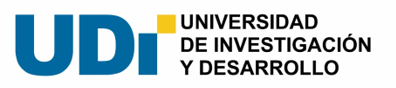 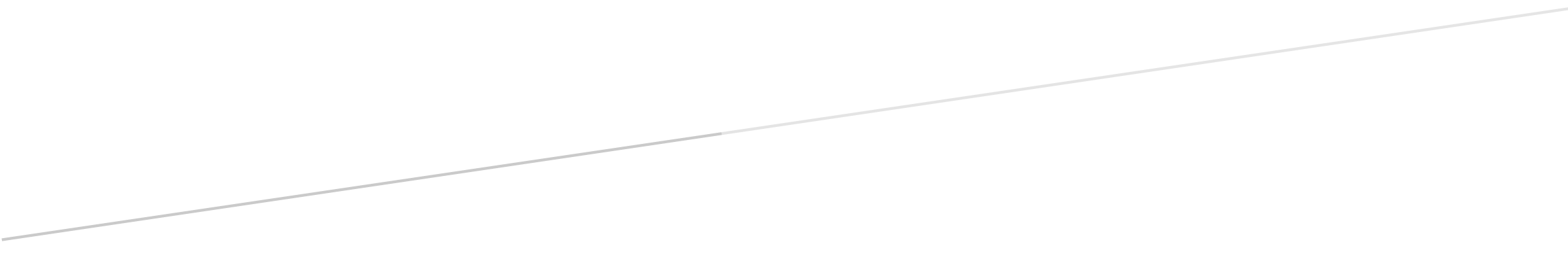 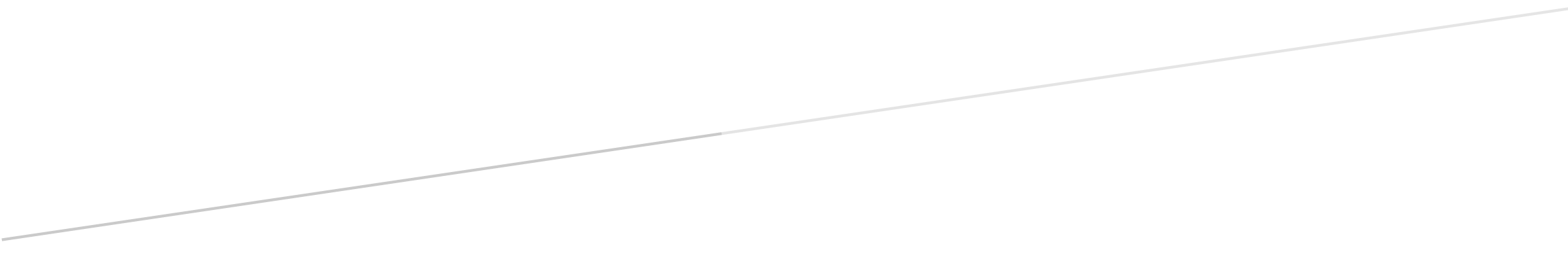 